Поурочно-тематическое планирование по русскому языку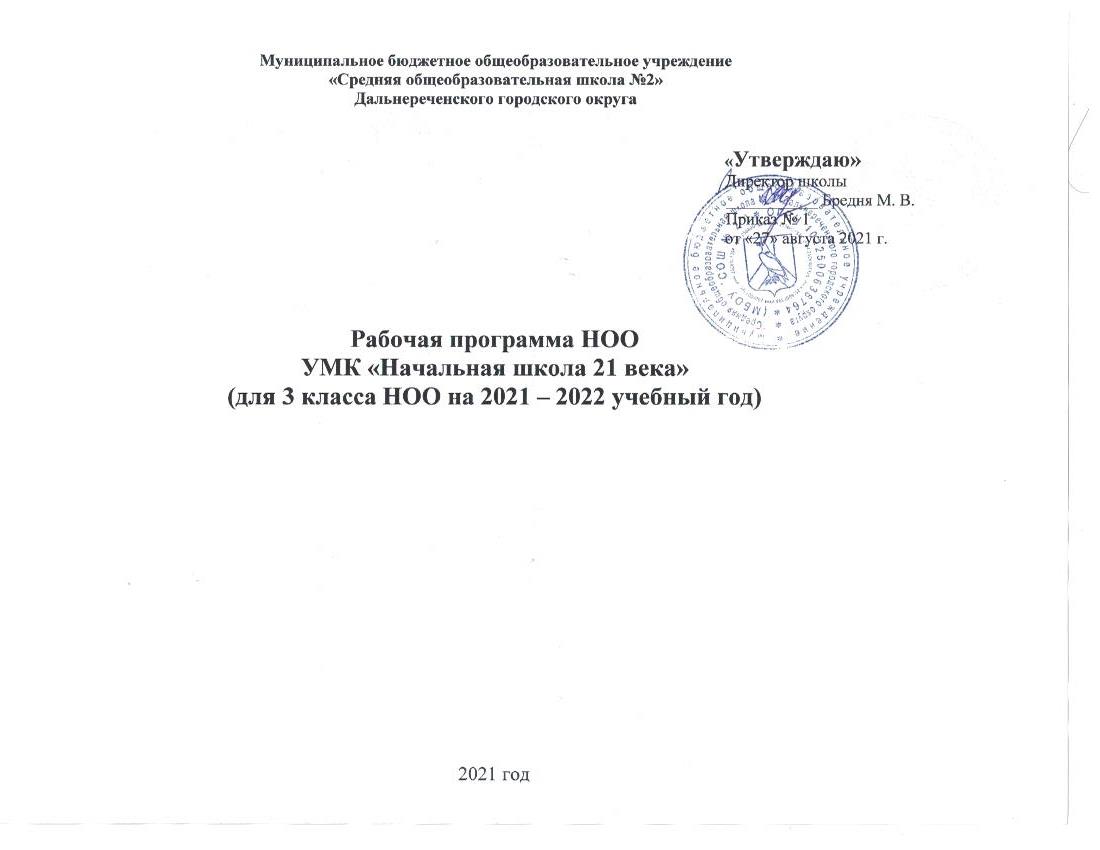 1 четверть9 учебных  недель, 5 часов в неделю, всего 45 часов2 четверть7 учебных  недель, 5 часов в неделю, всего 35 часов3 четверть10 учебных  недель, 5 часов в неделю, всего 50 часов4 четверть8 учебных  недель, 5 часов в неделю, всего 40 часовПоурочно-тематическое планирование по литературному чтению1 четверть9 учебных  недель, 4 часа в неделю, всего 36 часов2 четверть7 учебных  недель, 4 часа в неделю, всего 28 часов3 четверть10 учебных  недель, 4 часа в неделю, всего 40 часов4 четверть8 учебных  недель, 4 часа в неделю, всего 32 часаПоурочно-тематическое планирование по математике1 четверть9 учебных  недель, 4 часа в неделю, всего 36 часов2 четверть7 учебных  недель, 4 часа в неделю, всего 28 часов3 четверть10 учебных  недель, 4 часа в неделю, всего 40 часов4 четверть8 учебных  недель, 4 часа в неделю, всего 32 часаПоурочно-тематическое планирование по окружающему миру1 четверть9 учебных  недель, 2 часа в неделю, всего 18 часов2 четверть7 учебных  недель, 2 часа в неделю, всего 14 часов3 четверть10 учебных  недель, 2 часа в неделю, всего 20 часов4 четверть8 учебных  недель, 2 часа в неделю, всего 16 часовПоурочно-тематическое планирование по технологии1 четверть9 учебных  недель, 1 час в неделю, всего 9 часов2 четверть7 учебных  недель, 1 час в неделю, всего 7 часов3 четверть10 учебных  недель, 1 час в неделю, всего 10 часов4 четверть8 учебных  недель, 1 час в неделю, всего 8 часовПоурочно-тематическое планирование по изобразительному искусству1 четверть9 учебных  недель, 1 час в неделю, всего 9 часов2 четверть7 учебных  недель, 1 час в неделю, всего 7 часов3 четверть10 учебных  недель, 1 час в неделю, всего 10 часов4 четверть8 учебных  недель, 1 час в неделю, всего 8 часов№п/пРазделДата прове-денияТема урокаКоличество часовЦели урокаСодержание урокаХарактеристика деятельности учащихся (УУД)Работа на уроке1Блок «Как устро-ен наш язык».Фонетика. 1Повторить классификацию звуков и соотношение «звук-буква»; транскрипцию; различать звонкие и глухие, мягкие и твёрдые, парные и непарные.Повторение изученного в 1 и 2 классах на основе фонетического анализа слова.Сравнивать транскрипцию с буквенной записью слов. Обобщать результаты наблюдений. Группировать слова по заданному основанию, осуществлять контроль по результату выполнения задания. Учитывать степень сложности задания и определять для себя возможность/невозможность его выполнения. Анализировать группы слов, находить общий звук в словах и обозначать его с помощью транскрипции.Уч. с. 4 – 62Блок «Правописа-ние»Правила написания прописной буквы.1Повторить правила написания прописной буквы: написание прописной буквы в начале предложения, в именах собственных. Повторение: применение правила правописания прописной буквы в начале предложения и в именах собственных.Сопоставлять пары слов, распознавать орфограмму, объяснять условия написания прописной буквы. Контролировать собственные действия при работе по образцу. Заканчивать предложения, выбирать слова по смыслу, использовать правило написания прописной буквы для решения практической задачи.Уч. с. 7 - 8, Тетр. П. с. 3-43Блок «Как устро-ен наш язык».Фонетический анализ слова.1Закрепить умение различать звуки и буквы Делить слова на слоги для переноса. Отрабатывать умения определять ударный гласный в слове.Повторение изученного в 1 и 2 классах на основе фонетического анализа слова.Опознавать слова с ошибкой. Объяснять причины ошибок. Осуществлять взаимный контроль и оказывать в сотрудничестве необходимую взаимопомощь (работа в группе). Находить слова по заданным основаниям. Сопоставлять звуковую модель, транскрипцию и буквенную запись слова. Знакомиться с алгоритмом фонетического разбора слов. Проводить фонетический разбор слова, систематизировать знания по фонетике. Уч. с. 8 - 114Блок «Правописа-ние»Правила переноса слов.1Повторить и закрепить правила переноса слов.Повторение: применение правила переноса слов.Находить слова по заданным основаниям. Изменять форму слова, учитывая задание. Осуществлять взаимный контроль и оказывать в сотрудничестве необходимую взаимопомощь (работа в паре и в группе). Уч. с. 11 - 12, Тетр. П. с. 4-65Блок «Развитие речи»Текст, его признаки и типы. Фонетический анализ слова.1Повторить выбор заголовка текста, окончание текста. Типы текста, определение типа текстов, план.Продолжение работы над структурой текста, начатой во 2 классе.Понимать текст, выявлять признаки текста. Соотносить предложенный план с текстом, проверять правильность составленного плана.Осуществлять взаимный контроль и оказывать в сотрудничестве необходимую взаимопомощь (работа в паре). Уч. с. 13 - 176Блок «Право-писа-ние»Правила обозначения гласных после шипящих.1Повторить правила написания буквосочетаний жи-ши, ча-ща, чу-щу.Повторение: применение правила правописания сочетаний жи — ши, ча — ща, чу — щу.Находить слова по заданным основаниям. Заканчивать предложения, используя слова с указанными характеристиками. Устанавливать орфограмму и объяснять написание слов.Уч. с. 17 - 18, Тетр. П. с. 6-77Блок «Как устро-ен наш язык».Состав слова.1Повторить разбор слов по составу.Повторение изученного во 2 классе на основе разбора слова по составу.Заканчивать предложения. Дополнять схему. Знакомиться с алгоритмом разбора слова по составу. Контролировать собственные действия в соответствии с алгоритмом. Использовать образец устного рассуждения. Осуществлять взаимный контроль и оказывать в сотрудничестве необходимую взаимопомощь (работа в паре). Уч. с. 19- 248Блок «Как устро-ен наш язык».Педагогическая диагностика №1.1Проверка применения полученных знаний.Проверка применения полученных знаний.Определять и формулировать цель деятельности на уроке;Учиться планировать, контролировать и оценивать учебные действия в соответствии с поставленной задачей и условиями её реализации.9     Блок «Право-писа-ние»Анализ педагогической диагностики. Правописание безударных гласных в корне слова.1Повторить и закрепить подбор однокоренных слов для проверки безударных гласных.Повторение: применение правила правописания безударных гласных в корнях слов.Устанавливать место и тип орфограммы в слове. Контролировать правильность выполнения задания. Находить ошибки и объяснять причины их появления. Восстанавливать текст, заполняя пропуски. Находить слова по заданному основанию, подбирать проверочные слова. Осуществлять взаимный контроль и оказывать в сотрудничестве необходимую взаимопомощь (работа в паре). Уч. с. 24- 26, Тетр. П. с. 8-910Блок «Развитие речи»Признаки и типы текстов. Разбор слова по составу.1Повторить признаки и типы текстов. Закрепить навык разбора слов по составу. Составлять слова по образцу.Продолжение работы над структурой текста, начатой во 2 классе. Определение типов текста, разбора слова по составу.Определять и формулировать цель деятельности на уроке;Учиться планировать, контролировать и оценивать учебные действия в соответствии с поставленной задачей и условиями её реализации;Проговаривать последовательность действий на уроке;Учиться высказывать свое предположение (версию) на основе работы с материалом учебника.Уч. с. 26- 3111Блок «Право-писа-ние»Правописание согласных в корне слова. Словарный диктант.1Повторить правила правописания согласных в корне слова.Повторение: применение правила правописания звонких и глухих согласных в корнях слов.Обсуждать проблемный вопрос, проверять предложенные способы проверки слов с орфограммой «Проверяемые согласные в корне слова», устанавливать правильный способ проверки. Осуществлять взаимный контроль и оказывать в сотрудничестве необходимую взаимопомощь (работа в паре). Фиксировать (графически обозначать) место орфограммы в слове. Уч. с. 31- 33, Тетр. П.с. 10-12,Подготовка к тесту12Блок «Как устро-ен наш язык».Словообразова-ние. 1Повторить способы образования слов – суффиксальный и приставочный. Образование слов, их объяснение и толкование.Повторение: способы словообразования.Определять и объяснять способы образования слов. Составлять слова из заданных морфем. Соблюдать последовательность действий при разборе слов по составу. Составлять письменные высказывания, объясняющие значения слов. Контролировать правильность выполнения задания, находить и исправлять ошибки. Уч. с. 33- 36, Тетр. К. с. 10-1513Блок «Право-писа-ние»Правописание непроизносимых согласных в корне слова.1Закрепить навыки правописания непроизносимых согласных в корне слов. Учить различным способам проверки. Повторение: применение правила правописания непроизносимых согласных.Находить и группировать слова по заданным основаниям. Преобразовывать транскрипцию в буквенную запись. Аргументировать правильность выбора буквы. Контролировать правильность выполнения задания, находить и исправлять ошибки. Выявлять в тексте слова с заданной орфограммой. Планировать собственную запись в соответствии с условием задания. Устанавливать тип орфограммы и фиксировать (графически обозначать) её при записи.Уч. с. 36- 37, Тетр. П. с. 12-1514Блок «Как устро-ен наш язык».Текущий диктант по теме: «Орфограммы корня».1Проверка применения полученных знаний.Проверка применения полученных знаний.Определять и формулировать цель деятельности на уроке;Учиться планировать, контролировать и оценивать учебные действия в соответствии с поставленной задачей и условиями её реализации.15Блок «Как устро-ен наш язык».Работа над ошибками. Текст и его заголовок.Разбор слова по составу и  словообразова-ние.1Учить соотносить заголовок текста с его основной мыслью; уметь подбирать возможные окончания к  незаконченным текстам. Повторить разбор слов по составу.Продолжение работы над структурой текста, начатой во 2 классе: озаглавливание текстов, разбора слова по составу.Устанавливать связь заголовка с текстом. Соотносить заголовок и части текста. Обосновывать значение заголовков. Осуществлять взаимный контроль и оказывать в сотрудничестве необходимую взаимопомощь (работа в паре). Высказывать предположение и аргументировать его. Оценивать правильность использования алгоритма разбора слова по составу. Объяснять каждый шаг алгоритма.Уч. с. 38- 40, Тетр. К. с. 7-81617Блок «Право-писа-ние»Правописание суффиксов.2Повторить всё о суффиксе.Повторение: применение правил правописания суффиксов.Осуществлять взаимный контроль и оказывать в сотрудничестве необходимую взаимопомощь (работа в паре и в группе). Анализировать группы слов, выявлять повторяющуюся в каждой группе часть слова, находить слова, отличающиеся от остальных слов группы. Уч. с. 41- 42, Тетр. П. с. 15-171819Блок «Право-писа-ние»Правописание приставок.2Повторить правописание приставок.Повторение: применение правил правописания приставокНаблюдать за группами слов. Анализировать предложенные высказывания, выбирать правильный ответ и обосновывать сделанный выбор. Преобразовывать транскрипцию в буквенную запись. Сравнивать собственную работу с предложенным вариантом выполнения, находить различия и объяснять их. Уч. с. 43- 44, Тетр. П. с. 17-1920Блок «Как устро-ен наш язык».Контрольная работа по теме: «Фонетический анализ слова, разбор слова по составу».1Проверка применения полученных знаний.Проверка применения полученных знаний.Определять и формулировать цель деятельности на уроке;Учиться планировать, контролировать и оценивать учебные действия в соответствии с поставленной задачей и условиями её реализации.Тетр. К. с. 4-621Блок «Развитие речи»Анализ контрольной работы. Заголовок и начало текста.1Учить выбирать заголовок текста. Начало текста. Озаглавливание текстов, написание собственных текстов по заданным заглавиям. Соотносить основную мысль текста, заголовок и начало текста. Подбирать заголовки, ориентируясь на начало текста. Озаглавливать текст в соответствии с поставленным условием. Осуществлять взаимный контроль и оказывать в сотрудничестве необходимую взаимопомощь Уч. с. 45- 4622Блок «Как устро-ен наш язык».Предложение и его смысл. Слова в предложении.1Повторить все о предложении. Учить определять границы  предложения; определять предложения по цели высказывания и эмоциональной окраске.Повторение: различение предложений по цели высказывания: повествовательные, вопросительные и побудительные; по эмоциональной окраске: восклицательные и невосклицательные. Наблюдение за словами в предложении.Знакомиться с разделом «Синтаксис». Анализировать предложенные высказывания, выбирать правильный ответ и обосновывать сделанный выбор. Различать предложение и набор слов. Восстанавливать предложение. Устанавливать границы предложений. Осуществлять взаимный контроль и оказывать в сотрудничестве необходимую взаимопомощь (работа в паре). Учитывать степень сложности задания и определять для себя возможность/невозможность его выполнения. Контролировать собственные действия в связи с поставленной задачей.Различать предложения по цели высказывания и интонации. Определять тип предложения по цели высказывания и интонации. Устанавливать границы предложений, выбирать знаки препинания в конце предложений, обосновывать свой выбор. Учитывать степень сложности задания и определять для себя возможность/невозможность его выполнения. Осуществлять взаимный контроль и оказывать в сотрудничестве необходимую взаимопомощь (работа в группе). Составлять предложения, удовлетворяющие нескольким заданным условиям.Уч. с. 47- 50 23Блок «Как устро-ен наш язык».Виды предложений по цели высказывания и интонации. 1Учить осмысленному прочитыванию текста. Восстановление последовательности предложений в тексте. Повторение: различение предложений по цели высказывания: повествовательные, вопросительные и побудительные; по эмоциональной окраске: восклицательные и невосклицательные. Наблюдение за словами в предложении.Знакомиться с разделом «Синтаксис». Анализировать предложенные высказывания, выбирать правильный ответ и обосновывать сделанный выбор. Различать предложение и набор слов. Восстанавливать предложение. Устанавливать границы предложений. Осуществлять взаимный контроль и оказывать в сотрудничестве необходимую взаимопомощь (работа в паре). Учитывать степень сложности задания и определять для себя возможность/невозможность его выполнения. Контролировать собственные действия в связи с поставленной задачей.Различать предложения по цели высказывания и интонации. Определять тип предложения по цели высказывания и интонации. Устанавливать границы предложений, выбирать знаки препинания в конце предложений, обосновывать свой выбор. Учитывать степень сложности задания и определять для себя возможность/невозможность его выполнения. Осуществлять взаимный контроль и оказывать в сотрудничестве необходимую взаимопомощь (работа в группе). Составлять предложения, удовлетворяющие нескольким заданным условиям.Уч. с. 50- 53, Тетр. К. с. 19-2024Блок «Развитие речи»Последовательность предложений в тексте. 1Учить делить текст на абзацы, определять микротему, восстановление последовательности в тексте.Корректирование текстов с нарушенным порядком предложений и абзацев. Озаглавливание текстов.Осуществлять взаимный контроль и оказывать в сотрудничестве необходимую взаимопомощь (работа в паре). Наблюдать за последовательностью предложений в тексте. Редактировать тексты с нарушенным порядком следования предложений. Выбирать наиболее эффективные способы решения задач в зависимости от конкретных условий.Выделять в тексте абзацы. Уч. с. 54- 5525Блок «Развитие речи»Деление текста на абзацы. Проверочная работа «Текст».1Учить делить текст на абзацы, определять микротему, восстановление последовательности в тексте.Корректирование текстов с нарушенным порядком предложений и абзацев. Озаглавливание текстов.Осуществлять взаимный контроль и оказывать в сотрудничестве необходимую взаимопомощь (работа в паре). Наблюдать за последовательностью предложений в тексте. Редактировать тексты с нарушенным порядком следования предложений. Выбирать наиболее эффективные способы решения задач в зависимости от конкретных условий.Выделять в тексте абзацы. Уч. с. 55- 57,Тетр. К. с. 29-3026Блок «Как устро-ен наш язык».Главные члены предложения.1Учить находить грамматическую основу предложения.Нахождение главных членов предложения.Знакомиться с понятиями «грамматическая основа предложения», «главные члены предложения». Анализировать предложенные высказывания, выбирать правильный ответ и обосновывать сделанный выбор. Восстанавливать предложение по смыслу. Находить и фиксировать (графически обозначать) грамматическую основу в предложении. Осуществлять взаимный контроль и оказывать в сотрудничестве необходимую взаимопомощь (работа в паре).Уч. с. 57- 6027Блок «Развитие речи»Правописание разделительного твёрдого и разделительного мягкого знаков.1Повторить написание разделительных ь и ъ знаков.Повторение: применение правил правописания разделительного твёрдого и разделительного мягкого знаков.Различать разделительные мягкий и твёрдый знаки. Анализировать предложенные высказывания, выбирать правильный ответ и обосновывать сделанный выбор. Осуществлять взаимный контроль и оказывать в сотрудничестве необходимую взаимопомощь (работа в паре). Устанавливать критерии для объединения слов в группу, находить слово, не удовлетворяющее найденномуУч. с. 60- 62, Тетр. П. с. 19-2128Блок «Как устро-ен наш язык».Главные члены предложения. 1Учить находить главные члены предложенияНахождение главных членов предложения.Знакомиться с понятиями «подлежащее» и «сказуемое». Использовать алгоритм нахождения главных членов предложения. Осуществлять взаимный контроль и оказывать в сотрудничестве необходимую взаимопомощь (работа в паре). Уч. с. 62- 6529Блок «Право-писа-ние»Контрольное списывание  по теме: «Последовательность предложений в тексте».1Проверка применения полученных знаний.Проверка применения полученных знаний.Определять и формулировать цель деятельности на уроке;Учиться планировать, контролировать и оценивать учебные действия в соответствии с поставленной задачей и условиями её реализации.Тетр. К. с. 27-2830Блок «Право-писа-ние»Правописание приставок.1Учить правильно писать слова с приставками.Ознакомление с правилами правописания  приставок.Наблюдать за написанием группы приставок без-/бес-, из-/ис-, раз-/рас-, выявлять закономерность написания и формулировать выводы о правилах написания приставок. Использовать алгоритм написания приставок. Уч. с. 65- 67, Тетр. П. с. 21-2331Блок «Право-писа-ние»Правописание приставок, оканчивающихся на з\с.1 Правило написания  приставок на з- и с-.Ознакомление с правилами правописания и их применение: приставки, оканчивающиеся на з/с.Осуществлять взаимный контроль и оказывать в сотрудничестве необходимую взаимопомощь (работа в паре и в группе). Контролировать свою деятельность при использовании алгоритма написания приставок без-/бес-, из-/ис-, раз-/рас-.Группировать слова по заданному основанию. Обосновывать выбор буквы. Оценивать правильность выполнения работы, находить и исправлять ошибки.Уч. с. 67- 69, Тетр. П. с. 23-2432Блок «Как устро-ен наш язык».Подлежащее.Контрольный словарный диктант. 1Проверка написания словарных слов. Введение понятия подлежащего.Нахождение главных членов предложения: подлежащего и сказуемого.Наблюдать за различными способами выражения подлежащего. Оценивать правильность высказанной точки зрения. Выбирать предложения, соответствующие заданному условию, фиксировать (графически обозначать) грамматическую основу предложения. Уч. с. 69- 71 33Блок «Как устро-ен наш язык».Сказуемое.1Введение понятия сказуемого.Нахождение главных членов предложения: подлежащего и сказуемого.Наблюдать за различными способами выражения сказуемого. Использовать алгоритм нахождения сказуемого. Осуществлять взаимный контроль и оказывать в сотрудничестве необходимую взаимопомощь (работа в паре). Оценивать правильность выполнения работы при определении сказуемого.Уч. с. 72- 7534Блок «Развитие речи»Написание письма. Сочинение.1Познакомить с жанром письма.Знакомство с жанром письма. Составление плана текста, написание текста по заданному плану.Осуществлять взаимный контроль и оказывать в сотрудничестве необходимую взаимопомощь (работа в паре и в группе). Задавать вопросы к абзацам текста. Составлять план текста. Устанавливать ситуацию общения и отбирать языковые средства для успешного решения коммуникативных задач. Уч. с. 75- 77, Тетр. К.с. 19-20,Подготовка к тесту.35Блок «Как устро-ен наш язык».Подлежащее и сказуемое.1Учить выделять грамматическую основу предложения.Нахождение главных членов предложения: подлежащего и сказуемого.Сравнивать словосочетания и предложения. Устанавливать различия между предложением, словосочетанием и словом. Анализировать предложенные высказывания, выбирать правильный ответ и обосновывать сделанный выбор. Находить и фиксировать (графически обозначать) грамматическую основу предложения. Уч. с. 77- 79,Тетр. К.с. 21-2636Блок «Развитие речи»Учимся писать письма.1Введение понятия адресат.Знакомство с жанром письма. Создание собственных текстов и корректирование заданных текстов Наблюдать за отбором языковых средств при написании писем различным адресатам. Редактировать предложенные тексты. Выявлять допущенные в тексте лексические недочёты, грамматические ошибки, логические несоответствия, стилистические погрешности. Оценивать правильность выполнения задания в соответствии с поставленной задачей.Уч. с. 80- 8137Блок «Как устро-ен наш язык».Контрольная работа  по теме «Простое предложение. Виды предложений. Главные члены предложения»1Проверка знаний и умений по данной теме.Проверка знаний.Определять и формулировать цель деятельности на уроке;Учиться планировать, контролировать и оценивать учебные действия в соответствии с поставленной задачей и условиями её реализации.Тетр. К. с. 16-1838Блок «Как устро-ен наш язык».Анализ контрольной работы. Второстепенные члены предложения.1Введение понятия второстепенные члены предложения. Учить находить второстепенные члены предложения.Различение главных и второстепенных членов предложения.Наблюдать за функцией слов, не входящих в грамматическую основу. Знакомиться с понятиями «нераспространённое предложение», «распространённое предложение», «второстепенные члены предложения». Задавать вопросы по предложенному алгоритму. Находить предложения по заданному основанию. Уч. с. 81-863940Блок «Как устро-ен наш язык».Обстоятельство.2Учить находить второстепенные члены предложения.Установление с помощью смысловых (синтаксических) вопросов связи между словами в предложении. Сравнивать предложения, выявлять различия и аргументировать свой ответ. Знакомиться с обстоятельством как второстепенным членом предложения. Находить в предложениях обстоятельства. Осуществлять взаимный контроль и оказывать в сотрудничестве необходимую взаимопомощь (работа в группе). Задавать вопросы к обстоятельствам. Уч. с. 87 – 89,Уч. с. 89 – 9241Блок «Правописа-ние»Правописание приставки - с.1Учить выделять приставки с- в словах.Ознакомление с правилом правописания приставки с- и его применение.Различать написание слов с приставкой с- и ранее изученными приставками. Осуществлять взаимный контроль и оказывать в сотрудничестве необходимую взаимопомощь (работа в паре). Составлять слова из предложенных морфем. Находить и исправлять ошибки. Преобразовывать транскрипцию в буквенную запись. Уч. с. 92 - 93, Тетр. П. с. 25-2642Блок «Как устро-ен наш язык».Контрольный диктант  по теме «Орфограммы, изученные во 2 классе».1Проверка знаний.Проверка знаний.Определять и формулировать цель деятельности на уроке;Учиться планировать, контролировать и оценивать учебные действия в соответствии с поставленной задачей и условиями её реализации.43Блок «Развитие речи»Работа над ошибками. Написание письма.1Учить составлять план письма.Знакомство с жанром письма. Составление плана текста, написание текста по заданному плану.Осуществлять взаимный контроль и оказывать в сотрудничестве необходимую взаимопомощь (работа в паре и в группе). Задавать вопросы к абзацам текста. Составлять план текста. Устанавливать ситуацию общения и отбирать языковые средства для успешного решения коммуникативных задач. Аргументировать свою позицию и соотносить её с мнением других участников группы. Координировать действия партнёров по группе.Уч. с. 93 - 954445Блок «Как устро-ен наш язык».Определение.2Учить находить второстепенные члены предложения. Введение понятия определение.Установление с помощью смысловых (синтаксических) вопросов связи между словами в предложении. Различение главных и второстепенных членов предложения: определение.Задавать вопросы к определениям. Использовать алгоритм определения грамматической основы предложения и определения. Осуществлять взаимный контроль и оказывать в сотрудничестве необходимую взаимопомощь (работа в паре и в группе). Находить и фиксировать (графически обозначать) определения, устанавливать член предложения, от которого зависит определение. Выбирать слова, удовлетворяющие определённым условиям. Сравнивать предложения, наблюдать за ролью определения в предложении. Дополнять предложения, включая в них определения. Контролировать собственные действия в связи с поставленной задачей.Уч. с. 95 – 98,Уч. с. 98 - 100№п/пРазделДата прове-денияТема урокаКоличество часовЦели урокаСодержание урокаХарактеристика деятельности учащихся (УУД)Работа на уроке1(46)Блок «Правописа-ние»Правописание слов  с двумя корнями.1Учить выделять корни в словах с двумя корнями.Ознакомление с правилами правописания и их применение: соединительные гласные о, е в сложных словах.Наблюдать за способами словообразования предложенных слов. Находить слова, удовлетворяющие определённым условиям. Фиксировать (графически обозначать) корни в сложных словах. Осуществлять взаимный контроль и оказывать в сотрудничестве необходимую взаимопомощь (работа в паре). Формулировать правило о соединительных гласных в сложных словах. Составлять слова по модели. Группировать слова в зависимости от типа орфограммы.Уч. с. 100 - 102, Тетр. П. с. 26-272(47)Блок «Правописа-ние»Соединительные гласные о, е.1Учить писать слова с соединительными гласными.Ознакомление с правилами правописания и их применение: соединительные гласные о, е в сложных словах.Осуществлять взаимный контроль и оказывать в сотрудничестве необходимую взаимопомощь (работа в паре). Группировать слова на основании определения места орфограммы в слове. Находить в тексте слова, удовлетворяющие заданному условию. Объяснять написание слова. Представлять информацию в виде таблицы.Уч. с. 102 - 104Тетр. П. с. 28-293(48)Блок «Развитие речи»Правописание письма. Сочинение.1Учить составлять примерный план письма, корректировать текст.Знакомство с жанром письма. Корректирование текстов с нарушенным порядком предложений и абзацев. Создавать тексты по заданным окончаниям. Редактировать тексты с неоправданным повтором слов.Уч. с. 104 - 1054-5(4950)Блок «Как устро-ен наш язык».Дополнение. 2Учить разбирать предложение по членам, находить дополнение в предложениях.Установление с помощью смысловых (синтаксических) вопросов связи между словами в предложении. Наблюдать за недостаточными по смыслу предложениями. Знакомиться с дополнением как второстепенным членом предложения. Устанавливать вопросы, которые задаются к дополнениям. Подбирать пропущенные в предложении дополнения. Осуществлять взаимный контроль и оказывать в сотрудничестве необходимую взаимопомощь (работа в паре). Задавать вопрос к дополнению. Устанавливать связь слов в предложении.Уч. с. 105 - 108, Уч. с. 108 - 1116-7(5152)Блок «Правописа-ние»Правописание  букв е, о после шипящих в корне слов.2Учить писать буквы о, е после шипящих в корне слов.Ознакомление с правилом правописания букв о, ё после шипящих в корне слова и его применение.Наблюдать за способом обозначения ударного звука [о] после шипящих в корне слова. Использовать алгоритм обозначения ударного звука [о] после шипящих в корне слова при решении практических задач. Контролировать свою деятельность при использовании алгоритма. Осуществлять взаимный контроль и оказывать в сотрудничестве необходимую взаимопомощь (работа в паре). Уч. с. 111 - 114Тетр. П. с. 30-31Уч. с. 114 - 115Тетр. П. с. 31-338(53)Блок «Развитие речи»Правила написания писем.Словарный диктант.1Учить анализировать ошибки, допущенные в к/р. Учить составлять примерный план письма, корректировать текст.Знакомство с жанром письма. Выявлять неправильное употребление фразеологизмов в тексте. Находить и исправлять в тексте речевые недочёты. Использовать фразеологизмы в письменной речи. Составлять тексты с фразеологизмами.Уч. с. 116 - 1179(54)Блок «Как устро-ен наш язык».Однородные члены предложения.1Учить находить в предложениях однородные члены и определять, какими членами предложения они являются.Наблюдение за однородными членами предложения. Использование интонации перечисления в предложениях с однородными членами.Знакомиться с однородными членами предложения. Сравнивать предложения с однородными членами и без них. Наблюдать за особенностями однородных членов предложения. Находить и фиксировать (графически обозначать) однородные члены в предложении. Использовать знаково-символические средства (условные значки) для фиксации различных типов однородных членов предложения. Исправлять деформированные предложения и записывать предложения с однородными членами. Подбирать предложения с однородными членами. Составлять модели предложений с однородными членами.Уч. с. 117 – 12010(55)Блок «Как устро-ен наш язык».Текущая контрольная работа по теме: «Второстепенные члены предложения».1Проверка знаний и умений по данной теме.Проверка знаний.Определять и формулировать цель деятельности на уроке;Учиться планировать, контролировать и оценивать учебные действия в соответствии с поставленной задачей и условиями её реализации.Тетр. К. с. 31-3411(56)Блок «Правописа-ние»Анализ контрольной работы. Обозначение звука [ы]  после звука [ц].1Учить обозначать звуки /ы / после звука /ц/.Ознакомление с правилом правописания букв и, ы после ц в различных частях слов и его применение.Наблюдать за способами обозначения звука [ы] после [ц] в различных частях слова. Формулировать зависимость выбора буквы от части слова. Использовать алгоритм обозначения звука [ы] после [ц] в различных частях слова при решении практических задач. Объяснять написание слов с изучаемой орфограммой. Осуществлять взаимный контроль и оказывать в сотрудничестве необходимую взаимопомощь (работа в паре). Группировать слова по заданным основаниям. Уч. с. 121 – 123,Тетр. П. с. 33-3512-13(57-58)Блок «Как устро-ен наш язык».Однородные члены предложения.2Учить анализировать ошибки, допущенные в к/р. Учить находить в предложениях однородные члены. Союзы при однородных членах.Нахождение и самостоятельное составление предложений с однородными членами без союзов и с союзами и, а, но.Находить предложения с однородными членами. Контролировать собственные действия в связи с поставленной задачей. Осуществлять взаимный контроль и оказывать в сотрудничестве необходимую взаимопомощь (работа в группе и в паре). Сравнивать предложения с законченным и незаконченным перечислением однородных членов. Фиксировать (графически обозначать) наличие в предложении однородных членов. Соотносить предложения и схемы. Уч. с. 123 – 12614(59)Блок «Как устро-ен наш язык».Диктант по теме «Правописание гласных после шипящих и ц».1Проверка знаний и умений по данной теме.Проверка знаний.Определять и формулировать цель деятельности на уроке;Учиться планировать, контролировать и оценивать учебные действия в соответствии с поставленной задачей и условиями её реализации.15-16(6061)Блок «Правописа-ние»Работа над ошибками. Знаки препинания при однородных членах предложения.2Познакомить со знаками препинания при однородных членах предложения.Ознакомление с правилом постановки знаков препинания при однородных членах предложения.Анализировать языковой материал. Формулировать правило. Знакомиться с условиями выбора знаков препинания в предложениях с однородными членами. Объяснять постановку знаков препинания. Учитывать степень сложности задания и определять для себя возможность/невозможность его выполнения. Уч. с. 126 – 127,Тетр. П.с. 35-37,Подготовка к тесту17(62)Блок «Развитие речи»Правила написания письма.1Учить составлять план текста.Создание собственных текстов и корректирование заданных текстов с учётом правильности.Определять основную мысль текста. Устанавливать последовательность абзацев. Выделять ключевые слова каждого абзаца. Находить в тексте средства художественной выразительности. Понимать цель письменного пересказа текста. Создавать собственный текст, ориентируясь на образец.Уч. с. 128,Тетр. К.с. 37-4318(63)Блок «Как устро-ен наш язык».Однородные члены предложения.1Учить применять изученное правило на практике.Нахождение и самостоятельное составление предложений с однородными членами без союзов и с союзами и, а, но.Находить и фиксировать (графически обозначать) однородные члены в предложениях. Составлять предложения с однородными членами. Задавать вопросы к однородным членам предложения. Выделять ряды однородных членов в предложении.Уч. с. 129 – 130,Тетр. К.с. 35-3619-20(6465)Блок «Правописа-ние»Знаки препинания в предложениях с однородными членами. Контрольное списывание.2Учить находить ошибки в тексте и исправлять их.Ознакомление с правилом постановки знаков препинания при однородных членах предложения.Наблюдать за знаками препинания в предложениях с однородными членами, соединёнными союзами. Формулировать выводы по результатам наблюдения. Понимать информацию, представленную в виде схем. Использовать знаково-символические средства для доказательства постановки знаков препинания. Уч. с. 130 – 133,Тетр. П.с. 37-38 Тетр. К.с. 50-5121(66)Блок «Как устро-ен наш язык».Однородные члены предложения.1Учить составлять предложения с однородными членами предложения.Нахождение и самостоятельное составление предложений с однородными членами без союзов и с союзами и, а, но.Находить в предложениях однородные члены. Обозначать с помощью знаково-символических средств однородные члены в предложении. Осуществлять взаимный контроль и оказывать в сотрудничестве необходимую взаимопомощь (работа в паре). Находить и исправлять ошибки в предложениях с однородными членами. Фиксировать (графически обозначать) грамматическую основу предложений.Уч. с. 134 – 135,Тетр. П.с. 38-4022(67)Блок «Правописа-ние»Знаки препинания в предложениях с однородными.1Учить доказывать правильность постановки знаков препинания в предложениях с однородными членами.Ознакомление с правилом постановки знаков препинания при однородных членах предложения.Объяснять постановку знаков препинания в предложениях с однородными членами. Контролировать собственные действия в связи с поставленной задачей. Осуществлять взаимный контроль и оказывать в сотрудничестве необходимую взаимопомощь (работа в паре). Устанавливать границы предложений, расставлять необходимые знаки препинания. Уч. с. 135 – 137Тетр. П.с. 40-4223(68)Блок «Развитие речи»Правописание адреса на конверте. 1Учить правильно писать предложения с однородными членами, связанными союзами и интонацией.Создание собственных текстов и корректирование заданных текстов.Наблюдать за правилами оформления почтового адреса и поздравительной открытки. Применять правила оформления конверта при выполнении поставленной в упражнении задачи. Составлять собственный текст.Уч. с. 137 – 138,24(69)Блок «Как устро-ен наш язык».Контрольная работа по теме «Фонетика. Состав слова. Синтаксис. Простое предложение».1Проверка знаний и умений по данной теме.Проверка знаний.Определять и формулировать цель деятельности на уроке;Учиться планировать, контролировать и оценивать учебные действия в соответствии с поставленной задачей и условиями её реализации.Тетр. К.с. 44-4725(70)Блок «Как устро-ен наш язык».Фонетика и состав слова.1Повторить состав слова, деление слов на слоги.Повторение изученного на основе фонетического разбора и разбора слова по составу.Контролировать правильность выполнения фонетического анализа. Различать родственные и неродственные слова. Подбирать слова, удовлетворяющие заданному условию. Использовать алгоритм фонетического анализа и алгоритм разбора слова по составу при решении практических задач. Находить в тексте слово, соответствующее нескольким заданным условиям.Уч. с. 139 – 142,26-27(7172)Блок «Правописа-ние»Правописание слов с изученными орфограммами. 2Повторить состав слова, деление слов на слоги, безударная гласная в корне.Повторение изученных правил правописания.Контролировать собственные действия при соблюдении алгоритма списывания. Группировать слова по заданному основанию (группы родственных слов).Обосновывать постановку знаков препинания в предложениях с однородными членами.Уч. с. 142 – 144,Тетр. П.с. 42-44Тетр. К.с. 48-4928(73)Блок «Как устро-ен наш язык».Педагогическая диагностика №2.1Проверка полученных знаний по изученной теме.Проверка знаний.Определять и формулировать цель деятельности на уроке;Учиться планировать, контролировать и оценивать учебные действия в соответствии с поставленной задачей и условиями её реализации.29-30(7475)Блок «Как устро-ен наш язык».Анализ педагогической диагностики. Части речи.2Учить различать слова, относящиеся к различным частям речи.Части речи; деление частей речи на самостоятельные и служебные.Восстанавливать и формулировать задание по результату его выполнения. Контролировать правильность выполнения задания. Находить ошибки и объяснять их. Выделять основание для группировки слов. Находить слова, не удовлетворяющие условиям. Уч. с. 144 – 149,Тетр. К.с. 52-5331(76)Блок «Как устро-ен наш язык».Контрольный диктант по теме «Однородные члены предложения».1Проверка полученных знаний по изученной теме.Проверка знаний.Определять и формулировать цель деятельности на уроке;Учиться планировать, контролировать и оценивать учебные действия в соответствии с поставленной задачей и условиями её реализации.32-33(7778)Блок «Как устро-ен наш язык».Работа над ошибками. Самостоятельные и служебные части речи. Контрольный словарный диктант.2Учить устанавливать связь с ранее изученным, находить и определять части речи.Части речи; деление частей речи на самостоятельные и служебные.Различать самостоятельные и служебные части речи. Наблюдать за признаками и функционированием самостоятельных и служебных частей речи. Оценивать правильность выполнения задания. Находить слова по заданным основаниям. Осуществлять взаимный контроль и оказывать в сотрудничестве необходимую взаимопомощь (работа в паре). Уч. с. 149 – 15234(79)Блок «Развитие речи»Текст. Виды текста. 1Проверка навыков осознанного прочитывания текста и применения изученных правил.Озаглавливание текстов. Составление плана текста, написание текста по заданному плану. Озаглавливать текст. Составлять план. Определять тип текста.  Определять основную мысль текста. Осуществлять поиск необходимой информации в словаре. Использовать способ определения значения слова через подбор синонимов. Составлять устный или письменный текст на заданную тему. Выполнять задание творческого характера.Уч. с. 153– 154,с. 158-15935(80)Блок «Правописа-ние»Правописание гласных и согласных в разных частях слова. 1Учить устанавливать связь изученного на уроке материала с ранее изученным, применять правила на практике.Повторение изученных правил правописания.Устанавливать место и тип орфограммы в слове. Осуществлять взаимный контроль и оказывать в сотрудничестве необходимую взаимопомощь (работа в паре). Составлять предложения по заданным условиям, контролировать правильность постановки запятых при однородных членах предложения. Уч. с. 156 – 157,Тетр. П.с. 44-46№п/пРазделДата прове-денияТема урокаКоличество часовЦели урокаСодержание урокаХарактеристика деятельности учащихся (УУД)Работа на уроке1(81)Блок «Как устро-ен наш язык».Имя существительное.1Учить классифицировать существительные по вопросам, различать одушевленные и неодушевленные имена существительные.Имя существительное: общее значение и употребление в речи.Знакомиться с именем существительным как частью речи. Наблюдать за значением имён существительных. Принимать и сохранять учебную задачу. Находить слова по заданным основаниям. Выбирать правильный ответ из предложенных и аргументировать свой выбор. Обобщать результаты наблюдения, формулировать выводы. Группировать слова по заданному основанию. Осуществлять взаимный контроль и оказывать в сотрудничестве необходимую взаимопомощь (работа в группе и в паре). Уч. с. 154 – 1562-3(8283)Блок «Как устро-ен наш язык».Род имён существитель-ных.2Учить определять род имен существительных.Различение имён существительных мужского, женского и среднего рода. Род неизменяемых имён существительных (на примере наиболее употребительных слов).Знакомиться с категорией рода имён существительных. Наблюдать за именами существительными — названиями животных. Определять род имён существительных. Учитывать степень сложности задания и определять для себя возможность/невозможность его выполнения. Восстанавливать текст. Определять род имён существительных, наблюдать за связью слов в предложении. Находить и фиксировать (графически обозначать) грамматическую основу предложений. Уч. с. 160 – 162,Уч. с. 162 – 164,4(84) Блок «Развитие речи»Обучающее изложение - описание.1Учить писать изложение описательного характера.Знакомство с изложением как видом письменной работы. Определение типов текста. Написание собственных текстов по заданным заголовкам.Знакомиться с изложением. Выделять в текстах-описаниях опоры для пересказа. Устно кратко пересказывать исходный текст. Учитывать степень сложности задания и определять для себя возможность/невозможность его выполнения. Оценивать правильность предложенного заголовка к тексту. Продолжать текст в соответствии с предложенным заголовком. Выполнять творческое задание.Уч. с. 164 – 1665(85)Блок «Как устро-ен наш язык».Число имён существитель-ных. 1Учить изменять существительные по числам,  определять число существительных.Изменение имён существительных по числамПроблемная ситуация в рубрике «Давай подумаем». Обсуждение правила. Классификация: имена существительные в форме единственного числа и множественного числа. Самостоятельная работа: определение числа имен существительных в тексте.Уч. с. 166 – 1696-7(8687)Блок «Правописа-ние»Правописание мягкого знака после шипящих на конце  имён существитель-ных.2Учить писать слова с ь после шипящих у имен существительных. Отрабатывать письмо слов с ь после шипящих у имен существительных.Ознакомление с правилом правописания ь после шипящих на конце имён существительных и его применение.Наблюдать за словами с орфограммой «Мягкий знак на конце имён существительных после шипящих», высказывать предположение о написании ь после шипящих (рубрика «Давай подумаем»). Знакомиться с алгоритмом написания имён существительных с шипящим звуком на конце, контролировать собственные действия в соответствии с алгоритмом. Группировать слова по заданному основанию. Объяснять написание слов. Осуществлять взаимный контроль и оказывать в сотрудничестве необходимую взаимопомощь (работа в паре). Находить слова по заданным основаниям. Планировать запись в соответствии с условием упражнения.Уч. с. 169 – 171,Тетр. П.с. 46-47Уч. с. 172 – 173,Тетр. П.с. 47-498(88)Блок «Как устро-ен наш язык».Текущая контрольная работа по теме: «Род и число имен существитель-ных».1Проверка полученных знаний по изученной теме.Проверка знаний.Определять и формулировать цель деятельности на уроке;Учиться планировать, контролировать и оценивать учебные действия в соответствии с поставленной задачей и условиями её реализации.Тетр. К.с. 54-579(89)Блок «Как устро-ен наш язык».Анализ контрольной работы. Число имён существитель-ных.1Учить определять рода и числа у имен существительных.Изменение имён существительных по числам.Знакомиться с алгоритмом определения рода имени существительного в форме множественного числа. Контролировать собственные действия в соответствии с алгоритмом определения рода и числа имён существительных. Уч. с. 173 – 17610-11(9091)Блок «Правописа-ние»Изменение имён существительных по числам.2Учить определять род имен существительных во множественном  числе, записывать слова в нужной форме. Отрабатывать                                             умения в определении рода и числа имен существительных.Правописание окончаний имён существительныхНаблюдать за сложными случаями образования формы множественного числа имён существительных. Контролировать собственные действия при записи слов и определении места ударения. Осуществлять взаимный контроль и оказывать в сотрудничестве необходимую взаимопомощь (работа в паре). Заканчивать предложения, используя слова с указанными характеристиками. Определять границы предложений. Фиксировать (графически обозначать) заданные орфограммы в словах. Редактировать деформированный тест. Уч. с. 177 – 178,Тетр. П.с. 49-51Уч. с. 179 – 180,Тетр. П.с. 51-5312(92)Блок «Как устро-ен наш язык».Текущий диктант по теме «Род и число имен существитель-ных».1Проверка полученных знаний по изученной теме.Проверка знаний.Определять и формулировать цель деятельности на уроке;Учиться планировать, контролировать и оценивать учебные действия в соответствии с поставленной задачей и условиями её реализации.13(93)Блок «Правописа-ние»Работа над ошибками. Изменение имён существительных по числам.1Отрабатывать                                             умения в определении рода и числа имен существительных.Правописание окончаний имён существительных.Наблюдать за сложными случаями образования формы множественного числа имён существительных. Контролировать собственные действия при записи слов и определении места ударения. Осуществлять взаимный контроль и оказывать в сотрудничестве необходимую взаимопомощь (работа в паре).Тетр. П.с. 54-5714(94)Блок «Развитие речи»Изложение - повествование.1Учить писать изложение повествовательного характера.Знакомство с изложением как видом письменной работы. Составление плана текста.Определять тип текста, обосновывать свою позицию. Озаглавливать текст. Отбирать необходимые языковые средства для успешного решения коммуникативной задачи. Осуществлять взаимный контроль и оказывать в сотрудничестве необходимую взаимопомощь (работа в паре). Составлять план текста. Подбирать ключевые слова (предложения) для каждого абзаца. Уч. с. 4 – 615(95)Блок «Как устро-ен наш язык».Изменение имён существительных по падежам.1Учить склонять имена существительные.Изменение существительных по падежам. Падеж и предлог: образование предложно-падежной формы.Наблюдать за изменением форм имён существительных. Различать родственные слова и формы одного и того же слова. Знакомиться с падежом как грамматическим признаком имён существительных. Определять нужную форму слова в предложении и фиксировать (графически обозначать) его синтаксическую функцию. Осуществлять взаимный контроль и оказывать в сотрудничестве необходимую взаимопомощь (работа в паре). Уч. с. 6 – 916(96) 17(97)Блок «Как устро-ен наш язык».Падеж имён существитель-ных.2Учить различать падежи, определять падеж имени существительного в предложении.Изменение существительных по падежам. Падеж и предлог: образование предложно-падежной формы.Восстанавливать предложения, включая в них имена существительные в определённой падежной форме. Наблюдать за изменением формы слова в предложениях и высказывать предположение о необходимости изменения формы слова. Знакомиться с системой падежей русского языка. Понимать информацию, представленную в таблице. Высказывать предположение об установлении падежа при совпадении вопросов. Уч. с. 10 – 14,Уч. с. 14 – 1818(98)Блок «Правописа-ние»Слова с удвоенными согласными в корне слова. Словарный диктант.1Учить писать слова с удвоенными согласными.Ознакомление с правилом правописания удвоенных согласных в корне слова  и его применение.Группировать слова по заданному основанию. Осуществлять взаимный контроль и оказывать в сотрудничестве необходимую взаимопомощь (работа в паре). Систематизировать информацию (записывать слова в алфавитном порядке). Находить слова по заданному основанию. Опознавать границы предложений и ставить необходимый знак пунктуации в конце предложения.Уч. с. 18 – 19,Тетр. П.с. 3-419(99)Блок «Развитие речи»Учимся писать письма.1Учить писать письма с пересказом от первого лица.Создание собственных текстов и корректирование заданных текстов с учётом правильности, богатства и выразительности письменной речи.Осуществлять взаимный контроль и оказывать в сотрудничестве необходимую взаимопомощь (работа в паре). Находить в тексте заданную информацию. Кратко пересказывать исходный текстУч. с. 20 – 21,Тетр. К.с. 58-5920(100)Блок «Как устро-ен наш язык».Падеж имен существитель-ных.1Учить изменять имена существительные по падежам.Изменение существительных по падежам. Различение падежных и смысловых (синтаксических) вопросов.Контролировать собственные действия в соответствии с алгоритмом определения падежа имён существительных. Анализировать предложенные высказывания, выбирать правильный ответ и обосновывать сделанный выбор. Осуществлять взаимный контроль и оказывать в сотрудничестве необходимую взаимопомощь (работа в паре). Находить слова по заданному основанию. Различать падежный и синтаксический вопросы. Договариваться о последовательности действий и порядке работы в группах. Уч. с. 22 – 2421(101)22(102)Блок «Правописа-ние»Суффикс  –ок- в именах существитель-ных.2Учить писать суффиксы –ок- в именах существительных.Ознакомление с правилом правописания суффикса -ок- и его применение.Наблюдать за особенностями суффикса имён существительных -ок-. Составлять слова в соответствии с заданной моделью. Осуществлять взаимный контроль и оказывать в сотрудничестве необходимую взаимопомощь (работа в паре). Уч. с. 24 – 27,Тетр. П.с. 5-623(103)Блок «Как устро-ен наш язык».Падеж имён существитель-ных.1Учить изменять имена существительные по падежам.Изменение существительных по падежам. Различение падежных и смысловых (синтаксических) вопросов.Контролировать собственные действия в соответствии с алгоритмом определения падежа имён существительных. Находить слова по заданному основанию. Различать падежный и синтаксический вопросы. Договариваться о последовательности действий и порядке работы в группах. Учитывать степень сложности задания и определять для себя возможность/невозможность его выполнения.Уч. с. 27 – 29, 24(104)25(105)Блок «Правописа-ние»Суффиксы –ец-, -иц- и сочетания – ичк-, -ечк-2Учить писать суффиксы –ец-, -иц- и сочетания – ичк-, -ечк-Ознакомление с правилами правописания суффиксов -ец- и -иц-, сочетаний ичк, ечк; их применение.Наблюдать за написанием суффиксов имён существительных -ец-, -иц- и сочетаний ичк, ечк. Выявлять признак, определяющий написание суффиксов и сочетаний. Понимать алгоритм написания слов с суффиксами -ец-, -иц- и слов с сочетаниями ичк, ечк. Использовать алгоритмы при решении практических задач. Группировать слова по заданному основанию. Уч. с. 29 – 32,Тетр. П.с. 6 - 7Подготовка к тесту26(106)Блок «Развитие речи»Текст. Виды текста.1Учить составлять текст с элементами описания.Определение типов текста и создание собственных текстов заданного типа. Озаглавливание текстов. Корректирование заданных текстов.Учитывать степень сложности задания и определять для себя возможность/невозможность его выполнения.Определять тип текста. Находить в тексте фрагменты описания и повествования. Составлять собственный текст-описание по образцу. Устанавливать соотношение заголовка с основной мыслью текста. Подбирать заголовки к тексту. Редактировать текст с нарушениями норм письменной речи.Уч. с. 33 – 35,Тетр. К.с.60 - 6627(107)Блок «Как устро-ен наш язык».Текущий диктант по теме «Падежи имен существитель-ных».1Проверка полученных знаний по изученной теме.Проверка знаний.Определять и формулировать цель деятельности на уроке;Учиться планировать, контролировать и оценивать учебные действия в соответствии с поставленной задачей и условиями её реализации.28(108)Блок «Как устро-ен наш язык».Работа над ошибками. Склонение имён существитель-ных.1Учить различать склонения имен существительных. Классификация по склонениям.Определение принадлежности имён существительных к 1, 2, 3-му склонению.Понимать информацию, представленную в таблице. Наблюдать за тремя системами падежных окончаний. Группировать слова на основе определения набора окончаний. Знакомиться с понятием «склонение имён существительных». Фиксировать (графически обозначать) окончания. Различать имена существительные, относящиеся к разным склонениям. Находить и группировать слова по заданному основанию. Уч. с. 35 – 3829(109)Блок «Правописа-ние»Правописание сочетаний – инк – и –енк - .1Учить писать сочетания – инк – и –енк - .Ознакомление с правилами правописания сочетаний -инк и -енк и их применение.Наблюдать за написанием имён существительных с сочетаниями инк, енк, выявлять признак, определяющий написание сочетаний. Использовать алгоритм написания слов с сочетаниями инк, енк при решении практических задач. Конструировать слова в соответствии с условиями упражнения. Уч. с. 39 – 40,Тетр. П.с.8 - 930(110)Блок «Как устро-ен наш язык».Склонение имён существитель-ных. 1Уметь выделять основные грамматические признаки имен существительных.Определение принадлежности имён существительных к 1, 2, 3-му склонению.Высказывать предположение о способах определения склонения. Формулировать алгоритм определения склонения имён существительных в косвенных падежах. Контролировать собственные действия в соответствии с алгоритмом. Соотносить собственную запись с образцом. Договариваться о последовательности действий и порядке работы в группах. Уч. с. 41 – 4331(111)Блок «Как устро-ен наш язык».Проверочная работа. «Склонение имен существитель-ных»1Проверка уровня знаний, полученных при изучении темы.Проверка знаний.Определять и формулировать цель деятельности на уроке;Учиться планировать, контролировать и оценивать учебные действия в соответствии с поставленной задачей и условиями её реализации.Тетр. К.с.67 - 6932(112)Блок «Правописа-ние»Правописание безударных окончаний имён существительных 1 – го склонения.1Учить находить ошибки в тексте и исправлять их. Учить писать безударные окончания существительных 1-го склонения.Ознакомление с правилом правописания безударных гласных в падежных окончаниях имён существительных и его применение.Понимать информацию, представленную в таблице. Наблюдать за обозначением безударных гласных в окончаниях имён существительных. Анализировать варианты ответов на проблемный вопрос, выбирать один из двух предложенных способов проверки безударных гласных в окончаниях существительных 1-го склонения. Контролировать собственные действия в соответствии с алгоритмом. Осуществлять взаимный контроль и оказывать в сотрудничестве необходимую взаимопомощь (работа в паре). Уч. с. 43 – 47,Тетр. П.с.9 - 1133(113)Блок «Развитие речи»Работа с текстом. 1Учить работать с текстом.Составление плана текста, написание текста по заданному плану. Создание собственных текстов.Заканчивать текст по предложенному началу. Обсуждать варианты продолжения событий. Составлять план собственного текста, записывать свой текст. Сравнивать предложенные варианты окончания рассказа с авторским.Уч. с. 47 – 48,Тетр. П.с.9 - 1134(114)Блок «Как устро-ен наш язык».Склонение имён существитель-ных.1Учить склонять имена существительные, классифицировать слова по склонениям.Определение принадлежности имён существительных к 1, 2, 3-му склонению.Соотносить собственный ответ на проблемный вопрос с предложенными вариантами ответов и аргументировано доказывать свою позицию. Знакомиться с понятием «несклоняемые имена существительные». Находить слова по заданному основанию. Осуществлять взаимный контроль и оказывать в сотрудничестве необходимую взаимопомощь (работа в паре). Уч. с. 48 – 5135(115) 36(116)Блок «Правописа-ние»Правописание безударных окончаний имён существительных 1-го склонения.2Учить объяснять выбор безударного падежного окончания существительного.Ознакомление с правилом правописания безударных гласных в падежных окончаниях имён существительных и его применение.Контролировать собственные действия в соответствии с алгоритмом проверки безударных гласных в окончаниях существительных 1-го склонения. Находить слова по заданному основанию. Определять нужную форму заданных слов при записи текста. Доказывать написание безударных гласных в окончаниях имён существительных. Осуществлять взаимный контроль и оказывать в сотрудничестве необходимую взаимопомощь (работа в паре). Находить и исправлять ошибки, объяснять правильное написание слов. Уч. с. 51 – 53,Тетр. П.с.11 - 1337(117)Блок «Как устро-ен наш язык».Имена существительные одушевлённые и неодушевлённые.1Ввести понятие одушевленные и неодушевлённые имена существительные.Наблюдение за одушевлёнными и неодушевлёнными именами существительными.Знакомиться со вторым критерием отнесения существительного к разряду одушевлённых/неодушевлённых: совпадение или несовпадение во множественном числе формы винительного падежа с формой родительного падежа. Осуществлять взаимный контроль и оказывать в сотрудничестве необходимую взаимопомощь (работа в паре). Уч. с. 53 – 5738(118)Блок «Правописа-ние»Безударные окончания имён существительных 2-го склонения.1Уметь писать безударные окончания имён существительных 2-го склонения.Ознакомление с правилом правописания безударных гласных в падежных окончаниях имён существительных и его применение.Понимать информацию, представленную в таблице. Наблюдать за обозначением безударных гласных в окончаниях имён существительных. Анализировать варианты ответов на проблемный вопрос, выбирать один из двух предложенных способов проверки безударных гласных в окончаниях существительных 2-го склонения. Уч. с. 57 – 59,Тетр. П.с.13 - 1439(119)Блок «Развитие речи»Работа с текстом.1Уметь выполнять порядок действий при написании изложения.Знакомство с изложением. Составление плана текста. Создание собственных текстов.Озаглавливать текст. Редактировать текст: находить лишнее предложение. Письменно пересказывать исходный текст с изменением лица повествователя. Соотносить предложенный план с текстом. Выявлять неточности плана, составлять собственный вариант плана.Уч. с. 59 – 61,Тетр. П.с.13 - 1440(120)Блок «Как устро-ен наш язык».Имена существительные одушевлённые и неодушевлённые.1Учить различать имена существительные одушевлённые и неодушевлённые.Наблюдение за одушевлёнными и неодушевлёнными именами существительными.Распознавать лексико-грамматический признак имён существительных (одушевлённость/неодушевлённость).Осуществлять взаимный контроль и оказывать в сотрудничестве необходимую взаимопомощь (работа в паре). Находить слова по заданным основаниям. Уч. с. 61 – 6341(121) 42(122)Блок «Правописа-ние»Безударные окончания имён существительных 2-го склонения. Контрольный словарный диктант.2Познакомить с правописанием падежных окончаний имен существительных 2-го склонения.Ознакомление с правилом правописания безударных гласных в падежных окончаниях имён существительных и его применение.Устанавливать наличие орфограммы в слове, определять место и тип орфограммы, объяснять написание слов. Различать существительные 1-го и 2-го склонения. Отрабатывать умение подбирать нужную форму имён существительных. Объяснять написание безударных падежных окончаний, используя один из способов проверки. Осуществлять взаимный контроль и оказывать в сотрудничестве необходимую взаимопомощь (работа в паре). Уч. с. 64 – 65,Тетр. П.с.15 - 1643(123)Блок «Как устро-ен наш язык».Имена существительные собственные и нарицательные.1Познакомить с понятием имена существительные собственные и нарицательные.Различение собственных и нарицательных имён существительных.Соотносить собственный ответ с предложенным и обосновывать свою позицию. Осуществлять взаимный контроль и оказывать в сотрудничестве необходимую взаимопомощь (работа в паре). Сопоставлять пары слов, объяснять написание прописной буквы. Уч. с. 66 – 6944(124) 45(125)Блок «Правописа-ние»Гласные о и е в окончаниях имен  существительных после шипящих и ц. Работа с текстом.2Познакомить с алгоритмом написания гласных в окончаниях имен существительных после шипящих и ц.Ознакомление с правилом правописания гласных о и е в окончаниях имён существительных после шипящих и ц и его применение.Ознакомление с правилом правописания гласных о и е в окончаниях имён существительных после шипящих и ц и его применение.Уч. с. 69 – 73,Тетр. П.с.17 - 1846(126)Блок «Как устро-ен наш язык».Контрольный диктант по теме «Правописание окончаний имен существитель-ных»1Учить приемам самоконтроля.Проверка знаний.Определять и формулировать цель деятельности на уроке;Учиться планировать, контролировать и оценивать учебные действия в соответствии с поставленной задачей и условиями её реализации.	47(127) 48(128) Блок «Как устро-ен наш язык».Работа над ошибками. Способы образования имён существитель-ных. Контрольное списывание.2Познакомить с приемом различения слов по способу их образования.Словообразование имён существительных.Подбирать слова, соответствующие заданной модели. Фиксировать (графически обозначать) наличие в слове двух корней. Находить слова, удовлетворяющие определённым условиям. Распределять слова по заданным основаниям. Контролировать правильность выполнения задания. Наблюдать за способом образования существительных. Группировать слова по заданному основанию, осуществлять контроль по результату выполнения задания.Уч. с. 73 – 76Уч. с. 77 – 78 Тетр. К.с.72 - 7349(129) 50(130)Блок «Правописа-ние»Правописание безударных окончаний имён существительных 3-го склонения.2Учить развернуто объяснять выбор безударного окончания.Ознакомление с правилом правописания безударных гласных в падежных окончаниях имён существительных и его применение.Понимать информацию, представленную в таблице. Наблюдать за обозначением безударных гласных в окончаниях имён существительных. Выбирать один из двух предложенных способов проверки безударных гласных в окончаниях существительных 3-го склонения. Выявлять сходство способов проверки безударных падежных окончаний имён существительных разных склонений. Уч. с. 79 – 82,Тетр. П.с.19Уч. с. 82 – 85,Тетр. П.с.21 -21Тетр. К.с. 70-71№п/пРазделДата прове-денияТема урокаКоличество часовЦели урокаСодержание урокаХарактеристика деятельности учащихся (УУД)Работа на уроке1(131)Блок «Как устро-ен наш язык».Фонетика и состав слова.1Закрепить знания, полученные при изучении темы.Повторение изученного на основе фонетического разбора и разбора слова по составу.Учитывать степень сложности задания и определять для себя возможность/невозможность его выполнения.Объяснять значение слова, используя приём развёрнутого толкования слов. Определять последовательность записи слов в соответствии с графическими моделями состава слова. Договариваться о последовательности действий и порядке работы в группах. Уч. с. 86 – 872(132)Блок «Правописа-ние»Правописание безударных окончаний имён существительных 1-го, 2-го, 3-го склонения.1Отрабатывать правописание безударных окончаний имен существительных.Повторение пройденного.Находить слова по заданному основанию. Подбирать падежную форму существительных. Контролировать собственные действия в соответствии с алгоритмом написания безударных падежных окончаний. Устанавливать место и тип орфограммы в слове. Выявлять место пропуска знаков препинания, объяснять их постановку.Тетр. П.с.22-263(133)Блок «Как устро-ен наш язык».Имя прилагательное.1Учить классифицировать имена прилагательные, согласовывать с именем существительным, видеть связь между прилагательным и существительным.Имя прилагательное: общее значение и употребление в речи. Изменение имён прилагательных по родам, числам и падежам.Знакомиться с именем прилагательным как частью речи. Наблюдать за значением имён прилагательных. Принимать и сохранять учебную задачу. Выявлять в тексте имена прилагательные с опорой на вопросы. Осуществлять взаимный контроль и оказывать в сотрудничестве необходимую взаимопомощь (работа в паре). Группировать слова по заданному основанию. Контролировать собственные действия, находить слова, не удовлетворяющие основанию для объединения слов в группы. Уч. с. 88 – 924(134)Блок «Правописа-ние»Правописание окончаний имён существительных множественного числа.1Учить изменять имена существительные по числам и падежам, правильно писать безударные гласные окончания имен существительных множественного числа.Ознакомление с правилом правописания окончаний имён существительных множественного числа и его применение.Понимать информацию, представленную словесно и в виде таблицы. Контролировать собственные действия при записи форм множественного числа имён существительных. Осуществлять взаимный контроль и оказывать в сотрудничестве необходимую взаимопомощь (работа в паре). Группировать слова по заданному основанию. Учитывать степень сложности задания и определять для себя возможность/невозможность его выполнения. Уч. с. 92 – 95,Тетр. П.с.26-275(135)Блок «Как устро-ен наш язык».Комплексная работа.1Проверка уровня знаний, полученных при изучении темы.	Проверка знаний.	Определять и формулировать цель деятельности на уроке;Учиться планировать, контролировать и оценивать учебные действия в соответствии с поставленной задачей и условиями её реализации.	Тетр. К.с.82-896(136)Блок «Как устро-ен наш язык».Анализ комплексной работы. Имя прилагательное.1Учить изменять имена прилагательные по родам и числамИзменение имён прилагательных по родам, числам и падежам.Выявлять несколько грамматических признаков одного и того же слова. Учитывать степень сложности задания и определять для себя возможность/невозможность его выполнения. Фиксировать (графически обозначать) окончания имён прилагательных. Уч. с. 96 – 1007(137)Блок «Правописа-ние»Правописание безударных окончаний имён существитель-ных.1Развивать умение классифицировать слова по орфограммам, орфографическую зоркость.Повторение правила правописания безударных гласных в падежных окончаниях имён существительных.Осуществлять взаимный контроль и оказывать в сотрудничестве необходимую взаимопомощь (работа в паре). Находить в тексте слова по заданному основанию, графически доказывать свой выбор. Учитывать степень сложности задания и определять для себя возможность/невозможность его выполнения. Находить допущенные ошибки и объяснять причины их появления. Уч. с. 100 – 101,Тетр. П.с.288(138)Блок «Как устро-ен наш язык».Имя прилагательное.1Учить работать в коллективе, находить имена прилагательные в роли сказуемых.Изменение имён прилагательных по родам, числам и падежам.Находить и группировать сочетания слов по заданным основаниям. Учитывать степень сложности задания и определять для себя возможность/невозможность его выполнения. Характеризовать имена прилагательные по заданным грамматическим признакам. Уч. с. 102 –1049(139) 10(140)Блок «Правописа-ние»Правописание окончаний имён существительных на –ий, -ия, -ие.2Учить работать с таблицей, формулировать правило.Ознакомление с правилом правописания безударных гласных в падежных окончаниях имён существительных на -ий, -ия, -ие и его применение.Понимать информацию, представленную в виде таблицы. Наблюдать за особенностями падежных окончаний имён существительных на -ий, -ие, -ия, формулировать выводы, сравнивать их с предложенным в учебнике правилом. Контролировать собственные действия при написании указанной формы слов. Обосновывать написание окончаний имён существительных. Учитывать степень сложности задания и определять для себя возможность/невозможность его выполнения. Находить слова по заданному основанию. Уч. с. 104 – 106,Тетр. П.с.29-30Уч. с. 107 – 108,Тетр. П.с.30-3211(141)12(142)Блок «Правописа-ние»Правописание безударных окончаний имён существитель-ных. Словарный диктант.2Учить применять знания о правописании безударных окончаний имён существительныхПовторение правила правописания безударных гласных в падежных окончаниях имён существительных.Сравнивать окончания слов, относящихся к разным склонениям. Высказывать предположение об обозначении звука [и] в окончаниях родительного и дательного падежа. Объяснять выбор окончания. Преобразовывать транскрипцию в буквенную запись. Группировать слова по заданному основанию, осуществлять контроль по результату выполнения задания. Находить слова по заданному основанию. Уч. с. 108 – 110,Тетр. П.с.33-3513(143)Блок «Как устро-ен наш язык».Качественные имена прилагательные.1Учить сравнивать признаки предмета, различать имена прилагательные, подбирать антонимы к ним.Основные признаки качественных имён прилагательных.Знакомиться с качественными прилагательными и их признаками. Наблюдать за возможностью качественных имён прилагательных, обозначать степень проявления признака. Находить в тексте слова по заданному основанию. Контролировать правильность выполнения задания. Уч. с. 110 – 11314(144)Блок «Развитие речи»Изложение с элементами сочинения.1Познакомить с правилом составления текста-рассуждения. Развивать умение писать текст по плану.Написание текста по заданному плану. Создание собственных текстов.Определять основную мысль текста. Выделять смысловые части текста, формулировать вывод. Письменно пересказывать текст с опорой на план, включать в изложение элементы сочинения. Учитывать степень сложности задания и определять для себя возможность/невозможность его выполнения. Письменно пересказывать фрагмент текста в форме рассуждения.Уч. с. 115 – 117Уч. с. 113 – 11415(145) 16(146)Блок «Правописа-ние»Правописание окончаний имён прилагательных.2Учить изменять имена прилагательные по падежам.Ознакомление с правилом правописания безударных гласных в падежных окончаниях имён прилагательных и его применение.Понимать информацию, представленную в виде таблицы. Наблюдать за языковым материалом, формулировать выводы о написании безударных окончаний имён прилагательных и о способах их проверки. Анализировать вариант ответа на проблемный вопрос, обосновывать его правильность. Контролировать собственные действия в соответствии с алгоритмом проверки написания окончаний имён прилагательных. Фиксировать (графически обозначать) окончания. Доказывать написание окончаний. Уч. с. 118 – 122,Тетр. П.с.36-38Уч. с. 122 – 125,Тетр. П.с.39-4017(147)Блок «Как устро-ен наш язык».Текущий диктант по теме «Имя прилагательное»1Учить приемам самоконтроля.Проверка знаний.Определять и формулировать цель деятельности на уроке;Учиться планировать, контролировать и оценивать учебные действия в соответствии с поставленной задачей и условиями её реализации.	18(148)Блок «Как устро-ен наш язык».Работа над ошибками. Краткая форма качественных прилагательных.1Дать понятие о краткой форме качественных прилагательных. Учить наблюдать за языковым материалом в устной и письменной речиОсновные признаки качественных имён прилагательных.Знакомиться с краткой формой качественных прилагательных. Наблюдать за образованием краткой формы имён прилагательных. Находить в тексте слова по заданному основанию. Характеризовать имена прилагательные по заданным грамматическим признакам. Контролировать собственные действия по результату выполнения задания.Уч. с. 126 – 12919(149)Блок «Правописа-ние»Правописание окончаний имён прилагательных.1Учить работать с таблицей учебника. Развивать умение классифицировать слова с буквами о и е в окончании.Ознакомление с правилом правописания безударных гласных в падежных окончаниях имён прилагательных и его применение.Осуществлять взаимный контроль и оказывать в сотрудничестве необходимую взаимопомощь (работа в паре). Находить словосочетания по заданному основанию. Понимать информацию, представленную в виде таблицы. Наблюдать за особенностями написания окончаний после шипящих и ц, обобщать результаты наблюдений. Знакомиться с орфограммой «Буквы о и е после шипящих и ц в окончаниях прилагательных». Сравнивать написание букв о, е после шипящих и ц в окончаниях имён существительных и прилагательных. Уч. с. 129 – 132,Тетр. П.с.41-4220(150)Блок «Развитие речи»Обучающее сочинение.1Показать отличие сочи нения от изложения. Развивать умение исправлять нарушения в текстеЗнакомство с сочинением как видом письменной работы. Озаглавливание текстов. Составление плана текста.Знакомиться с сочинением. Подбирать заголовок к тексту. Устанавливать связь заголовка с основной мыслью. Редактировать текст с нарушением последовательности предложений. Определять предложение, начинающее текст. Анализировать содержание будущего текста с заданным началом.Уч. с. 132 – 134,Тетр. П.с.42-4321(151)Блок «Как устро-ен наш язык».Работа над ошибками. Относительные имена прилагательные.1Развивать умение классифицировать имена прилагательные, которые имеют или не имеют степени сравненияОсновные признаки относительных имён прилагательных.Группировать слова по заданным основаниям. Наблюдать за именами прилагательными, не имеющими краткой формы. Знакомиться с особенностями относительных прилагательных.Подбирать однокоренные слова, устанавливать, качественными или относительными они являются, обосновывать свой ответ. Уч. с. 134 – 13722(152)Блок «Как устро-ен наш язык».Педагогическая диагностика №3.1Учить приемам самоконтроля.		Проверка знаний.Определять и формулировать цель деятельности на уроке;Учиться планировать, контролировать и оценивать учебные действия в соответствии с поставленной задачей и условиями её реализации.	Тетр. К.с.78-7923(153)Блок «Правописа-ние»Анализ педагогической диагностики. Правописание относительных имён прилагательных.1Совершенствовать умение в классификации слова с -н- и -нн-Ознакомление с правилами правописания относительных имён прилагательных и их применение.Конструировать слова в соответствии с предложенными моделями. Планировать собственную запись, учитывая условие упражнения. Фиксировать (графически обозначать) условия написания н и нн. Контролировать собственные действия по результату выполнения задания. Устанавливать наличие в слове заданной орфограммы. Уч. с. 137 – 138Тетр. П.с.43-4424(154)Блок «Как устро-ен наш язык».Образование относительных имен прилагательных.1Развивать умение образовывать относительные имена прилагательные суффиксальным и приставочно – суффиксальным способом.Основные признаки относительных имён прилагательных.Наблюдать за образованием относительных прилагательных. Фиксировать (графически обозначать) состав слова. Контролировать собственные действия при работе по образцу. Анализировать вариант ответа на проблемный вопрос, оценивать его правильность, высказывать свою точку зрения и доказывать её. Конструировать слова в соответствии с заданным условием. Уч. с. 138 – 14025(155)Блок «Правописа-ние»Правописание относительных имён прилагательных.1Совершенствовать умение образовывать слова по схемам. Классифицировать слова с суффиксами -ое-, -он-, -ян-, -енн-Ознакомление с правилами правописания относительных имён прилагательных и их применение.Находить ошибки и объяснять причины их появления. Формулировать вывод о правописании имён прилагательных на основе анализа допущенных ошибок. Конструировать слова по заданной модели. Учитывать степень сложности задания и определять для себя возможность/невозможность его выполнения. Уч. с. 141 – 142Тетр. П.с.45-4626(156)Блок «Правописа-ние»Правописание относительных прилагательных.1Развивать умение работать со словарем; Классифицировать имёна прилагательные на качественные и относительныеОзнакомление с правилами правописания относительных имён прилагательных и их применение.Доказывать правильность написания имён прилагательных, графически обозначать в слове суффикс и окончание. Контролировать собственные действия при работе по образцу. Преобразовывать транскрипцию в буквенную запись. Устанавливать место и тип орфограммы в слове. Находить в тексте слова по заданному основанию.Уч. с. 142 – 144,Тетр. П.с.47-5027(157)Блок «Как устро-ен наш язык».Притяжательные имена прилагательные.1Учить различать качественные и относительные прилагательныеОсновные признаки притяжательных имён прилагательных.Знакомиться с притяжательными прилагательными. Наблюдать за значением и словообразовательными особенностями притяжательных прилагательных. Находить в тексте слова по заданному основанию. Сравнивать признаки качественных, относительных и притяжательных прилагательных. Группировать словосочетания по заданному основанию. Уч. с. 145 – 149Тетр. П.с.5028(158)Блок «Правописа-ние»Правописание притяжательных прилагательных.1Совершенствовать умение в правописании суффиксов притяжательных прилагательных.Ознакомление с правилами правописания притяжательных имён прилагательных и их применение.Понимать информацию, представленную в виде таблицы. Наблюдать за особенностями написания притяжательных прилагательных. Устанавливать соответствие написания ь в притяжательных прилагательных и в вопросе к ним. Формулировать вывод о написании притяжательных прилагательных. Контролировать собственные действия при работе по образцу. Конструировать слова по заданной модели. Уч. с. 149– 151Тетр. П.с.51-5229(159)Блок «Как устро-ен наш язык».Контрольная работа «Имя прилагательное и его грамматическое значение»1Учить приемам самоконтроля.		Проверка знаний.Определять и формулировать цель деятельности на уроке;Учиться планировать, контролировать и оценивать учебные действия в соответствии с поставленной задачей и условиями её реализации.	Тетр. К.с.74-7730(160)Блок «Как устро-ен наш язык».Анализ контрольной работы. Фонетика и состав слова. 1Учить выполнять фонетический анализ слов.Повторение изученного на основе фонетического разбора и разбора слова по составу.Находить в тексте слова по заданному основанию. Проводить словообразовательный анализ с использованием приёма развёрнутого толкования. Осуществлять взаимный контроль и оказывать в сотрудничестве необходимую взаимопомощь (работа в паре). Конструировать слова в соответствии с условием упражнения. Уч. с. 151 -  15431(161)Блок «Правописа-ние»Правописание краткой формы имён прилагательных. Контрольный словарный диктант.1Учить образовывать краткую форму имён прилагательных, формулировать правило.Ознакомление с правилом правописания краткой формы имён прилагательных и его применение.Наблюдать за правописанием краткой формы имён прилагательных, на основе наблюдения формулировать вывод. Осуществлять взаимный контроль и оказывать в сотрудничестве необходимую взаимопомощь (работа в паре). Контролировать собственные действия при работе по образцу. Использовать правила написания краткой формы имён прилагательных в процессе записи. Обобщать знания о правописании ь после шипящих в изученных частях речи. Уч. с. 155– 15632(162)Блок «Как устро-ен наш язык».Местоимение.1Учить коллективно обсуждать вопросы, связанные с изучением местоимения; находить местоимения в тексте.Местоимение: общее значение и употребление в речи.Знакомиться с местоимением как частью речи. Наблюдать за значением местоимений, их признаками и функцией в тексте. Принимать и сохранять учебную задачу. Осуществлять взаимный контроль и оказывать в сотрудничестве необходимую взаимопомощь (работа в паре). Находить в тексте слова по заданному основанию. Уч. с. 157– 16033(163)Блок «Как устро-ен наш язык».Итоговый контрольный диктант.1Учить приемам самоконтроля.		Проверка знаний.Определять и формулировать цель деятельности на уроке;Учиться планировать, контролировать и оценивать учебные действия в соответствии с поставленной задачей и условиями её реализации.	Тетр. П.с.5234(164)Блок «Развитие речи»Работа над ошибками. Работа с текстом. 1Учить находить ошибки в тексте и исправлять их. Развивать умение работать в группах, индивидуальной работы по выполнению самостоятельно выбранного задания.Создание собственных текстов и корректирование заданных текстов с учётом правильности, богатства и выразительности письменной речи.Письменно пересказывать текст. Сочинять продолжение текста. Учитывать степень сложности задания и определять для себя возможность/невозможность его выполнения. Контролировать собственные действия в соответствии с алгоритмом работы: анализировать предложенный текст; сочинять продолжение или пересказывать текст; коллективно комментировать и редактировать различные варианты; записывать окончательный вариант в тетрадь. Самостоятельно начинать заданный текст.Уч. с. 160– 161 Тетр. П.с.53-5435(165)Блок «Как устро-ен наш язык».Контрольное списывание с грамматическим заданием.1Учить приемам самоконтроля.		Проверка знаний.Определять и формулировать цель деятельности на уроке;Учиться планировать, контролировать и оценивать учебные действия в соответствии с поставленной задачей и условиями её реализации.	Тетр. К.с.80-8136(166)37(167)Блок «Как устро-ен наш язык».Личные местоимения.2Учить находить местоимения и слова, которые они заменяют.Личные местоимения. Употребление личных местоимений в речи.Наблюдать за значением и функциями местоимений. Знакомиться с личными местоимениями. Контролировать собственные действия при работе по образцу. Находить в тексте местоимения, определять, какие слова они заменяют. Учитывать степень сложности задания и определять для себя возможность/невозможность его выполнения. Уч. с. 161– 164Уч. с. 164– 16738(168)Блок «Правописа-ние»Правописание местоимений с предлогами.1Учить писать местоимения с предлогами.Ознакомление с правилом раздельного написания предлогов с личными местоимениями.Наблюдать за правописанием предложно-падежных форм личных местоимений. Обобщать результаты наблюдений, формулировать выводы об особенностях написания. Понимать информацию, представленную в виде схемы. Обосновывать выбор нужной формы личных местоимений. Учитывать степень сложности задания и определять для себя возможность/невозможность его выполнения. Уч. с. 167– 169Тетр. П.с.54-5639(169)40(170)Блок «Правописа-ние»Правописание местоимений.2Учить определять грамматические признаки местоимений.Ознакомление с правилом правописания личных местоимений.Наблюдать за изменением местоимений и их использованием в предложениях. Указывать несколько грамматических признаков одного и того же местоимения. Высказывать предположение об изменении личных местоимений по родам. Формулировать вывод о неизменяемости личных местоимений 3-го лица по родам. Уч. с. 169– 172Тетр. П.с.56-57Уч. с. 173– 174Тетр. П.с.58-59№п/пРазделДата прове-денияТема урокаКоличество часовЦели урокаСодержание урокаХарактеристика деятельности учащихся (УУД)Работа на уроке1Устное народное творчествоМалые формы фольклора: загадки. Загадка-сказка «Старик-годовик». пословицы, загадки.1Познакомить с фольклорными произведениями.Сравнение пословиц, загадок и скороговорок. Упражнение в выразительном чтении.Определять и формулировать цель деятельности на уроке; проговаривать последовательность действий на уроке; оформлять свои мысли в устной и письменной форме (на уровне предложения или небольшого текста); слушать и понимать речь других.Уч. с. 4 – 10,Тетр. с. 4 - 72Устное народное творчествоМалые формы фольклора: пословицы.1Познакомить с фольклорными произведениями.Сравнение пословиц, загадок и скороговорок. Упражнение в выразительном чтении.Определять и формулировать цель деятельности на уроке; проговаривать последовательность действий на уроке; оформлять свои мысли в устной и письменной форме (на уровне предложения или небольшого текста); слушать и понимать речь других.Уч. с. 10  – 13,Тетр. с. 7 - 93Устное народное творчествоМалые формы фольклора: русские народные сказки.  «Самое дорогое».1Учить использовать причтении средствавыразительности: темп, пауза, интонация.- учить называть и сравнивать героев (положительных и отрицательных). Самостоятельное чтение сказки. Определение жанра. Определение главной мысли. Выявление характера героя, его поступков и их мотивов. Пересказ сказки от лица одного героя.Ориентироваться в учебнике (на развороте, в оглавлении, в условных обозначениях);- находить ответы на вопросы в тексте, иллюстрациях;   -учиться высказывать свое предположение (версию) на основе работы с материалом учебника;- учиться работать по плану.Уч. с. 13 – 18,Тетр. с. 10 - 114Устное народное творчествоМалые формы фольклора: русские народные сказки.  «Про Ленивую и Радивую».1Учить использовать причтении средствавыразительности: темп, пауза, интонация.- учить называть и сравнивать героев (положительных и отрицательных). Самостоятельное чтение сказки. Определение жанра. Определение главной мысли. Выявление характера героя, его поступков и их мотивов. Пересказ сказки от лица одного героя.Ориентироваться в учебнике (на развороте, в оглавлении, в условных обозначениях);- находить ответы на вопросы в тексте, иллюстрациях;   -учиться высказывать свое предположение (версию) на основе работы с материалом учебника;- учиться работать по плану.Уч. с. 18 – 24,Тетр. с. 12 - 135Устное народное творчествоСказки о животных «Лиса и Котофей Иванович», «Дрозд Еремеевич».       1Учить самостоятельно и по заданию находить в тексте с определенной целью отдельные отрывки, эпизоды, выражения, слова.Самостоятельное чтение или слушание сказки. Сравнение сказок разных народов: главная мысль, герои, события и их последовательность. Выразительно читать и пересказывать текст;- договариваться с одноклассниками совместно с учителем о правилах поведения и общения и следовать им;- учиться работать в паре, группе; выполнять различные роли (лидера, исполнителя).Уч. Х.с. 34 – 43,Тетр. с. 14 – 16
Подготовка к тесту6Устное народное творчествоСказки с загадками. Русская народная сказка «Дочь-семилетка».1Читать вслух и про себя тексты  ставить вопросы к тексту и отвечать на вопросы.наблюдение за развитием событий.  деление сказки на части по готовому плану, выразительное чтение по частям.Делать выводы в результате совместной работы класса и учителя;- преобразовывать информацию из одной формы в другую: подробно пересказывать небольшие тексты.Уч. с. 24 – 30,Тетр. с. 16 – 177Устное народное творчествоРусская народная сказка «Умная внучка». 1Учить определять главную  мысль сказки. наблюдение за развитием событий. деление сказки на части по готовому плану, выразительное чтение по частям.Ориентироваться в учебнике (на развороте, в оглавлении, в условных обозначениях);- находить ответы на вопросы в тексте, иллюстрациях.Уч. Х.с.124–136 Тетр. с. 188Устное народное творчествоВолшебная русская народная сказка «Царевич Нехитер-Немудер». О присказках.1Читать вслух и про себя тексты  ставить вопросы к тексту и отвечать на вопросы.Понятие: волшебные сказки. Герои сказки. Развитие событий и их последовательность. Деление на части и составление плана.Определять и формулировать цель деятельности на уроке;- проговаривать последовательность действий на уроке; - оформлять свои мысли в устной и письменной форме (на уровне предложения или небольшого текста);- слушать и понимать речь других.Уч. с. 30 – 42,Тетр. с. 19 – 209Устное народное творчествоРусская народная сказка «Елена Премудрая».Чукотская сказка «Девушка и Месяц».1Учить сравнивать сказки(былины) разныхнародов.Слушание сказки. Сравнение книг с бытовыми, волшебными и сказками о животных. Ориентироваться в учебнике (на развороте, в оглавлении, в условных обозначениях);- находить ответы на вопросы в тексте, иллюстрациях.Уч. Х.с.43–53 Тетр. с. 21-2210Устное народное творчествоЧукотская сказка «Девушка и Месяц».1Учить сравнивать сказки(былины) разныхнародов.Слушание сказки. Сравнение книг с бытовыми, волшебными и сказками о животных. Ориентироваться в учебнике (на развороте, в оглавлении, в условных обозначениях);- находить ответы на вопросы в тексте, иллюстрациях.Уч. Х.с.53–58 Тетр. с. 22-231112Устное народное творчествоМалые формы фольклора: скороговорки, потешки. Проверочная работа «Малые формы устного народного творчества».2Учить использовать при
чтении средства
выразительности: темп, пауза, интонация.Общее понятие о скороговорках, особенности их построения и чтения. Сравнение пословиц, загадок и скороговорок.Выразительно читать и пересказывать текст;- договариваться с одноклассниками совместно с учителем о правилах поведения и общения и следовать им;- учиться работать в паре, группе; выполнять различные роли (лидера, исполнителя);ориентироваться в учебнике (на развороте, в оглавлении, в условных обозначениях);- находить ответы на вопросы в тексте, иллюстрациях;- осуществлять пошаговый и итоговый самоконтроль.Уч. с. 43 – 44,Уч. Х.с.3–7 Тетр. с. 23-2713Устное народное творчествоБылины. Понятие о былине. «Добрыня и змей».1Познакомить с фольклорными произведениями.Понятие: былина. Самостоятельное чтение или слушание произведения. Словарная работа. Определение времени и места событий, выделение описания портрета героя.Учиться высказывать свое предположение (версию) на основе работы с материалом учебника;- учиться работать по плану.Уч. с. 44 – 50,Тетр. с. 28-2914Устное народное творчествоБылины. «Илья Муромец и Соловей-разбойник». Былинные герои.      1Учить:-называть произведения и выделять их особенности;характеризоватьособенности речисказителя.Выделение языковых средств художественной выразительности (без использования терминологии).Оформлять свои мысли в устной и письменной форме (на уровне предложения или небольшого текста);- слушать и понимать речь других;Уч. с. 50 – 57,Тетр. с. 29-3115Устное народное творчествоБылины. «Алеша Попович и Тугарин Змеевич».1Учить делить текст начасти, озаглавливать части, составлять словесный иликартинный план ипересказывать поплану произведение.Сравнение былин. Выявление характера героя его поступков и их мотивов.Ориентироваться в учебнике (на развороте, в оглавлении, в условных обозначениях);- находить ответы на вопросы в тексте, иллюстрацияхУч. с. 57 – 64,Тетр. с. 31-3216Устное народное творчествоБылины. «Вольга и Микула».1Учить делить текст начасти, озаглавливать части, составлять словесный иликартинный план ипересказывать поплану произведение.Сравнение былин. Выявление характера героя его поступков и их мотивов.Ориентироваться в учебнике (на развороте, в оглавлении, в условных обозначениях);- находить ответы на вопросы в тексте, иллюстрацияхУч. с. 64 – 70,Тетр. с. 32-3317Устное народное творчествоБылины. «Про Добрыню Никитича 
и Змея Горыныча». 1Учить называть и сравнивать героев (положительных и отрицательных).Самостоятельное чтение или слушание произведения. Словарная работа. Осознание последовательности и смысла событий .Выразительно читать и пересказывать текст;- договариваться с одноклассниками совместно с учителем о правилах поведения и общения и следовать им;- учиться работать в паре, группе; выполнять различные роли (лидера, исполнителя).Уч. Х.с.7–20 Тетр. с. 33-3618Устное народное творчествоБылины. «Первый бой Ильи Муромца». «Алеша Попович».1Учить называть и сравнивать героев (положительных и отрицательных).Самостоятельное чтение или слушание произведения. Сравнение былин. Работа с элементами книги: титульный лист, оглавление.Выразительно читать и пересказывать текст;- договариваться с одноклассниками совместно с учителем о правилах поведения и общения и следовать им;- учиться работать в паре, группе; выполнять различные роли (лидера, исполнителя).Уч. Х.с.20–32 Тетр. с. 33-361920Устное народное творчествоБылины. «Про Добрыню Никитича  и Змея Горыныча» Проверочная работа по теме «Былины».2Обобщить и проконтролировать знания уч-ся.Выполнение заданий в учебнике и тетради. Связь произведений  литературы с произведениями изобразительного искусства.Ориентироваться в учебнике (на развороте, в оглавлении, в условных обозначениях);- находить ответы на вопросы в тексте, иллюстрациях;- осуществлять пошаговый и итоговый самоконтроль.Уч. с. 71 -73,Уч. Х.с.7–20 Тетр. с. 33-3821БасниБасня. Эзоп. «Лисица и виноград», И. А. Крылов «Лисица и виноград». 1Учить правильно называть басни из круга
детского чтения;-различать сказку
и басню.Слушание басен. Словарная работа. выделение главной мысли басни (мораль). Работа над жанром. Сравнение жанров: сказка, басня. Отличие басни от сказки. Сравнение басен Эзопа и КрыловаВыразительно читать и пересказывать текст;- договариваться с одноклассниками совместно с учителем о правилах поведения и общения и следовать им;- учиться работать в паре, группе; выполнять различные роли (лидера, исполнителя).Уч. с. 74 – 77,Тетр. с. 38 - 3922БасниБасня. И. А. Крылов «Ворона и лисица», Эзоп «Ворон и лисица». 1Учить сравнивать героев
басни;-выделять особенности басен Эзопа
и  И..А. Крылова.Формулирование личной оценки героев басни. упражнение в выразительном чтении (выбор темпа и тона, передача интонацией отношения к героям).Работа с внутритекстовой иллюстрацией.Ориентироваться в учебнике (на развороте, в оглавлении, в условных обозначениях);- находить ответы на вопросы в тексте, иллюстрациях.- определять и формулировать цель деятельности на уроке;- проговаривать последовательность действий на уроке.Уч. с. 77 - 78,Уч. Х.с.137 Тетр. с. 39-4223БасниИ. А.  Крылов «Крестьянин и работник» «Волк и Ягненок». 1Учить выделять главную мысль.Формулирование личной оценки героев басни. упражнение в выразительном чтении (выбор темпа и тона, передача интонацией отношения к героям).Работа с внутритекстовой иллюстрацией.Выразительно читать и пересказывать текст;- договариваться с одноклассниками совместно с учителем о правилах поведения и общения и следовать им;- учиться работать в паре, группе; выполнять различные роли (лидера, исполнителя).Уч. Х.с.141-144Тетр. с. 42-4424БасниЭзоп «Голубь, который хотел пить», «Бесхвостая Лиса».1Учить выразительно читать басни с листаи наизусть;- работать с книгами басен: выбирать, рассматривать, читать.Выделение частей басни, главной мысли (морали). Выбор интонации для чтения диалога Волка и Ягненка. Упражнение в выразительном чтении.Выразительно читать и пересказывать текст;- договариваться с одноклассниками совместно с учителем о правилах поведения и общения и следовать им;- учиться работать в паре, группе; выполнять различные роли (лидера, исполнителя).Уч. Х.с.138-139Тетр. с. 44-4525БасниБасни.  А. Е. Измайлов «Филин и Чиж».Проверочная работа «Басни».1Обобщить и проконтролировать знания уч-ся.Обобщение по разделу. Выставка прочитанных книг. Работа с книгами басен. Конкурс чтецов.Ориентироваться в учебнике (на развороте, в оглавлении, в условных обозначениях);- находить ответы на вопросы в тексте, иллюстрациях;- осуществлять пошаговый и итоговый самоконтроль.Уч. с.79Уч. Х.с.140-141Тетр. с. 45-4726Произведения А. С. ПушкинаА. С. Пушкин «У лукоморья дуб зеленый…». Работа с текстом и текстовой иллюстрацией.1Познакомить с жизнью и творчеством А.С.Пушкина.Отрабатывать умение работать  над  иллюстрацией.Жанр произведения: литературная сказка в стихах. Сравнение с народной сказкой. Выявление главной мысли и системы событий. Работа с образами героев. Выразительное чтение.Выделение языковых средств художественной выразительности (без использования терминологии).Ориентироваться в учебнике (на развороте, в оглавлении, в условных обозначениях);- находить ответы на вопросы в тексте, иллюстрациях.Уч. с.80-82Тетр. с. 48-4927Произведения А. С. ПушкинаА. С. Пушкин  «Бой Руслана с головой». Отрывок из поэмы «Руслан и Людмила». 1Продолжить знакомство с отрывком из поэмы «Руслан и Людмила»..Развивать память, мышление, речь.Жанр произведения: литературная сказка в стихах. Сравнение с народной сказкой. Выявление главной мысли и системы событий. Работа с образами героев. Выразительное чтение.Выделение языковых средств художественной выразительности (без использования терминологии).Выразительно читать и пересказывать текст;- договариваться с одноклассниками совместно с учителем о правилах поведения и общения и следовать им;- учиться работать в паре, группе; выполнять различные роли (лидера, исполнителя).Уч. Х.с.59-67Тетр. с. 49-50282930Произведения А. С. ПушкинаА. С. Пушкин «Сказка о царе Салтане…».3Познакомить со сказкой «Сказка о царе Салтане…». Развитие навыков чтения, творческих способностей.Продолжить работу над произведением. Учить определять главную мысль.Учить давать характеристику героям.Жанр произведения: литературная сказка в стихах. Сравнение с народной сказкой. Выявление главной мысли и системы событий. Работа с образами героев. Выразительное чтение.Выделение языковых средств художественной выразительности.Определять и формулировать цель деятельности на уроке;- проговаривать последовательность действий на уроке;-учиться высказывать свое предположение (версию) на основе работы с материалом учебника;- учиться работать по плану.Уч. с.83-92Тетр. с. 51-52Уч. с.93-102Тетр. с. 53-54Уч. с.103-114Тетр. с. 553132Произведения А. С. ПушкинаА. С. Пушкин «Сказка о мертвой царевне и семи богатырях».2Познакомить со сказкой «Сказка о мёртвой царевне и о семи богатырях».Слушание сказки. Рассматривание книг со сказками А. С. Пушкина. Словарная работа. Деление текста на части, составление плана. Выборочное выразительное чтение по частям. Выставка книг «Сказки Пушкина». Выразительно читать и пересказывать текст;- договариваться с одноклассниками совместно с учителем о правилах поведения и общения и следовать им;- учиться работать в паре, группе; выполнять различные роли (лидера, исполнителя).Уч. Х.с.68-79Тетр. с. 56Уч. Х.с.79-89Тетр. с. 5633Произведения А. С. ПушкинаК. Г. Паустовский. «Сказки Пушкина». Э. Бабаев «Там лес и дол видений полны».1Развитие навыков чтения и читательских умений.Слушание сказки. Рассматривание книг со сказками А. С. Пушкина. Словарная работа. Деление текста на части, составление плана. Выборочное выразительное чтение по частям. Выставка книг «Сказки Пушкина». Выразительно читать и пересказывать текст;- договариваться с одноклассниками совместно с учителем о правилах поведения и общения и следовать им;- учиться работать в паре, группе; выполнять различные роли (лидера, исполнителя).Уч. с.114-115Уч. Х.с.90-94Тетр. с. 57-5934Произведения А. С. ПушкинаСтихи. А.С.Пушкин «Вот север, тучи нагоняя…».1Отрабатывать навыки выразительного чтения.самостоятельное чтение или слушание стихотворений. Сравнение стихотворений: автор, жанр, тема, заглавие. Ориентироваться в учебнике (на развороте, в оглавлении, в условных обозначениях);- находить ответы на вопросы в тексте, иллюстрациях;-учиться высказывать свое предположение (версию) на основе работы с материалом учебника;- учиться работать по плану.Уч. с. 116,Тетр. с. 6035Произведения А. С. ПушкинаСтихи. А.С.Пушкин «Зимний вечер»1Отрабатывать навыки выразительного чтения.самостоятельное чтение или слушание стихотворений. Сравнение стихотворений: автор, жанр, тема, заглавие. Ориентироваться в учебнике (на развороте, в оглавлении, в условных обозначениях);- находить ответы на вопросы в тексте, иллюстрациях;-учиться высказывать свое предположение (версию) на основе работы с материалом учебника;- учиться работать по плану.Уч. с. 117 -118,Тетр. с. 6136Произведения А. С. ПушкинаА. С. Пушкин. Стихи. «Няне».Проверочная работа «Сказки А. С. Пушкина».1Обобщить и проконтролировать знания.Обобщение по разделу. Литературная игра «Сказки Пушкина»Ориентироваться в учебнике (на развороте, в оглавлении, в условных обозначениях);- находить ответы на вопросы в тексте, иллюстрациях;- осуществлять пошаговый и итоговый самоконтроль.Уч. с. 119 – 121,Тетр. с. 62 - 64№п/пРазделДата прове-денияТема урокаКоличество часовЦели урокаСодержание урокаХарактеристика деятельности учащихся (УУД)Работа на уроке1(37)Стихи русских поэтов Стихи русских поэтов. Ф. И. Тютчев «Есть в осени первоначальной…», «Чародейкою Зимою…». 1Познакомить с творчеством русских поэтов.Учить: - находить слова, выражающие чувства и мысли поэта; -понимать содержание стихотворения (мысли и чувства поэта); - самостоятельно готовить стихотворение для выразительного чтения; - выразительно читать стихотворение.Обобщение читательского опыта. Слушание стихотворения. Словарная работа. Определение темы чтения, содержание стихотворения 
(мысли и чувства поэта), упражнения в выразительном чтенииСтихотворная строка. Строфа, рифма, ритм стиха. Выразительно читать и пересказывать текст;- договариваться с одноклассниками совместно с учителем о правилах поведения и общения и следовать им;- учиться работать в паре, группе; выполнять различные роли (лидера, исполнителя).Уч. с. 122 – 125,Тетр. с. 65 - 672(38)Стихи русских поэтовА. Майков «Осень». 1Познакомить с творчеством русских поэтов.Учить: - находить слова, выражающие чувства и мысли поэта; -понимать содержание стихотворения (мысли и чувства поэта); - самостоятельно готовить стихотворение для выразительного чтения; - выразительно читать стихотворение.Обобщение читательского опыта. Слушание стихотворения. Словарная работа. Определение темы чтения, содержание стихотворения 
(мысли и чувства поэта), упражнения в выразительном чтенииСтихотворная строка. Строфа, рифма, ритм стиха. Выразительно читать и пересказывать текст;- договариваться с одноклассниками совместно с учителем о правилах поведения и общения и следовать им;- учиться работать в паре, группе; выполнять различные роли (лидера, исполнителя).Уч. с. 125 – 127,Тетр. с. 67 - 693(39)Стихи русских поэтовА. Фет «Мама! Глянь-ка из окошка…», «Кот поет, глаза прищуря…» 1Учить: - находить слова, выражающие чувства и мысли поэта; -понимать содержание стихотворения, самостоятельно готовить стихотворение для выразительного чтения.Самостоятельное чтение. Сравнение текстов стихов А. Фета. Самостоятельная подготовка выразительного чтения одного из стихов, самооценка.Ориентироваться в учебнике (на развороте, в оглавлении, в условных обозначениях);- находить ответы на вопросы в тексте, иллюстрациях.Уч. с. 128 – 129,Тетр. с. 69 - 704(40)Стихи русских поэтовИ. Бунин « Листопад». Проверочная работа «Стихи русских поэтов».1Учить: - находить слова, выражающие чувства и мысли поэта; -понимать содержание стихотворения, самостоятельно готовить стихотворение для выразительного чтения.Самостоятельное чтение. Сравнение текстов стихов А. Фета. Самостоятельная подготовка выразительного чтения одного из стихов, самооценка.Определять и формулировать цель деятельности на уроке;- проговаривать последовательность действий на уроке.Уч.Х.с.145 -151,Тетр. с. 71 - 745(41)Произведения Л. Н. ТолстогоЛ. Н. Толстой. Сказки. «Два брата». Басня « Белка и волк».1Познакомить с творчествомЛ. Н. Толстого.Учить:  -различать художественные рассказы (повествование и описание) и научно-познавательные рассказы;-называть героев произведения, понимать их эмоционально-нравственные переживания.Самостоятельная работа со сказкой: чтение, определение жанра, деление текста на части, составление плана, выбор пословицы, выражающей главную мысль сказки. Слушание басни. сравнение жанров, выделение их особенностей. Особенности басни в прозаической форме выделение морали. Чтение по ролям.Выразительно читать и пересказывать текст;- договариваться с одноклассниками совместно с учителем о правилах поведения и общения и следовать им;- учиться работать в паре, группе; выполнять различные роли (лидера, исполнителя).Учиться высказывать свое предположение (версию) на основе работы с материалом учебника.Уч. с. 131– 134,Тетр. с. 74 - 786(42)Произведения Л. Н. ТолстогоЛ. Н. Толстой. Сказка «Ореховая ветка». 1Познакомить с творчествомЛ. Н. Толстого.Учить:  -различать художественные рассказы (повествование и описание) и научно-познавательные рассказы;-называть героев произведения, понимать их эмоционально-нравственные переживания.Самостоятельная работа со сказкой: чтение, определение жанра, деление текста на части, составление плана, выбор пословицы, выражающей главную мысль сказки. Слушание басни. сравнение жанров, выделение их особенностей. Особенности басни в прозаической форме выделение морали. Чтение по ролям.Выразительно читать и пересказывать текст;- договариваться с одноклассниками совместно с учителем о правилах поведения и общения и следовать им;- учиться работать в паре, группе; выполнять различные роли (лидера, исполнителя).Учиться высказывать свое предположение (версию) на основе работы с материалом учебника.Уч.Х.с.109 -112,Тетр. с. 76 - 777(43) 8(44)Произведения Л. Н. ТолстогоЛ. Н. Толстой. Сказка «Работник Емельян и пустой барабан».2Учить понимать содержание литературного произведения, выделять события или систему событий.Особенности сказок Л. Н. Толстого. Вид сказок.Учиться работать по плану.- оформлять свои мысли в устной и письменной форме (на уровне предложения или небольшого текста);- слушать и понимать речь других.Уч.Х.с.94 – 109,Тетр. с. 78 - 799(45) 10(46)Произведения Л. Н. ТолстогоРассказы Л. Н. Толстого «Лебеди», «Зайцы».2Учить:  -различать художественные рассказы (повествование и описание) и научно-познавательные рассказы.Самостоятельное чтение. Работа с текстом: выявление сходства и различия. Научно-познавательные и художественные рассказы.Определять и формулировать цель деятельности на уроке;- проговаривать последовательность действий на уроке;- ориентироваться в учебнике (на развороте, в оглавлении, в условных обозначениях);- находить ответы на вопросы в тексте, иллюстрациях;- осуществлять пошаговый и итоговый самоконтрольУч. с. 134– 138,Тетр. с. 79 - 8111(47)Произведения Л. Н. ТолстогоЛ. Н. Толстой «Лев и собачка».1Учить:  -различать художественные рассказы (повествование и описание) и научно-познавательные рассказы.Самостоятельное чтение. Работа с текстом: выявление сходства и различия. Научно-познавательные и художественные рассказы.Учиться высказывать свое предположение (версию) на основе работы с материалом учебника;- учиться работать по плану.Уч.Х с.181-183,Тетр. с. 82 - 8312(48)Произведения Л. Н. ТолстогоБыль Л. Н. Толстого «Прыжок».1Учить понимать содержание литературного произведения, выделять события или систему событий.Слушание. Обсуждение произведения: понимание переживаний героев, формулирование личной оценки героя, аргументация своего мнения. Выразительно читать и пересказывать текст;- договариваться с одноклассниками совместно с учителем о правилах поведения и общения и следовать им;- учиться работать в паре, группе; выполнять различные роли (лидера, исполнителя).Уч. с. 138– 142,Тетр. с. 84 - 8513(49)Произведения Л. Н. ТолстогоБылина «Как боролся русский богатырь».1Учить понимать содержание литературного произведения, выделять события или систему событий.Обсуждение произведения: понимание переживаний героев, формулирование личной оценки героя, аргументация своего мнения.Учиться высказывать свое предположение (версию) на основе работы с материалом учебника;- учиться работать по плану.Уч. с. 142– 145,Тетр. с. 85 - 8614(50) 15(51)Произведения Л. Н. ТолстогоА. П. Сергиенко «Как Л. Н. Толстой рассказывал сказку об огурцах». Проверочная работа «Произведения Л. Н. Толстого».2Учить понимать содержание литературного произведения, выделять события или систему событий.Обобщение по разделу. Работа с книгами Л. Н. Толстого: деление по жанрам, работа с аппаратом книги, составление аннотаций, зачитывание эпизодов.Ориентироваться в учебнике (на развороте, в оглавлении, в условных обозначениях);- находить ответы на вопросы в тексте, иллюстрациях;- осуществлять пошаговый и итоговый самоконтроль.Уч.Х с.113–124,Уч. с.146-148Тетр. с. 87 - 9116(52)Произведения Н. А. НекрасоваН.А. Некрасов «Крестьянские дети». 1Познакомить с творчеством Н.А.Некрасова.Учить:- находить справку о поэте в книгах-справочниках; - использовать языковые средства художественной выразительности для понимания содержания стихотворения.Слушание. Словарная работа. Определение темы чтения. Введение понятия «лирический герой», поиск слов, выражений, показывающих отношение автора к герою (выборочное чтение).Оформлять свои мысли в устной и письменной форме (на уровне предложения или небольшого текста);- слушать и понимать речь других;-учиться высказывать свое предположение (версию) на основе работы с материалом учебника;- учиться работать по плану.Уч. с. 149– 151,Уч.Х с.161–168,Тетр. с. 91 - 9217(53)Произведения Н. А. НекрасоваН.А. Некрасов «Мужичок с ноготок».К. И. Чуковский «Мужичок с ноготок». 1Учить выражать свое
отношение к прочитанному;-работать с аппаратом книг Н.А.Некрасова.Упражнение в выразительном чтении. Упражнение в выразительном чтении отрывка.Оформлять свои мысли в устной и письменной форме (на уровне предложения или небольшого текста);- слушать и понимать речь других;-учиться высказывать свое предположение (версию) на основе работы с материалом учебника;- учиться работать по плану.Уч. с. 151– 155,Тетр. с. 93 - 9418(54)Произведения Н. А. НекрасоваН. А. Некрасов «Славная осень». 1Учить: самостоятельно готовить стихотворение для выразительного чтения.Самостоятельное чтение, работа над стихотворением. Слушание стихотворения и статьи . Работа над содержанием. Выделение языковых средств.Ориентироваться в учебнике (на развороте, в оглавлении, в условных обозначениях);- находить ответы на вопросы в тексте, иллюстрациях;оформлять свои мысли в устной и письменной форме (на уровне предложения или небольшого текста);- слушать и понимать речь других.Уч. с. 155,Тетр. с. 94 19(55)Произведения Н. А. НекрасоваН. А. Некрасов  «Зеленый шум».К. И. Чуковский «Зеленый шум».1Учить: самостоятельно готовить стихотворение для выразительного чтения.Самостоятельное чтение, работа над стихотворением. Слушание стихотворения и статьи . Работа над содержанием. Выделение языковых средств.Ориентироваться в учебнике (на развороте, в оглавлении, в условных обозначениях);- находить ответы на вопросы в тексте, иллюстрациях;оформлять свои мысли в устной и письменной форме (на уровне предложения или небольшого текста);- слушать и понимать речь других.Уч.Х с.168–171Тетр. с. 95 - 9620(56)Произведения Н. А. НекрасоваСтихи о природе. Н. А. Некрасов «Мороз-воевода».К. И. Чуковский «О стихах Н. А. Некрасова».1Учить читать выразительно подготовленные тексты стихов, выбирая соответствующую содержанию и смыслу текста интонацию.Слушание. Словарная работа. Создание словесного образа Мороза-воеводы. Упражнение в выразительном чтении песни Мороза.Определять и формулировать цель деятельности на уроке;- проговаривать последовательность действий на уроке.Уч. с. 156-158,Тетр. с. 96 - 9721(57)Произведения Н. А. НекрасоваН. А. Некрасов «Саша». Проверочная работа «Произведения Н. А. Некрасова».1Обобщить и проконтролировать знания.Работа с книгами Н. Некрасова. Составление справки об автореРабота со справочно-энциклопедической литературой.Выразительно читать и пересказывать текст;- договариваться с одноклассниками совместно с учителем о правилах поведения и общения и следовать им;- учиться работать в паре, группе; выполнять различные роли (лидера, исполнителя).Уч. с. 159-161,Уч.Х с.171–174Тетр. с. 97 - 10022(58)Произведения А. П. ЧеховаЖизнь и творчество А.П.Чехова. А. П. Чехов «Степь».1Познакомить с творчеством А.П.Чеховым.Учить:-сравнивать и различать рассказ-описание и рассказ-повествование;-находить в текстеописания портретагероя, интерьера,пейзажа.Введение в круг чтения произведений А. П. Чехова. Слушание. Самостоятельная подготовка выразительного чтения любой части. Ориентироваться в учебнике (на развороте, в оглавлении, в условных обозначениях);- находить ответы на вопросы в тексте, иллюстрациях;выразительно читать и пересказывать текст;- договариваться с одноклассниками совместно с учителем о правилах поведения и общения и следовать им;- учиться работать в паре, группе; выполнять различные роли (лидера, исполнителя);определять и формулировать цель деятельности на уроке;- проговаривать последовательность действий на уроке.Уч. с. 162-165,Тетр. с.100 - 10123(59)Произведения И. С. ТургеневаИ. С. Тургенев «Лес и степь». Сравнение рассказов.1Познакомить с творчеством И.С.Тургенева.Учить сравнивать рассказы.Определение жанра рассказа, выборочное чтение, деление текста на части, составление плана.Определять понятия: описание,рассказ-описание,рассказ, повествование, сюжет, композиция.Сравнивать  рассказы.	Умение работать в малых группах; вести диалог.Уч.Х с.152–157Тетр. с.101 - 10224(60) 25(61)Произведения А. П. ЧеховаА.П.Чехов «Белолобый».2Учить понимать главнуюмысль, объяснятьзаглавия. - участвовать в диалоге при обсуждении произведения.Слушание, выявление главной мысли, комментирование заглавия. Определение жанра рассказа. Оформлять свои мысли в устной и письменной форме (на уровне предложения или небольшого текста);- слушать и понимать речь других.Уч. Х. с.15 - 22,Тетр. с.103-10426(62)Произведения А. П. ЧеховаА. П. Чехов «Ванька».1Учить выражать свое отношение к прочитанном- передавать краткое содержание изученного произведения и пересказывать текст, сохраняя его художественные особенности.Аналитическое чтение по частям: образы героев, отношение автора к героямСоставление рассказа о Ваньке по готовому плану.Оформлять свои мысли в устной и письменной форме (на уровне предложения или небольшого текста);- слушать и понимать речь других.Уч. с. 165-173,Тетр. с.104 –10527(63)Произведения А. П. ЧеховаЛ. Андреев «Кусака». Книги о животных.1Учить читать выразительно подготовленное произведение
или эпизод;-пользоваться предисловием и послесловием в книгах.Слушание. Определение жанра. Словарная работа. Выборочное чтение: поиск описания героя, отношения автора к герою произведения.Оформлять свои мысли в устной и письменной форме (на уровне предложения или небольшого текста);- слушать и понимать речь других.Уч. Х. с.183-189Тетр. с.105-10628(64)Произведения А. П. ЧеховаН. Шер «О рассказах А. П. Чехова». Проверочная работа «По произведениям А. П. Чехова».1Обобщить и проконтролировать знания.Обобщение по разделу. Справочный материал об авторе. Выполнение самостоятельной работы, самооценка. Ориентироваться в учебнике (на развороте, в оглавлении, в условных обозначениях);- находить ответы на вопросы в тексте, иллюстрациях;регулятивные:- осуществлять пошаговый и итоговый самоконтроль.Уч. с. 174,Тетр. с.106- 107№п/пРазделДата прове-денияТема урокаКоличество часовЦели урокаСодержание урокаХарактеристика деятельности учащихся (УУД)Работа на уроке1(65)Сказки зарубежных писателейСказки зарубежных писателей. Ш. Перро «Подарки феи».1Познакомить с творчеством зарубежных писателей.Учить:-различать сказки
народные и литературные;-определять героев
положительных и
отрицательных.Выделение главной мысли, комментирование заглавия. Характеристика героев, данная автором . Деление текста на части, составление плана.Выразительно читать и пересказывать текст;- договариваться с одноклассниками совместно с учителем о правилах поведения и общения и следовать им;- учиться работать в паре, группе; выполнять различные роли (лидера, исполнителя).Уч. с. 175-181,Тетр. с.107- 1082(66)Сказки зарубежных писателейЦ. Топелиус «Солнечный луч в ноябре».1Учить определять отношение автора к героям и выражать свое отношение к ним;-передавать сюжет
сказки, находить
его части.Самостоятельное чтение сказки. Выявление особенностей сказки. Выборочное чтение: описание земли, трав, волн, Солнечного луча. Выразительное чтение по ролям отрывка. Деление текста на части по готовому плану.Ориентироваться в учебнике (на развороте, в оглавлении, в условных обозначениях);- находить ответы на вопросы в тексте, иллюстрациях.Уч. с. 181-188,Тетр. с.108- 1083(67) 4(68)Сказки зарубежных писателейЦ. Топелиус «Зимняя сказка». Сравнение сказок.2Учить сравнивать сказкинародов мира (видеть их сходство иразличие), а такжесказки отечественных и зарубежныхписателей.Выразительно читать и пересказывать текст;- договариваться с одноклассниками совместно с учителем о правилах поведения и общения и следовать им;- учиться работать в паре, группе; выполнять различные роли (лидера, исполнителя). Ориентироваться в учебнике (на развороте, в оглавлении, в условных обозначениях);- находить ответы на вопросы в тексте, иллюстрациях.Уч. Х. с.166-180Тетр. с.109-1105(69)Сказки зарубежных писателейХ.К. Андерсен «Снеговик». 1Учить сравнивать сказкинародов мира, а такжесказки отечественных и зарубежныхписателей.Самостоятельное чтение сказки. Выявление особенностей сказки. Выразительное чтение по ролям.Выразительно читать и пересказывать текст;- договариваться с одноклассниками совместно с учителем о правилах поведения и общения и следовать им;- учиться работать в паре, группе; выполнять различные роли (лидера, исполнителя).Уч. Х. с.158-165Тетр. с.1116(70)Сказки зарубежных писателейБратья Гримм «Умная дочь крестьянская». 1Обобщить и проконтролировать знания.Обобщение по разделу. Выставка книг, работа с книгой. Литературная игра.Ориентироваться в учебнике (на развороте, в оглавлении, в условных обозначениях);- находить ответы на вопросы в тексте, иллюстрациях;регулятивные:- осуществлять пошаговый и итоговый самоконтроль.Уч. Х. с.151-157Тетр. с.111-112Подготовка к тесту7(71)Стихи русских поэтовСтихи русских поэтов. И. С. Никитин «Русь». 1Познакомить с творчеством русских поэтов. Учить:-выделять языковые средства художественной выразительности.Слушание. Словарная работа. Определение темы и содержания стихотворения. Деление на части, выразительное чтение подготовленной части.Чтение и работа со справочной статьей об авторе. Выявление главной мысли и содержания стихотворения. Деление на части по готовому плану, выделение описания картин, выразительное чтение по частям.Определять и формулировать цель деятельности на уроке;- проговаривать последовательность действий на уроке;выразительно читать и пересказывать текст;- договариваться с одноклассниками совместно с учителем о правилах поведения и общения и следовать им;- учиться работать в паре, группе; выполнять различные роли (лидера, исполнителя).Уч. с. 4-6,Тетр. с.4 – 58(72)Стихи русских поэтовСтихи русских поэтов. И. С. Никитин «Утро». 1Познакомить с творчеством русских поэтов. Учить:-выделять языковые средства художественной выразительности.Слушание. Словарная работа. Определение темы и содержания стихотворения. Деление на части, выразительное чтение подготовленной части.Чтение и работа со справочной статьей об авторе. Выявление главной мысли и содержания стихотворения. Деление на части по готовому плану, выделение описания картин, выразительное чтение по частям.Уч. с. 7-9,Тетр. с. 6 – 79(73)Стихи русских поэтовИ.З. Суриков «Детство».Выделение олицетворений, сравнений и эпитетов.1Учить:-выделять языковые средства художественной выразительности;-понимать содержание стихотворения (мысли и чувства автора);-самостоятельноготовить стихотворения для выразительного чтения.Слушание. Словарная работа. Определение темы и содержания стихотворения. Деление на части, выразительное чтение подготовленной части.Чтение и работа со справочной статьей об авторе. Выявление главной мысли и содержания стихотворения. Деление на части по готовому плану, выделение описания картин, выразительное чтение по частям.Ориентироваться в учебнике (на развороте, в оглавлении, в условных обозначениях);- находить ответы на вопросы в тексте, иллюстрациях.Уч. с. 9 - 14,Тетр. с.8 – 910(74)Стихи русских поэтовИ. С. Никитин «Помню я: бывало няня… Ф.Н. Глинка «Москва».1Учить:-самостоятельноготовить стихотворения для выразительного чтения; передавать содержание стихотворения, свои чувства через  чтение.Чтение и работа со справочной статьей об авторе. Слушание. Словарная работа, выявление главной мысли и содержания стихотворения.Выразительно читать и пересказывать текст;- договариваться с одноклассниками совместно с учителем о правилах поведения и общения и следовать им;- учиться работать в паре, группе; выполнять различные роли.Уч. Х.с.176-177,Тетр. с.1011(75)Стихи русских поэтовС.Д. Дрожжин «Зимний день». «Привет». 1Учить передавать содержание стихотворения, свои чувства через выразительное чтение. Обобщить и проконтролировать знания.Сравнение стихов по темам, авторам. Подготовка к выразительному чтению. Обобщение по разделу. Работа с книгами стихов русских поэтов. Определять и формулировать цель деятельности на уроке;- проговаривать последовательность действий на уроке.ориентироваться в учебнике (на развороте, в оглавлении, в условных обозначениях);- находить ответы на вопросы в тексте, иллюстрациях;- осуществлять пошаговый и итоговый самоконтроль.Уч. с. 14-16,Тетр. с.11 – 1312(76)Стихи русских поэтовФ. Н. Глинка «Москва».Проверочная работа «Стихи русских поэтов».1Учить передавать содержание стихотворения, свои чувства через выразительное чтение. Обобщить и проконтролировать знания.Сравнение стихов по темам, авторам. Подготовка к выразительному чтению. Обобщение по разделу. Работа с книгами стихов русских поэтов. Определять и формулировать цель деятельности на уроке;- проговаривать последовательность действий на уроке.ориентироваться в учебнике (на развороте, в оглавлении, в условных обозначениях);- находить ответы на вопросы в тексте, иллюстрациях;- осуществлять пошаговый и итоговый самоконтроль.Уч. Х.с.174-176,Тетр. с.13-1713(77) 14(78)Произведения Д. Н. Мамина СибирякаД. Н. Мамин- Сибиряк «Приёмыш». Работа над содержанием рассказа, сюжетом.2Познакомить с творчеством Д.Н. Мамина-Сибиряка.Учить:-работать с сюжетом и планом.Определение жанра. Обсуждение прослушанного, высказывание собственного мнения. Выделение главной мысли. Выразительно читать и пересказывать текст;- договариваться с одноклассниками совместно с учителем о правилах поведения и общения и следовать им;- учиться работать в паре, группе; выполнять различные роли (лидера, исполнителя);учиться высказывать свое предположение (версию) на основе работы с материалом учебника.Уч. с. 18-25,Тетр. с.17 - 2015(79)16(80)Произведения Д. Н. Мамина СибирякаВ. П. Астафьев «Стрижонок Скрип».2Учить:-работать с сюжетом и планом;-пересказывать по
плану подробно и
кратко;-рассказывать отдельные эпизоды с
сохранением художественных особенностей текста.Определение жанра. Обсуждение прослушанного, высказывание собственного мнения. Выделение главной мысли. Аналитическое чтение по частям: обучение краткому пересказу. Выразительно читать и пересказывать текст;- договариваться с одноклассниками совместно с учителем о правилах поведения и общения и следовать им;- учиться работать в паре, группе; выполнять различные роли (лидера, исполнителя);учиться высказывать свое предположение (версию) на основе работы с материалом учебника;- учиться работать по плану.Уч.Х.с. 130-140,Тетр. с.20 – 2217(81)18(82)Произведения Д. Н. Мамина СибирякаД. Н. Мамин- Сибиряк сказка «Умнее всех».2Учить определять авторскую позицию;выделять главную мысль; -читать выразительно самостоятельно подготовленный эпизод.Слушание. выявление авторской позиции, формулирование личной оценки. Оформлять свои мысли в устной и письменной форме (на уровне предложения или небольшого текста);- слушать и понимать речь других.Уч.с. 26-38,Тетр. с.23 – 2519(83)20(84)Произведения Д. Н. Мамина СибирякаД. Н. Мамин-Сибиряк «Постойко». Проверочная работа «Произведения Д. Н. Мамина Сибиряка».2Учить:-работать с сюжетом и планом;-рассказывать отдельные эпизоды ссохранением  текста.Чтение по частям, выделение описания приюта, образа героя  через его речь, озаглавливание частей.Определять и формулировать цель деятельности на уроке;- проговаривать последовательность действий на уроке.Ориентироваться в учебнике (на развороте, в оглавлении, в условных обозначениях);- находить ответы на вопросы в тексте, иллюстрациях.Уч.Х.с. 90-101,Тетр. с.25 – 2821(85) 22(86)Произведения А. И. КупринаА. И. КупринРассказ «Синяя звезда».2Познакомить с творчествомА. И. Куприна .Учить:-различать основные жанры произведений А. И. Куприна и их темы;-делить текст насмысловые части исоставлять план.Введение в круг детского чтения произведения А. Куприна. слушание. Выделение главной авторской мысли, отношение автора к героям. Выразительно читать и пересказывать текст;- договариваться с одноклассниками совместно с учителем о правилах поведения и общения и следовать им;- учиться работать в паре, группе; выполнять различные роли (лидера, исполнителя).Уч.с. 39-56,Тетр. с.28 – 3223(87)Произведения А. И. КупринаА. И. Куприн «Барбос и Жулька».1Учить:выделять в тексте
описания, использовать их в собственных творческих работах и устной речи.работа над сюжетом. Деление на части, озаглавливание. Работа над образами героев.Определять и формулировать цель деятельности на уроке;- проговаривать последовательность действий на уроке;выразительно читать и пересказывать текст;- учиться работать в паре, группе; выполнять различные роли.Уч.с. 56-64,Тетр. с.33 – 3424(88)Произведения А. И. КупринаА. И. Куприн «Собачье счастье».1Учить: выразительно читать (в лицах), передавать при помощи интонации свое
отношение к персонажам.Слушание. Работа с текстом: комментирование заголовка, определение главной мысли, деление на части, чтение по частям и составление плана.Оформлять свои мысли в устной и письменной форме (на уровне предложения или небольшого текста);- слушать и понимать речь других.Уч.Х.с. 3-15,Тетр. с.35 – 3625(89)Произведения А. И. КупринаА. И. Куприн «Собачье счастье».Проверочная работа «Произведения А. И. Куприна».1Учить различать основные жанры произведений А. И. Куприна и их темы;-делить текст насмысловые части исоставлять план,пересказывать подробно и кратко поплану.выставка книг о животных: представление выбранной книги, составление аннотации.Обобщение по разделу. Учиться высказывать свое предположение (версию) на основе работы с материалом учебника;- учиться работать по плану.ориентироваться в учебнике (на развороте, в оглавлении, в условных обозначениях);- находить ответы на вопросы в тексте, иллюстрациях;регулятивные:- осуществлять пошаговый и итоговый самоконтроль.Уч.Х.с. 3-15,Уч.с. 65-67,Тетр. с.36 – 3926(90)Стихи С. А. ЕсенинаС. А. Есенин. Стихи о Родине. 1Познакомить с творчествомС. А. Есенина. Уметь:-определять тему
и содержание.слушание. Работа над содержанием стихотворения (мысли и чувства поэта). упражнение в выразительном.Ориентироваться в учебнике (на развороте, в оглавлении, в условных обозначениях);- находить ответы на вопросы в тексте, иллюстрациях;регулятивные:- осуществлять пошаговый и итоговый самоконтроль.Уч.с. 68-70,Тетр. с.39 – 4127(91)Стихи С. А. ЕсенинаС. А. Есенин. Стихи о Родине. «Нивы сжаты, рощи голы…».«Бабушкины сказки».1Познакомить с творчествомС. А. Есенина. Уметь:-определять тему
и содержание.слушание. Работа над содержанием стихотворения (мысли и чувства поэта). упражнение в выразительном.Ориентироваться в учебнике (на развороте, в оглавлении, в условных обозначениях);- находить ответы на вопросы в тексте, иллюстрациях;регулятивные:- осуществлять пошаговый и итоговый самоконтроль.Уч.с. 70-73,Тетр. с.41 – 4528(92)Стихи С. А. ЕсенинаС. А. Есенин «Береза». «Сыплет черемуха снегом».1Уметь:передавать содержание стихотворения, свои чувства через выразительное чтение.Слушание. Работа над содержанием стихотворения (мысли и чувства поэта). Выразительное чтение.Выразительно читать и пересказывать текст;- договариваться с одноклассниками совместно с учителем о правилах поведения и общения и следовать им;- учиться работать в паре, группе; выполнять различные роли (лидера, исполнителя);учиться высказывать свое предположение (версию) на основе работы с материалом учебника;- учиться работать по плану.Уч.Х.с. 178-180,Уч.с. 71-72,Тетр. с.43 – 4629(93)Произведения И. С. ТургеневаИ. С. Тургенев «Деревня». Проверочная работа «Стихи С. А. Есенина».1Уметь: определять тему
и содержание стихотворения.-находить языковые средства художественной выразительности.Слушание стихов. Работа с аппаратом книги. Обобщение по разделу. Ориентироваться в учебнике (на развороте, в оглавлении, в условных обозначениях);- находить ответы на вопросы в тексте, иллюстрациях;- осуществлять пошаговый и итоговый самоконтроль.Уч.с. 74,Тетр. с.47 – 5030(94)31(95)Произведения К. Г. ПаустовскогоК. Г. Паустовский «Стальное колечко».2Познакомить с творчествомК. Г. Паустовского.Учить:-читать правильно - различать художественные и научно познавательные рассказы;Слушание. Работа с произведением: чтение, выявление главной мысли, деление на смысловые части, составление плана. Работа над образом Вари, отношение автора к девочке (поисковое чтение). Подготовка выразительного чтения диалога Вари и бойца. Работа над жанром.Ориентироваться в учебнике (на развороте, в оглавлении, в условных обозначениях);- находить ответы на вопросы в тексте, иллюстрациях;регулятивные:- осуществлять пошаговый и итоговый самоконтроль определять и формулировать цель деятельности на уроке;- проговаривать последовательность действий на уроке.Уч.с.75 -85,Тетр. с.50 – 5232(96)33(97)Произведения К. Г. ПаустовскогоК.Г. Паустовский «Тёплый хлеб»2Учить:-читать правильно - различать художественные и научно познавательные рассказы;Находить ответы на вопросы в тексте, иллюстрациях;регулятивные:- осуществлять пошаговый и итоговый самоконтроль определять и формулировать цель деятельности на уроке;- проговаривать последовательность действий на уроке.Уч.Х.с. 22-35,Тетр. с.53 – 5534(98) 35(99)Произведения К. Г. ПаустовскогоК. Г. Паустовский «Кот-ворюга».2Учить работать с научно-познавательным рассказом (выделятьфакты и их описания);-самостоятельноработать с текстом: прочитать, разделить на смысловые части, составить план.Самостоятельное чтение рассказа. Беседа по содержанию, объяснение заголовка. Определение главной мысли. Работа над жанром.Ориентироваться в учебнике (на развороте, в оглавлении, в условных обозначениях);- находить ответы на вопросы в тексте, иллюстрациях;регулятивные:- осуществлять пошаговый и итоговый самоконтроль.Уч.с.86 -92,Тетр. с.55 – 5736(100)37(101)Произведения К. Г. ПаустовскогоК. Г. Паустовский «Заячьи лапы».2Учить пересказывать по плану (подробно и кратко); - понимать главную мысль (идею) и содержание произведения.Слушание. Обсуждение, ответы на вопросы по содержанию текста. Комментирование заголовка. Выразительно читать и пересказывать текст;- договариваться с одноклассниками совместно с учителем о правилах поведения и общения и следовать им;- учиться работать в паре, группе; выполнять различные роли (лидера, исполнителя).Уч.Х.с.101-110,Тетр. с.58 – 6038(102)39(103)Произведения К. Г. ПаустовскогоК.Г. Паустовский «Какие бывают дожди». Проверочная работа «Произведения К. Г. Паустовского.2Учить различать героев
(главных и второстепенных), воссоздавать их образ.Самостоятельное чтение. Работа над жанром: научно-познавательный рассказ.Оформлять свои мысли в устной и письменной форме (на уровне предложения или небольшого текста);- слушать и понимать речь других.Уч.с.92 -96,Тетр. с.60-62,           с. 64-6640(104)Произведения И. С. ТургеневаИ. С. Тургенев «Воробей». 1Уметь: определять тему
и содержание стихотворения.-находить языковые средства художественной выразительности.Самостоятельное чтение. Работа над жанром: научно-познавательный рассказ.Ориентироваться в учебнике (на развороте, в оглавлении, в условных обозначениях);- находить ответы на вопросы в тексте, иллюстрациях;- осуществлять пошаговый и итоговый самоконтроль.Уч.Х.с. 157-160,Тетр. с.62 – 64№п/пРазделДата прове-денияТема урокаКоличество часовЦели урокаСодержание урокаХарактеристика деятельности учащихся (УУД)Работа на уроке1(105)Произведения С.Я. МаршакаС. Я. Маршак «Урок родного языка». «Ландыш». В. Субботин «С Маршаком».1Познакомить с творчествомС.Я. Маршака.Учить:-понимать содержание стихотворения (мысли и чувства поэта); -самостоятельноготовить стихотворениеСлушание. Словарная работа. Работа над содержанием стихотворения. Упражнение в выразительном чтенииВыделение языковых средств.Выразительно читать и пересказывать текст;- договариваться с одноклассниками совместно с учителем о правилах поведения и общения и следовать им;- учиться работать в паре, группе; выполнять различные роли (лидера, исполнителя);определять и формулировать цель деятельности на уроке;- проговаривать последовательность действий на уроке.Уч.  с.97 -100,Тетр. с.66-682(106) 3(107)Произведения С.Я. МаршакаС. Я. Маршак «Кошкин дом».2Учить выразительно читать стихотворение
(передавать при
помощи интонации
свое отношение к
персонажам);-давать оценку своему чтению.
Пьеса-сказка. Работа с книгой: портрет писателя, предисловие, послесловие, аннотация. Обобщение по разделу. Учиться высказывать свое предположение (версию) на основе работы с материалом учебника;- учиться работать по плану.- ориентироваться в учебнике (на развороте, в оглавлении, в условных обозначениях);- находить ответы на вопросы в тексте, иллюстрациях;регулятивные:- осуществлять пошаговый и итоговый самоконтроль.Уч.Х.с.118-129,Тетр. с.69 – 714(108) 5(109)Произведения Л. ПантелееваЛ. Пантелеев «Честное слово».2Познакомить с творчествомЛ. Пантелеева.Учить:-различать исторические и фантастические рассказы;-выделять смысловые части рассказа,
составлять план.Обобщение читательского опыта детей. Слушание. Определение главной мысли произведения. Работа над образом героя. Деление текста на части, составление плана. Чтение по частям. Упражнение в выразительном чтении диалогов.Оформлять свои мысли в устной и письменной форме (на уровне предложения или небольшого текста);- слушать и понимать речь других.Уч.  с.101 -110,Тетр. с.72-736(110) 7(111)Произведения В. А. ОсеевойВ. А. Осеева «Бабка».2Учить рассказывать о герое, его поступках и отношении к другим героям произведенияОбобщение читательского опыта детей. Слушание. Определение главной мысли произведения. Работа над образом героя. Деление текста на части, составление плана. Чтение по частям. Упражнение в выразительном чтении диалогов.Ориентироваться в учебнике (на развороте, в оглавлении, в условных обозначениях);- находить ответы на вопросы в тексте, иллюстрациях;- осуществлять пошаговый и итоговый самоконтроль.Уч.Х.с.73-89,Тетр. с.73 8(112) 9(113)Произведения Л. ПантелееваЛ. Пантелеев «Камилл и учитель».2Учить рассказывать о герое, его поступках и отношении к другим героям произведения;-определять главную мысль рассказа.Слушание. Беседа по выявлению первичного восприятия, словарная работа. Знакомство с жанром.Определять и формулировать цель деятельности на уроке;- проговаривать последовательность действий на уроке.Уч.  с.111 -119,Тетр. с.74-7510(114) 11(115)Произведения Л. ПантелееваЛ. Пантелеев «Новенькая».2Учить выражать своюточку зрения;-читать вслух и про себя доступный текст бегло и правильно;- составлять отзыв о прочитанном.Определение темы произведения, главной мысли. Работа над образом героя. Выделение особенностей рассказа: описание, юмор Ориентироваться в учебнике (на развороте, в оглавлении, в условных обозначениях);- находить ответы на вопросы в тексте, иллюстрациях;регулятивные:- осуществлять пошаговый и итоговый самоконтроль.Уч.Х.с.34-59,Тетр. с.75-7712(116) 13(117)Произведения Л. ПантелееваЛ. Пантелеев «Фенька». Проверочная работа «Произведения Л. Пантелева».2Учить рассказывать о герое, его поступках и отношении к другим героям произведения;.-определять главную мысль рассказа.Обобщение по теме. Работа с книгами Л. Пантелеева. Составление отзыва о прочитанной книге.Ориентироваться в учебнике (на развороте, в оглавлении, в условных обозначениях);- находить ответы на вопросы в тексте, иллюстрациях;регулятивные:- осуществлять пошаговый и итоговый самоконтроль.Уч.Х.с.60-73,Тетр. с.76-8114(118)Произведения А.П. ГайдараА. П. Гайдар «Горячий камень».1Познакомить с творчествомА.П. Гайдара. Учить:-работать с сюжетом и планом;-определять авторскую точку зренияи выражать своеотношение.Чтение. Справка об авторе. Работа с сюжетом рассказа по сюжетно- композиционному треугольнику: деление на части, чтение по частям, составление плана. Работа над образом Ивашки.Учиться высказывать свое предположение (версию) на основе работы с материалом учебника;- учиться работать по плану.Уч.  с.120 -128,Тетр. с.81-8215(119)Произведения А.П. ГайдараА. П. Гайдар «Тимур и его команда». 1Учить рассказывать эпизоды с сохранениемхудожественныхособенностей произведения;-читать выразительно подготовленный текст.Представление книги. Чтение отрывка. знакомство с персонажами. Выразительное чтение диалогов. Знакомство с жанром: повесть.Оформлять свои мысли в устной и письменной форме (на уровне предложения или небольшого текста);- слушать и понимать речь других.Уч.  с.128 -136,Тетр. с.83-8416(120)Произведения А.П. ГайдараС. Михалков «Аркадий Гайдар». 1Учить рассказывать эпизоды с сохранениемхудожественныхособенностей произведения;-читать выразительно подготовленный текст.Очерк. Жанр: очерк (небольшой документальный рассказ).Ориентироваться в учебнике (на развороте, в оглавлении, в условных обозначениях);- находить ответы на вопросы в тексте, иллюстрациях;регулятивные:- осуществлять пошаговый и итоговый самоконтроль.Уч.  с.137,Тетр. с.84-8517(121)Произведения А.П. Гайдара К. Паустовский «Об Аркадии Петровиче Гайдаре».1Учить рассказывать эпизоды с сохранениемхудожественныхособенностей произведения;-читать выразительно подготовленный текст.Очерк. Жанр: очерк (небольшой документальный рассказ).Ориентироваться в учебнике (на развороте, в оглавлении, в условных обозначениях);- находить ответы на вопросы в тексте, иллюстрациях;регулятивные:- осуществлять пошаговый и итоговый самоконтроль.Уч.  с.138 -139,Тетр. с.85-8618(122) Произведения А.П. ГайдараС. В. Михалков «Ошибка». В.Ю. Драгунский «Девочка на шаре».1Учить:-работать с сюжетом и планом;-определять авторскую точку зренияи выражать своеотношение.Представление книги. Чтение отрывка. Знакомство с персонажами. Выразительное чтение диалогов. Знакомство с жанром: повесть.Ориентироваться в учебнике (на развороте, в оглавлении, в условных обозначениях);- находить ответы на вопросы в тексте, иллюстрациях;регулятивные:- осуществлять пошаговый и итоговый самоконтроль.Уч.Х.с.140-141,Тетр. с.8719(123) Произведения А.П. ГайдараС. В. Михалков «Ошибка». В.Ю. Драгунский «Девочка на шаре».1Учить:-работать с сюжетом и планом;-определять авторскую точку зренияи выражать своеотношение.Представление книги. Чтение отрывка. Знакомство с персонажами. Выразительное чтение диалогов. Знакомство с жанром: повесть.Ориентироваться в учебнике (на развороте, в оглавлении, в условных обозначениях);- находить ответы на вопросы в тексте, иллюстрациях;регулятивные:- осуществлять пошаговый и итоговый самоконтроль.Уч.Х.с.141-150,Тетр. с.87-8920(124)Произведения М.М. ПришвинаМ. М. Пришвин «Моя Родина».1Познакомить с творчествомМ.М. Пришвина. Учить :-различать художественные и научно-познавательные рассказы.Обобщение читательского опыта детей. Чтение. Тема произведения. Упражнение в выразительном чтении.Определять и формулировать цель деятельности на уроке;- проговаривать последовательность действий на уроке.Уч.  с.142 -144,Тетр. с.89-9021(125)Произведения М.М. ПришвинаМ. М. Пришвин «Двойной след».1Учить:-различать художественные и научно-познавательные рассказы;-находить в тексте
описания картин
природы, внешнего
вида героя, их переживаний.Слушание. Работа над жанром: художественный рассказ. Выделение главной мысли, комментирование заглавия. Наблюдение за развитием сюжета. Описание героя.Выразительно читать и пересказывать текст;- договариваться с одноклассниками совместно с учителем о правилах поведения и общения и следовать им;- учиться работать в паре, группе; выполнять различные роли (лидера, исполнителя).Уч.Х.с.110-117,Тетр. с.9122(126)Произведения М.М. ПришвинаМ.М.  Пришвин «Выскочка».1Учить определять главную мысль, комментировать значение заглавия произведения.Самостоятельное ознакомительное чтение. Ответы на вопросы по содержанию. Аналитическое чтение по частям, составление плана. Работа над образами Вьюшки и Выскочки.Учиться высказывать свое предположение (версию) на основе работы с материалом учебника;- учиться работать по плану.Уч.  с.144 -148,Тетр. с.92-9323(127)Произведения М.М. ПришвинаМ. М. Пришвин «Жаркий час». 1Учить определять главную мысль, комментировать значение заглавия произведения.Жанр: рассказ-описание. Выделение описания картин природы, поведение зайца в тексте. Оформлять свои мысли в устной и письменной форме (на уровне предложения или небольшого текста);- слушать и понимать речь других.Уч.  с.148 -150,Тетр. с.9324(128)Произведения М.М. ПришвинаВ. Чалмаев «Воспоминания о М. М. Пришвине».1Учить определять главную мысль, комментировать значение заглавия произведения.Жанр: рассказ-описание. Выделение описания картин природы, поведение зайца в тексте. Оформлять свои мысли в устной и письменной форме (на уровне предложения или небольшого текста);- слушать и понимать речь других.Уч.  с.150 -152,25(129) 26(130) 27(131)Произведения зарубежных писателейДж. Лондон «Бурый волк».3Познакомить с творчествомзарубежных писателей.Учить:-называть произведения зарубежных писателей из круга детского чтения;-сравнивать схожесть
главных мыслей.Ознакомительное чтение. Беседа по прочитанному. Работа над сюжетом, образом волка. Аналитическое чтение. Сравнение мысли, сюжета, темы произведений.Выразительно читать и пересказывать текст;- договариваться с одноклассниками совместно с учителем о правилах поведения и общения и следовать им;- учиться работать в паре, группе; выполнять различные роли (лидера, исполнителя).Уч.  с.153 -176,Тетр. с.94-9628(132) 29(133)Произведения зарубежных писателейЭ. Сетон-Томпсон «Чинк».2Учить работать с текстом произведения
(делить на смысловые части; выделять эпизоды описаний героев и их поступков, составлять план);-правильно, бегло
и осознанно читать
текст.Чтение по частям и озаглавливание. Выделение описания Чинка (внешний вид, его повадки, характер).Оформлять свои мысли в устной и письменной форме (на уровне предложения или небольшого текста);- слушать и понимать речь других.Уч.  с.177 -187,Тетр. с.96-9730(134)Произведения зарубежных писателейЭ. Сетон-Томпсон «Чинк». Проверочная работа «Произведения зарубежных писателей».1Учить самостоятельновыбирать книгу позаданной теме;-уметь представитькнигу (правильноназвать, опираясь на данные титульного листа, фамилию автора, художника, жанр, год издания, кратко передать суть прочитанного);-писать отзыв о прочитанной книге.Обобщение по разделу. Работа с книгами зарубежных писателей.Определять и формулировать цель деятельности на уроке;- проговаривать последовательность действий на уроке- ориентироваться в учебнике (на развороте, в оглавлении, в условных обозначениях);- находить ответы на вопросы в тексте, иллюстрациях;- осуществлять пошаговый и итоговый самоконтроль.Уч.  с.188 -189,Тетр. с.99-10331(135) 32(136)Произведения зарубежных писателейДжон Чиарди «Джон Джей Пленти и кузнечик Дэн».2Учить самостоятельновыбирать книгу позаданной теме;-уметь представитькнигу (правильноназвать, опираясь на данные титульного листа, фамилию автора, художника, жанр, год издания, кратко передать суть прочитанного);-писать отзыв о прочитанной книге.Чтение по частям и озаглавливание. Выделение описания Чинка (внешний вид, его повадки, характер).Оформлять свои мысли в устной и письменной форме (на уровне предложения или небольшого текста);- слушать и понимать речь других.Уч.Х.с.181 -190,Тетр. с.98№п/пРазделДата прове-  денияТема урокаКоличество часовЦели урокаВиды учебной деятельностина урокеУниверсальныеучебные действияРабота на уроке1«Числа от 100 до 1000»Числа от 100 до 1000. Название и запись «круглых» сотен.1Учить правильному названию трехзначных чисел.Название, последовательность и запись чисел от 0 до 1 000 000.Классы и разряды. Счет сотнями до тысячи.познавательные:-активно  использовать математическую речь для решения разнообразных коммуникативных задач;регулятивные:- определять и формулировать цель деятельности на уроке;- проговаривать последовательность действий на уроке;коммуникативные- учиться слушать и понимать речь других; признавать возможность существования различных точек зрения и права каждого иметь свою; изложение своего мнения и аргументации своей точки и оценки событий.-учиться конструктивно разрешать конфликты посредством учёта интересов сторон и сотрудничества.Уч. с. 4 – 6Тетр. М.с.3-42«Числа от 100 до 1000»Таблица разрядов трехзначных чисел.1Учить записи трехзначных чисел, названию классов и разрядов.Название, последовательность и запись чисел от 0 до 1 000 000.Классы и разряды. Счет сотнями до тысячи.познавательные:-активно  использовать математическую речь для решения разнообразных коммуникативных задач;регулятивные:- определять и формулировать цель деятельности на уроке;- проговаривать последовательность действий на уроке;коммуникативные- учиться слушать и понимать речь других; признавать возможность существования различных точек зрения и права каждого иметь свою; изложение своего мнения и аргументации своей точки и оценки событий.-учиться конструктивно разрешать конфликты посредством учёта интересов сторон и сотрудничества.Уч. с. 6 – 8Тетр. М.с.4-53«Числа от 100 до 1000»Запись и чтение трехзначных чисел.1Учить  поразрядному сравнению трёхзначных чисел.Название, последовательность и запись чисел от 0 до 1 000 000.Классы и разряды. Счет сотнями до тысячи.познавательные:-активно  использовать математическую речь для решения разнообразных коммуникативных задач;регулятивные:- определять и формулировать цель деятельности на уроке;- проговаривать последовательность действий на уроке;коммуникативные- учиться слушать и понимать речь других; признавать возможность существования различных точек зрения и права каждого иметь свою; изложение своего мнения и аргументации своей точки и оценки событий.-учиться конструктивно разрешать конфликты посредством учёта интересов сторон и сотрудничества.Уч. с. 9 – 14Тетр. М.с.5-64«Сравнение чисел»Сравнение трехзначных чисел. Знаки «<» и «>».1Учить правильному пользованию знаками «>», «<» , «=» для сравнения чисел.Отношения «равно», «больше», «меньше» для чисел, их запись с помощью знаков =, <, >. познавательные:- моделировать содержащиеся в задаче зависимости;- планировать ход решения задачи;-анализировать текст решения задачи с целью выбора необходимых арифметических действий для её решения;- прогнозировать результат решения.Уч. с. 15 – 17Тетр. М.с.75«Сравнение чисел»Сравнение чисел.  Неравенства.1Учить правильному пользованию знаками «>», «<» , «=» для сравнения чисел.Отношения «равно», «больше», «меньше» для чисел, их запись с помощью знаков =, <, >. познавательные:- моделировать содержащиеся в задаче зависимости;- планировать ход решения задачи;-анализировать текст решения задачи с целью выбора необходимых арифметических действий для её решения;- прогнозировать результат решения.Уч. с. 17 – 19Тетр. М.с.8-96«Сравнение чисел»Сравнение чисел. Решение задач.1Учить правильному пользованию знаками «>», «<» , «=» для сравнения чисел.Решение текстовых задач арифметическим способом. Отношения «равно», «больше», «меньше» для чисел, их запись с помощью знаков =, <, >. познавательные:- моделировать содержащиеся в задаче зависимости;- планировать ход решения задачи;-анализировать текст решения задачи с целью выбора необходимых арифметических действий для её решения;- прогнозировать результат решения.Уч. с. 20 – 21Тетр. М.с.8-9Тетр. Д.7«Сравнение чисел»Сравнение чисел.  Проверочная работа «Чтение, запись и сравнение трехзначных чисел».1Учить правильному пользованию знаками «>», «<» , «=» для сравнения чисел.Решение текстовых задач арифметическим способом.регулятивные:- контролировать свою деятельность: обнаруживать ошибки логического характера и ошибки вычислительного характера.Уч. с.  22Тетр. П.с.4-7Тетр. Д. 8«Километр, миллиметр»Километр. Миллиметр.Измерение длины отрезков в разных единицах.1Учить сравнивать предметы по длине. Познакомить с единицами длины и соотношением между ними.Введение новых единиц длины и соотношений между ними. Формирование умений измерять длину в миллиметрах, в сантиметрах и миллиметрах.познавательные:-устанавливать зависимость между данными и искомыми величинами при решении разнообразных учебных задач.Уч. с. 23 – 27Тетр. М.с.9-119«Километр, миллиметр»Педагогическая диагностика №1.1Выполнение контрольной работы. регулятивные:- контролировать свою деятельность: обнаруживать ошибки логического характера и ошибки вычислительного характера.Тетр. Д.10«Километр, миллиметр»Анализ педагогической диагностики. Километр. Миллиметр. Сравнение величин.1Учить сравнивать предметы по длине. Познакомить с единицами длины и соотношением между ними.Сравнение и упорядочение объектов по длине. Единицы длины. коммуникативные- учиться слушать и понимать речь других; признавать возможность существования различных точек зрения и права каждого иметь свою; изложение своего мнения и аргументации своей точки и оценки событий.-учиться конструктивно разрешать конфликты посредством учёта интересов сторон и сотрудничества.Уч. с. 27 – 28Тетр. М.с.11Тетр. Д.11«Километр, миллиметр»Решение задач с величинами длины.1Учить измерять длину в миллиметрах, сантиметрах и миллиметрах.Измерение длины отрезка и построение отрезка заданной длины.регулятивные:- осуществлять пошаговый и итоговый самоконтроль - освоение начальных форм познавательной и личностной рефлексии;-  учиться понимать причину успеха/неуспеха учебной деятельности и конструктивно действовать в ситуации неуспеха.Уч. с. 29 – 30Тетр. М.с.12Тетр. Д.12«Километр, миллиметр»Контрольная работа. «Чтение, запись и сравнение трехзначных чисел»1Выполнение контрольной работы. регулятивные:- контролировать свою деятельность: обнаруживать ошибки логического характера и ошибки вычислительного характера.Тетр. Д.13«Ломаная»Анализ контрольной работы. Ломаная линия. Элементы ломаной: вершины, звенья.1Познакомить с понятием «ломаная линия», с элементами ломаной. Познакомить с понятием «ломаная линия», с элементами ломаной.Ознакомление с новой геометрической фигурой – ломаной и ее элементами (вершины и звенья) на основе использования представлений детей об отрезке.Построение ломаной и вычисление ее длины.познавательные:-ориентироваться в учебнике (на развороте, в оглавлении, в условных обозначениях);- находить ответы на вопросы в тексте, иллюстрациях;- делать выводы в результате совместной работы класса и учителя.Уч. с. 31 – 34Тетр. М.с.13-1514«Ломаная»Ломаная линия. Решение задач на построение ломаных линий1Учить построению ломаной, вычислять длину ломаной.Ознакомление с новой геометрической фигурой – ломаной и ее элементами (вершины и звенья) на основе использования представлений детей об отрезке.Построение ломаной и вычисление ее длины.регулятивные:- определять и формулировать цель деятельности на уроке;- учиться планировать, контролировать и оценивать учебные действия в соответствии с поставленной задачей и условиями её реализации.Уч. с. 35 – 36Тетр. М.с.15-1615«Ломаная»Ломаная линия. Единицы измерения длины1Учить построению ломаной, вычислять длину ломаной.Ознакомление с новой геометрической фигурой – ломаной и ее элементами (вершины и звенья) на основе использования представлений детей об отрезке. познавательные:-ориентироваться в учебнике (на развороте, в оглавлении, в условных обозначениях);- находить ответы на вопросы в тексте, иллюстрациях;- делать выводы в результате совместной работы класса и учителя;-активно  использовать математическую речь для решения разнообразных коммуникативных задач.Уч. с. 37 – 39Тетр. Д.16«Ломаная»Длина ломаной линии. Арифметический диктант.1Учить построению ломаной, вычислять длину ломаной.Построение ломаной и вычисление ее длины.Решение текстовых задач.коммуникативные- учиться слушать и понимать речь других; признавать возможность существования различных точек зрения и права каждого иметь свою; изложение своего мнения и аргументации своей точки и оценки событий.-учиться конструктивно разрешать конфликты посредством учёта интересов сторон и сотрудничества.Уч. с. 40 – 41Тетр. М.с.17-18Тетр. Д.17«Ломаная»Длина ломаной линии. Решение текстовых задач.1Учить построению ломаной, вычислять длину ломаной.Построение ломаной и вычисление ее длины.Решение текстовых задач.познавательные:- моделировать содержащиеся в задаче зависимости;- планировать ход решения задачи;-анализировать текст решения задачи с целью выбора необходимых арифметических действий для её решения;- прогнозировать результат решения.Уч. с. 41 – 42Тетр. М.с.18-19Тетр. Д.18«Ломаная»Длина ломаной линии. Решение задач на построение геометрических фигур.1Учить построению ломаной, вычислять длину ломаной.Построение ломаной и вычисление ее длины.Решение текстовых задач.регулятивные:- определять и формулировать цель деятельности на уроке;- учиться планировать, контролировать и оценивать учебные действия в соответствии с поставленной задачей и условиями её реализации;- проговаривать последовательность действий на уроке;- учиться высказывать свое предположение (версию) на основе работы с материалом учебника.Уч. с. 43 – 45Тетр. М.с.19-20Тетр. Д.19«МассаКилограммГраммМасса. Килограмм. Грамм.Чтение и запись величин.1Учить сравнению предметов по массе.Введение новых единиц массы и вместимости. Соотношения между единицами массы – килограммом и граммом. познавательные:-ориентироваться в учебнике (на развороте, в оглавлении, в условных обозначениях);- находить ответы на вопросы в тексте, иллюстрациях;- делать выводы в результате совместной работы класса и учителя;-активно  использовать математическую речь для решения разнообразных коммуникативных задач.Уч. с. 46 – 48Тетр. М.с.20-2120«МассаКилограммГраммМасса. Килограмм. Грамм. Сложение и вычитание величин.1Познакомить с единицами массы и соотношением между ними.Введение новых единиц массы и вместимости. Соотношения между единицами массы – килограммом и граммом. регулятивные:- определять и формулировать цель деятельности на уроке;- учиться планировать, контролировать и оценивать учебные действия в соответствии с поставленной задачей и условиями её реализации;- проговаривать последовательность действий на уроке;- учиться высказывать свое предположение (версию) на основе работы с материалом учебника.Уч. с. 49 – 51Тетр. М.с.21-22Тетр. Д.21«МассаКилограммГраммМасса. Килограмм. Грамм. Решение задач с величинами.1Учить измерению массы с помощью весов.коммуникативные- учиться слушать и понимать речь других; признавать возможность существования различных точек зрения и права каждого иметь свою; изложение своего мнения и аргументации своей точки и оценки событий.-учиться конструктивно разрешать конфликты посредством учёта интересов сторон и сотрудничества.Уч. с. 51 – 53Тетр. М.с.22-23Тетр. Д.22«ВместимостьЛитр»Вместимость. Литр. Измерение вместимости с помощью мерных сосудов.1Учить сравнению предметов по  вместимости. Познакомить с единицами вместимости и соотношением между ними.Введение новых единиц  вместимости. Практическая работа: измерение вместимости с помощью мерных сосудов.  Сравнение и упорядочение объектов по вместимости. Единицы вместимости (литр).Введение новых единиц  вместимости. познавательные:-ориентироваться в учебнике (на развороте, в оглавлении, в условных обозначениях);- находить ответы на вопросы в тексте, иллюстрациях;- делать выводы в результате совместной работы класса и учителя;-активно  использовать математическую речь для решения разнообразных коммуникативных задач.Уч. с. 54 – 56Тетр. М.с.23-2423«ВместимостьЛитр»Вместимость. Литр. Сложение и вычитание величин. 1Учить измерению вместимости с помощью мерных сосудов.Введение новых единиц  вместимости. Практическая работа: измерение вместимости с помощью мерных сосудов.  Сравнение и упорядочение объектов по вместимости. Единицы вместимости (литр).Введение новых единиц  вместимости. регулятивные:- определять и формулировать цель деятельности на уроке;- учиться планировать, контролировать и оценивать учебные действия в соответствии с поставленной задачей и условиями её реализации;- проговаривать последовательность действий на уроке;- учиться высказывать свое предположение (версию) на основе работы с материалом учебника.Уч. с. 56 – 57Тетр. М.с.24-25Тетр. Д.2425«ВместимостьЛитр»Вместимость. Литр. Решение задач с величинами. Проверочная работа «Длина, масса, вместимость».2Учить сравнению предметов по  вместимости. Познакомить с единицами вместимости и соотношением между ними.Введение новых единиц  вместимости. Практическая работа: измерение вместимости с помощью мерных сосудов.  Сравнение и упорядочение объектов по вместимости. Единицы вместимости (литр).Введение новых единиц  вместимости. коммуникативные- учиться слушать и понимать речь других; признавать возможность существования различных точек зрения и права каждого иметь свою; изложение своего мнения и аргументации своей точки и оценки событий.-учиться конструктивно разрешать конфликты посредством учёта интересов сторон и сотрудничества.Уч. с. 58 – 59Уч. с. 60 - 61Тетр. Д.Тетр. П.с. 8-1126«Сложение»Сложение трехзначных чисел. Устные приемы сложения.1Учить сложению многозначных чисел и использованию соответствующих терминов.Поразрядное сложение и в пределах 1000 (письменные и устные приемы вычислений). Перенос умений складывать двузначные числа на область трехзначных чисел.Устные и письменные вычисления с натуральными числами. Решение текстовых задач арифметическим способом.познавательные:- преобразовывать информацию из одной формы в другую.Уч. с. 62 – 63Тетр. М.с.2627«Сложение»Сложение трехзначных чисел. Письменные приемы сложения. 1Учить сложению многозначных чисел. Поразрядное сложение и в пределах 1000 (письменные и устные приемы вычислений). Перенос умений складывать двузначные числа на область трехзначных чисел.Устные и письменные вычисления с натуральными числами. Решение текстовых задач арифметическим способом.коммуникативные- учиться слушать и понимать речь других; признавать возможность существования различных точек зрения и права каждого иметь свою; изложение своего мнения и аргументации своей точки и оценки событий.-учиться конструктивно разрешать конфликты посредством учёта интересов сторон и сотрудничества.Уч. с. 64 – 65Тетр. М.с.27-28Тетр. Д.28«Сложение»Сложение трехзначных чисел. Решение задач. Контрольный арифметический диктант.1Учить сложению многозначных чисел.Поразрядное сложение и в пределах 1000 (письменные и устные приемы вычислений). Перенос умений складывать двузначные числа на область трехзначных чисел.Устные и письменные вычисления с натуральными числами. Решение текстовых задач арифметическим способом.регулятивные:- определять и формулировать цель деятельности на уроке;- учиться планировать, контролировать и оценивать учебные действия в соответствии с поставленной задачей и условиями её реализации;- проговаривать последовательность действий на уроке;- учиться высказывать свое предположение (версию) на основе работы с материалом учебника.Уч. с. 65 – 67Тетр. М.с.28Тетр. Д.29«Сложение»Сложение трехзначных чисел. Задачи на построение геометрических фигур.1Закрепить умение сложения многозначных чисел.Поразрядное сложение и в пределах 1000 (письменные и устные приемы вычислений). Перенос умений складывать двузначные числа на область трехзначных чисел.Устные и письменные вычисления с натуральными числами. Решение текстовых задач арифметическим способом.регулятивные:- осуществлять пошаговый и итоговый самоконтроль - освоение начальных форм познавательной и личностной рефлексии;-  учиться понимать причину успеха/неуспеха учебной деятельности и конструктивно действовать в ситуации неуспеха.Уч. с. 67 – 69Тетр. М.с.29-30Тетр. Д.30«Вычитание»Вычитание трехзначных чисел. Устные приемы вычитания.1Учить вычитанию многозначных чисел и использованию соответствующих терминов.Поразрядное вычитание в пределах 1000 (письменные и устные приемы вычислений).коммуникативные- учиться слушать и понимать речь других; признавать возможность существования различных точек зрения и права каждого иметь свою; изложение своего мнения и аргументации своей точки и оценки событий.-учиться конструктивно разрешать конфликты посредством учёта интересов сторон и сотрудничества.Уч. с. 70 – 72Тетр. М.с.30-3131«Вычитание»Вычитание трехзначных чисел.  Письменные приемы вычитания.1Учить вычитанию многозначных чисел.Перенос умений вычитать двузначные числа на область трехзначных чисел.познавательные:- моделировать содержащиеся в задаче зависимости;- планировать ход решения задачи;-анализировать текст решения задачи с целью выбора необходимых арифметических действий для её решения;- прогнозировать результат решения.Уч. с. 71 – 74Тетр. М.с.31-32Тетр. Д.32«Вычитание»Контрольная работа «Сложение трёхзначных чисел. Решение задач с величинами».1Выполнение контрольной работы. Выполнение контрольной работы на изученные темы.регулятивные:- определять и формулировать цель деятельности на уроке;- учиться планировать, контролировать и оценивать учебные действия в соответствии с поставленной задачей и условиями её реализации.Тетр. П.с.16-19Тетр. Д.33«Вычитание»Анализ контрольной работы. Вычитание трехзначных чисел. Решение задач.1Учить вычитанию многозначных чисел.Устные и письменные вычисления с натуральными числами. Решение текстовых задач арифметическим способом.Устные и письменные вычисления с натуральными числами. Решение текстовых задач арифметическим способом.познавательные:- овладевать логическими действиями сравнения, анализа, синтеза, обобщения, классификации, установление аналогий и причинно-следственных связей.Уч. с. 74 – 75Тетр. М.с.32Тетр. Д.34«Вычитание»Вычитание трехзначных чисел. Вычитание величин.1Учить вычитанию многозначных чисел.Устные и письменные вычисления с натуральными числами. Решение текстовых задач арифметическим способом.Устные и письменные вычисления с натуральными числами. Решение текстовых задач арифметическим способом.коммуникативные- учиться слушать и понимать речь других; признавать возможность существования различных точек зрения и права каждого иметь свою; изложение своего мнения и аргументации своей точки и оценки событий.-учиться конструктивно разрешать конфликты посредством учёта интересов сторон и сотрудничества.Уч. с. 76 Тетр. М.с.33Тетр. Д.Подготовка к тесту35«Вычитание»Вычитание трехзначных чисел. Задачи на построение геометрических фигур.1Учить вычитанию многозначных чисел.Устные и письменные вычисления с натуральными числами. Решение текстовых задач арифметическим способом.Устные и письменные вычисления с натуральными числами. Решение текстовых задач арифметическим способом.познавательные:- моделировать содержащиеся в задаче зависимости;- планировать ход решения задачи;-анализировать текст решения задачи с целью выбора необходимых арифметических действий для её решения;- прогнозировать результат решения.Уч. с. 77Тетр. М.с.34Тетр. П.с. 12-1536«Вычитание»Вычитание трехзначных чисел. Задачи на построение геометрических фигур.1Учить вычитанию многозначных чисел.Устные и письменные вычисления с натуральными числами. Решение текстовых задач арифметическим способом.познавательные:- моделировать содержащиеся в задаче зависимости;- планировать ход решения задачи;-анализировать текст решения задачи с целью выбора необходимых арифметических действий для её решения;- прогнозировать результат решения.Уч. с. 78Тетр. Д.№п/пРазделДата прове-денияТема урокаКоличество часовЦели урокаВиды учебной деятельностина урокеУниверсальныеучебные действияРабота на уроке1(37)«Сложение»Сочетательное свойство сложения.1Учить использовать свойства арифметических действий при выполнении вычислений. Учить группировать слагаемые в сумме.Введение названия: сочетательное свойство сложения и его формулировка. Использование этого свойства: а) при выполнении устных и письменных вычислений; б) для обоснования возможности записывать выражения, содержащие только действие сложения, без скобок. Вычисление значений выражений разными способами. познавательные:-ориентироваться в учебнике (на развороте, в оглавлении, в условных обозначениях);- находить ответы на вопросы в тексте, иллюстрациях;- делать выводы в результате совместной работы класса и учителя;-активно  использовать математическую речь для решения разнообразных коммуникативных задач.Уч. с. 79 – 80Тетр. М.с.35Тетр. Д.2(38)«Сложение»Сравнение выражений на основе сочетательного свойства сложения.1Учить использовать свойства арифметических действий при выполнении вычислений. Учить группировать слагаемые в сумме.Введение названия: сочетательное свойство сложения и его формулировка. Использование этого свойства: а) при выполнении устных и письменных вычислений; б) для обоснования возможности записывать выражения, содержащие только действие сложения, без скобок. Вычисление значений выражений разными способами. познавательные:-ориентироваться в учебнике (на развороте, в оглавлении, в условных обозначениях);- находить ответы на вопросы в тексте, иллюстрациях;- делать выводы в результате совместной работы класса и учителя;-активно  использовать математическую речь для решения разнообразных коммуникативных задач.Уч. с. 80 – 81Тетр. М.с.35-36Тетр. Д.3(39)«Сложение»Решение задач разными способами (на основе применения сочетательного свойства сложения).1Учить использовать свойства арифметических действий при выполнении вычислений. Учить группировать слагаемые в сумме.Введение названия: сочетательное свойство сложения и его формулировка. Использование этого свойства: а) при выполнении устных и письменных вычислений; б) для обоснования возможности записывать выражения, содержащие только действие сложения, без скобок. Вычисление значений выражений разными способами. регулятивные:- осуществлять пошаговый и итоговый самоконтроль - освоение начальных форм познавательной и личностной рефлексии;-  учиться понимать причину успеха/неуспеха учебной деятельности и конструктивно действовать в ситуации неуспеха.Уч. с. 82 – 83Тетр. М.с.37Тетр. Д.4(40)«Сложение»Сумма трёх и более слагаемых. Устные приемы вычислений.1Учить использованию свойств арифметических действий при выполнении вычислений, перестановка слагаемых в сумме.Вычисление значений выражений разными способами и формулирование выводов о получаемых результатах на основании наблюдений. Использование свойств арифметических действий при выполнении вычислений, перестановка слагаемых в сумме.коммуникативные- учиться слушать и понимать речь других; признавать возможность существования различных точек зрения и права каждого иметь свою; изложение своего мнения и аргументации своей точки и оценки событий.-учиться конструктивно разрешать конфликты посредством учёта интересов сторон и сотрудничества.Уч. с. 84 – 85Тетр. М.с.37-385(41)«Сложение»Сумма трёх и более слагаемых. Письменные приемы вычислений.1Учить использованию свойств арифметических действий при выполнении вычислений, перестановка слагаемых в сумме. Вычисление значений выражений разными способами и формулирование выводов о получаемых результатах на основании наблюдений. Использование свойств арифметических действий при выполнении вычислений, перестановка слагаемых в сумме.регулятивные:- определять и формулировать цель деятельности на уроке;- учиться планировать, контролировать и оценивать учебные действия в соответствии с поставленной задачей и условиями её реализации;- проговаривать последовательность действий на уроке;- учиться высказывать свое предположение.Уч. с. 85 – 86Тетр. М.с.39Тетр. Д.6(42)«Сложение»Сумма трёх  и более слагаемых. Задачи на построение геометрических фигур. С/р.1Учить использованию свойств арифметических действий при выполнении вычислений, перестановка слагаемых в сумме.Вычисление значений выражений разными способами и формулирование выводов о получаемых результатах на основании наблюдений. Использование свойств арифметических действий при выполнении вычислений, перестановка слагаемых в сумме.коммуникативные- учиться слушать и понимать речь других; признавать возможность существования различных точек зрения и права каждого иметь свою; изложение своего мнения и аргументации своей точки и оценки событий.-учиться конструктивно разрешать конфликты посредством учёта интересов сторон и сотрудничества.Уч. с. 87 – 88Тетр. М.с.40-41Тетр. Д.7(43)«Произведение»Сочетательное свойство умножения.1Ввести определения: сочетательное свойство умножения.Введение названия: сочетательное свойство умножения и его формулировка. познавательные:- моделировать содержащиеся в задаче зависимости;- планировать ход решения задачи;-анализировать текст решения задачи с целью выбора необходимых арифметических действий для её решения;- прогнозировать результат решения.Уч. с. 89 – 90Тетр. М.с.41-428(44)«Произведение»Сочетательное свойство умножения. Решение задач разными способами.1Учить группировке множителей в произведении.Вычисление значений выражений разными способами и формулирование выводов о получаемых результатах на основании наблюдений.Использование свойств арифметических действий при выполнении вычислений, перестановка множителей в произведении.Вычисление значений выражений разными способами и формулирование выводов о получаемых результатах на основании наблюдений.Использование свойств арифметических действий при выполнении вычислений, перестановка множителей в произведении.познавательные:- моделировать содержащиеся в задаче зависимости;- планировать ход решения задачи;-анализировать текст решения задачи с целью выбора необходимых арифметических действий для её решения;- прогнозировать результат решения- выбирать верное решение задачи из нескольких предъявленных решений;- наблюдать за изменением решения задачи при изменении её условия.Уч. с. 90 – 91Тетр. М.с.429(45)«Произведение»Сочетательное свойство умножения.  Задачи на построение геометрических фигур.1Учить группировке множителей в произведении.Вычисление значений выражений разными способами и формулирование выводов о получаемых результатах на основании наблюдений.Использование свойств арифметических действий при выполнении вычислений, перестановка множителей в произведении.Вычисление значений выражений разными способами и формулирование выводов о получаемых результатах на основании наблюдений.Использование свойств арифметических действий при выполнении вычислений, перестановка множителей в произведении.регулятивные:- осуществлять пошаговый и итоговый самоконтроль - освоение начальных форм познавательной и личностной рефлексии;-  учиться понимать причину успеха/неуспеха учебной деятельности и конструктивно действовать в ситуации неуспеха.Уч. с. 92 – 93Тетр. М.с.43-4410(46)«Произведение»Контрольная работа «Сочетательное свойство сложения и умножения».1Выполнение контрольной работы.Вычисление значений выражений разными способами и формулирование выводов о получаемых результатах на основании наблюдений.Использование свойств арифметических действий при выполнении вычислений, перестановка множителей в произведении.Вычисление значений выражений разными способами и формулирование выводов о получаемых результатах на основании наблюдений.Использование свойств арифметических действий при выполнении вычислений, перестановка множителей в произведении.регулятивные:- определять и формулировать цель деятельности на уроке;- учиться планировать, контролировать и оценивать учебные действия в соответствии с поставленной задачей и условиями её реализации.Тетр. Д.11(47)«Произведение»Произведение трёх и более множителей.1Учить перестановке множителей, их группировке. Вычисление значений выражений разными способами и формулирование выводов о получаемых результатах на основании наблюдений.Использование свойств арифметических действий при выполнении вычислений, перестановка множителей в произведении.Вычисление значений выражений разными способами и формулирование выводов о получаемых результатах на основании наблюдений.Использование свойств арифметических действий при выполнении вычислений, перестановка множителей в произведении.коммуникативные- учиться слушать и понимать речь других; признавать возможность существования различных точек зрения и права каждого иметь свою; изложение своего мнения и аргументации своей точки и оценки событий.-учиться конструктивно разрешать конфликты посредством учёта интересов сторон и сотрудничества.Уч. с. 94 – 95Тетр. М.с.44-4512(48)«Произведение»Произведение трёх и более множителей. Запись решения задачи одним выражением.1Учить выполнять вычисление значений выражений разными способами.Вычисление значений выражений разными способами и формулирование выводов о получаемых результатах на основании наблюдений.Использование свойств арифметических действий при выполнении вычислений, перестановка множителей в произведении.Вычисление значений выражений разными способами и формулирование выводов о получаемых результатах на основании наблюдений.Использование свойств арифметических действий при выполнении вычислений, перестановка множителей в произведении.познавательные:-ориентироваться в учебнике (на развороте, в оглавлении, в условных обозначениях);- находить ответы на вопросы в тексте, иллюстрациях;- делать выводы в результате совместной работы класса и учителя;-активно  использовать математическую речь для решения разнообразных коммуникативных задач.Уч. с. 95 – 96Тетр. М.с.45-4613(49)«Произведение»Произведение трёх и более множителей.  Арифметический диктант.1Учить выполнять вычисление значений выражений разными способами.Обоснование возможности записывать выражения, содержащие только действие  умножения, без скобок.регулятивные:- определять и формулировать цель деятельности на уроке;- учиться планировать, контролировать и оценивать учебные действия в соответствии с поставленной задачей и условиями её реализации.Уч. с. 97 – 98Тетр. М.с.46-4714(50)«Произведение»Произведение трёх и более множителей.  Задачи на построение геометрических фигур.1Учить выполнять вычисление значений выражений разными способами.Обоснование возможности записывать выражения, содержащие только действие  умножения, без скобок.коммуникативные- учиться слушать и понимать речь других; признавать возможность существования различных точек зрения и права каждого иметь свою; изложение своего мнения и аргументации своей точки и оценки событий.-учиться конструктивно разрешать конфликты посредством учёта интересов сторон и сотрудничества.Уч. с. 99 – 100Тетр. Д.15(51)«Симметрия»Симметрия на клетчатой бумаге.1Ввести понятие ось симметрии; построение симметричных фигур на клетчатой бумаге.Построение точки, отрезка, многоугольника, окружности, симметричных данным, с использованием клетчатого формата. Подготовка к построению симметричных фигур на нелинованной бумаге.познавательные:- овладевать логическими действиями сравнения, анализа, синтеза, обобщения, классификации, установление аналогий и причинно-следственных связей.Уч. с. 101 – 103Тетр. М.с.48-5016(52) 17(53)«Симметрия»Задачи на построение симметричных фигур. Проверочная работа «Симметрия на клетчатой бумаге». 2Учить приемам построения точки, отрезка, многоугольника, окружности, симметричных данным, с использованием клетчатого фона.Построение точки, отрезка, многоугольника, окружности, симметричных данным, с использованием клетчатого формата. Подготовка к построению симметричных фигур на нелинованной бумаге.коммуникативные- учиться слушать и понимать речь других; признавать возможность существования различных точек зрения и права каждого иметь свою; изложение своего мнения и аргументации своей точки и оценки событий.-учиться конструктивно разрешать конфликты посредством учёта интересов сторон и сотрудничества.Уч. с. 103 – 104Тетр. М.с.49-52Тетр. П.20-2318(54)«Симметрия»Симметрия на клетчатой бумаге. Решение задач. 1Учить приемам построения точки, отрезка, многоугольника, окружности, симметричных данным, с использованием клетчатого фона.Использование зеркала для наглядного представления о расположении симметричных фигур на одном и том жерасстоянии относительно оси симметрии.регулятивные:- определять и формулировать цель деятельности на уроке;- учиться планировать, контролировать и оценивать учебные действия в соответствии с поставленной задачей и условиями её реализации;- проговаривать последовательность действий на уроке;- учиться высказывать свое предположение (версию) на основе работы с материалом учебника.Уч. с. 105 – 106Тетр. Д.19(55)«Порядок выполнения действий»Порядок выполнения действий в выражениях без скобок.1Учить находить значение числовых выражений в выражениях без скобок.Формулировка правил порядка выполнения действий в числовых выражениях и их использование привычислениях. регулятивные:- определять и формулировать цель деятельности на уроке;- учиться планировать, контролировать и оценивать учебные действия в соответствии с поставленной задачей и условиями её реализации.Уч. с. 107 – 110Тетр. М.с.53-5420(56)«Порядок выполнения действий»Порядок выполнения действий в выражениях без скобок.  Запись решения задачи одним выражением.1Учить находить значение числовых выражений в выражениях без скобок.Разбиение выражения на части знаками «+» и «-» ( «:» и «∙»), незаключенными в скобки, для лучшего понимания структуры выражения.коммуникативные- учиться слушать и понимать речь других; признавать возможность существования различных точек зрения и права каждого иметь свою; изложение своего мнения и аргументации своей точки и оценки событий.-учиться конструктивно разрешать конфликты посредством учёта интересов сторон и сотрудничества.Уч. с. 109 – 110Тетр. Д.21(57)«Порядок выполнения действий» Задачи на построение геометрических фигур. Контрольный арифметический диктант.1Учить находить значение числовых выражений в выражениях без скобок.Формулировка правил порядка выполнения действий в числовых выражениях и их использование привычислениях.познавательные:- овладевать логическими действиями сравнения, анализа, синтеза, обобщения, классификации, установление аналогий и причинно-следственных связей.Уч. с. 110 – 112Тетр. М.с.5422(58)«Порядок выполнения действий»Правило порядка выполнения действий в выражениях без скобок. Решение задач.1Учить находить значение числовых выражений в выражениях без скобок.Разбиение выражения на части знаками «+» и «-» ( «:» и «∙»), незаключенными в скобки, для лучшего понимания структуры выражения.познавательные:- моделировать содержащиеся в задаче зависимости;- планировать ход решения задачи;-анализировать текст решения задачи с целью выбора необходимых арифметических действий для её решения;- прогнозировать результат решения- выбирать верное решение задачи из нескольких предъявленных решений;- наблюдать за изменением решения задачи при изменении её условия.Уч. с. 113 – 114Тетр. М.с.55Тетр. Д.23(59)«Порядок выполнения действий»Контрольная работа «Порядок выполнения действий в числовых выражениях».1Выполнение контрольной работы.Разбиение выражения на части знаками «+» и «-» ( «:» и «∙»), незаключенными в скобки, для лучшего понимания структуры выражения.регулятивные:- определять и формулировать цель деятельности на уроке;- учиться планировать, контролировать и оценивать учебные действия в соответствии с поставленной задачей и условиями её реализации.Тетр. П.28-31Тетр. Д.24(60)«Порядок выполнения действий»Работа над ошибками. Порядок выполнения действий в выражениях со скобками. 1Сформулировать правило порядка выполнения действий в выражениях со скобками.Формулировка правил порядка выполнения действий в числовых выражениях и их использование привычислениях.Разбиение выражения на части знаками «+» и «-» ( «:» и «∙»), незаключенными в скобки, для лучшего понимания структуры выраженияПорядок выполнения действий в числовых выражениях.коммуникативные- учиться слушать и понимать речь других; признавать возможность существования различных точек зрения и права каждого иметь свою; изложение своего мнения и аргументации своей точки и оценки событий.-учиться конструктивно разрешать конфликты посредством учёта интересов сторон и сотрудничества.Уч. с. 115 – 117Тетр. М.с.56-5725(61)«Порядок выполнения действий»Педагогическая диагностика №2.1Формулировка правил порядка выполнения действий в числовых выражениях и их использование привычислениях.Разбиение выражения на части знаками «+» и «-» ( «:» и «∙»), незаключенными в скобки, для лучшего понимания структуры выраженияПорядок выполнения действий в числовых выражениях.регулятивные:- определять и формулировать цель деятельности на уроке;- учиться планировать, контролировать и оценивать учебные действия в соответствии с поставленной задачей и условиями её реализации.Тетр. Д.26(62)«Порядок выполнения действий»Анализ педагогической работы. Правило порядка выполнения действий в выражениях со скобками. 1Сформулировать правило порядка выполнения действий в выражениях со скобками.Формулировка правил порядка выполнения действий в числовых выражениях и их использование привычислениях.Разбиение выражения на части знаками «+» и «-» ( «:» и «∙»), незаключенными в скобки, для лучшего понимания структуры выраженияПорядок выполнения действий в числовых выражениях.определять истинность несложных утверждений;- приводить примеры, подтверждающие или опровергающие данное утверждение;- конструировать алгоритм решения логической задачи;-конструировать составные высказывания из двух простых высказываний с помощью логических слов-связок и определять их истинность;-анализировать структуру предъявленного высказывания; выделять в нём составляющие его высказывания  и делать выводы об истинности или ложности составного высказывания.Уч. с. 117 – 119Тетр. Д.27(63)28(64)«Порядок выполнения действий»Правило порядка выполнения действий в выражениях со скобками. Запись решения задачи одним выражением. Проверочная работа.2Сформулировать правило порядка выполнения действий в выражениях со скобками.Формулировка правил порядка выполнения действий в числовых выражениях и их использование привычислениях.Разбиение выражения на части знаками «+» и «-» ( «:» и «∙»), незаключенными в скобки, для лучшего понимания структуры выраженияПорядок выполнения действий в числовых выражениях.регулятивные:- осуществлять пошаговый и итоговый самоконтроль - освоение начальных форм познавательной и личностной рефлексии;-  учиться понимать причину успеха/неуспеха учебной деятельности и конструктивно действовать в ситуации неуспеха.Уч. с. 119 – 120Тетр. М.с.58Уч. с. 121 – 122Тетр. М.с.59-60Тетр. П.с.24-27№п/пРазделДата прове-денияТема урокаКоличество часовЦели урокаВиды учебной деятельностина урокеУниверсальныеучебные действияРабота на уроке1(65)«Высказывание»Верные и неверные предложения (высказывания). 1Ввести понятия высказывание.Понятие о верных и неверных высказываниях. Построение простейших логических выражений типа «…и/или…», «если…,то…», «не только, но и…».Равенства и неравенства как примеры математических высказываний. Ознакомление со свойствами равенства: равенство не нарушается, если к каждой его части прибавить (из каждой его части вычесть) одно и то же число. Рассмотрение задач с использованием весов для иллюстрации этих свойств.познавательные:- определять истинность несложных утверждений;- приводить примеры, подтверждающие или опровергающие данное утверждение;- конструировать алгоритм решения логической задачи;-конструировать составные высказывания из двух простых высказываний с помощью логических слов-связок и определять их истинность;-анализировать структуру предъявленного высказывания; выделять в нём составляющие его высказывания  и делать выводы об истинности или ложности составного высказывания.Уч. с. 123 – 125Тетр. М.с.602(66)«Высказывание»Верные и неверные предложения (высказывания). Составление выражений.1Ввести понятия верные и неверные высказывания.Понятие о верных и неверных высказываниях. Построение простейших логических выражений типа «…и/или…», «если…,то…», «не только, но и…».Равенства и неравенства как примеры математических высказываний. Ознакомление со свойствами равенства: равенство не нарушается, если к каждой его части прибавить (из каждой его части вычесть) одно и то же число. Рассмотрение задач с использованием весов для иллюстрации этих свойств.познавательные:- определять истинность несложных утверждений;- приводить примеры, подтверждающие или опровергающие данное утверждение;- конструировать алгоритм решения логической задачи;-конструировать составные высказывания из двух простых высказываний с помощью логических слов-связок и определять их истинность;-анализировать структуру предъявленного высказывания; выделять в нём составляющие его высказывания  и делать выводы об истинности или ложности составного высказывания.Уч. с. 125-126Тетр. М.с.61Тетр. Д.3(67)«Высказывание»Верные и неверные предложения (высказывания).  Решение задач с величинами.1Ввести понятия верные и неверные высказывания.Понятие о верных и неверных высказываниях. Построение простейших логических выражений типа «…и/или…», «если…,то…», «не только, но и…».Равенства и неравенства как примеры математических высказываний. Ознакомление со свойствами равенства: равенство не нарушается, если к каждой его части прибавить (из каждой его части вычесть) одно и то же число. Рассмотрение задач с использованием весов для иллюстрации этих свойств.познавательные:- определять истинность несложных утверждений;- приводить примеры, подтверждающие или опровергающие данное утверждение;- конструировать алгоритм решения логической задачи;-конструировать составные высказывания из двух простых высказываний с помощью логических слов-связок и определять их истинность;-анализировать структуру предъявленного высказывания; выделять в нём составляющие его высказывания  и делать выводы об истинности или ложности составного высказывания.Уч. с. 125 – 126Тетр. М.с.62-63Тетр. Д.4(68)«Равенства и неравенства»Числовые равенства и  неравенства.1Ввести понятия равенство и неравенство. Равенства и неравенства как примеры математических высказываний.Понятие о верных и неверных высказываниях. Построение простейших логических выражений типа «…и/или…», «если…,то…», «не только, но и…».Равенства и неравенства как примеры математических высказываний. Ознакомление со свойствами равенства: равенство не нарушается, если к каждой его части прибавить (из каждой его части вычесть) одно и то же число. Рассмотрение задач с использованием весов для иллюстрации этих свойств.регулятивные:- определять и формулировать цель деятельности на уроке;- учиться планировать, контролировать и оценивать учебные действия в соответствии с поставленной задачей и условиями её реализации;- проговаривать последовательность действий на уроке;- учиться высказывать свое предположение (версию) на основе работы с материалом учебника.Уч. с. 4 – 5Тетр. М.с.35(69) 6(70)«Равенства и неравенства»Свойства числовых равенств.2Учить представлению о свойствах числовых равенств и неравенств.Понятие о верных и неверных высказываниях. Построение простейших логических выражений типа «…и/или…», «если…,то…», «не только, но и…».Равенства и неравенства как примеры математических высказываний. Ознакомление со свойствами равенства: равенство не нарушается, если к каждой его части прибавить (из каждой его части вычесть) одно и то же число. Рассмотрение задач с использованием весов для иллюстрации этих свойств.коммуникативные- учиться слушать и понимать речь других; признавать возможность существования различных точек зрения и права каждого иметь свою; изложение своего мнения и аргументации своей точки и оценки событий.-учиться конструктивно разрешать конфликты посредством учёта интересов сторон и сотрудничества.Уч. с. 6 – 7Тетр. М.с.4Тетр. Д.Уч. с. 8 – 9Тетр. М.с.47(71)8(72)«Равенства и неравенства»Свойства числовых равенств. Решение задач.2Учить представлению о свойствах числовых равенств и неравенств.Понятие о верных и неверных высказываниях. Построение простейших логических выражений типа «…и/или…», «если…,то…», «не только, но и…».Равенства и неравенства как примеры математических высказываний. Ознакомление со свойствами равенства: равенство не нарушается, если к каждой его части прибавить (из каждой его части вычесть) одно и то же число. Рассмотрение задач с использованием весов для иллюстрации этих свойств.познавательные:- моделировать содержащиеся в задаче зависимости;- планировать ход решения задачи;-анализировать текст решения задачи с целью выбора необходимых арифметических действий для её решения;- прогнозировать результат решения- выбирать верное решение задачи из нескольких предъявленных решений;- наблюдать за изменением решения задачи при изменении её условия.Уч. с. 9 – 10Тетр. М.с.5Уч. с. 11 – 12Тетр. М.с.6Тетр. Д.9(73)«Окружность»Деление окружности на равные части путем перегибания круга.1Учить  делению окружности на части с помощью линейки и угольника. Практические способы деления окружности с помощью угольника и линейки на 2 и 4 равные части и с помощью циркуля на 6 и на 3 равныечасти. коммуникативные- учиться слушать и понимать речь других; признавать возможность существования различных точек зрения и права каждого иметь свою; изложение своего мнения и аргументации своей точки и оценки событий.-учиться конструктивно разрешать конфликты посредством учёта интересов сторон и сотрудничества.Уч. с. 13 – 15Тетр. М.с.6-710(74)«Окружность»Деление окружности на равные части с помощью угольника. Задачи на построение геометрических фигур1Учить  делению окружности на части с помощью линейки и угольника. Формирование умений вписывать многоугольник в окружность; определять, является ли данный многоугольник вписанным в окружность (лежат ли все его вершины на окружности).познавательные:- овладевать логическими действиями сравнения, анализа, синтеза, обобщения, классификации, установление аналогий и причинно-следственных связей.Уч. с. 15 – 16Тетр. М.с.8Тетр. Д.11(75)12(76)«Окружность»Деление окружности на равные части с помощью циркуля.Проверочная работа «Прямая. Деление окружности на равные части».2Учить  делению окружности на части с помощью циркуля.Формирование умений вписывать многоугольник в окружность; определять, является ли данный многоугольник вписанным в окружность (лежат ли все его вершины на окружности).регулятивные:- определять и формулировать цель деятельности на уроке;- учиться планировать, контролировать и оценивать учебные действия в соответствии с поставленной задачей и условиями её реализации;- проговаривать последовательность действий на уроке;- учиться высказывать свое предположение (версию) на основе работы с материалом учебника.Уч. с. 17 – 18Тетр. М.с.9Уч. с. 19 – 21Тетр. П.с.32-35Тетр. Д.13(77)«Умножение суммы на число»Умножение суммы на число.1Учить умножать сумму на число, представлять числа в виде суммы разрядных слагаемых.Ознакомление с распределительнымсвойством умножения относительно сложения (без введения названия свойства). Использование распределительного свойства при выполнении вычислений.познавательные:-ориентироваться в учебнике (на развороте, в оглавлении, в условных обозначениях);- находить ответы на вопросы в тексте, иллюстрациях;- делать выводы в результате совместной работы класса и учителя;-активно  использовать математическую речь для решения разнообразных коммуникативных задач.Уч. с. 22 – 23Тетр. М.с.1014(78)«Умножение суммы на число»Контрольная работа «Числовые равенства. Задачи на построение геометрических фигур».1Выполнение контрольной работы.Ознакомление с распределительнымсвойством умножения относительно сложения (без введения названия свойства). Использование распределительного свойства при выполнении вычислений.регулятивные:- определять и формулировать цель деятельности на уроке;- учиться планировать, контролировать и оценивать учебные действия в соответствии с поставленной задачей и условиями её реализации.Тетр. Д.15(79)«Умножение суммы на число»Работа над ошибками. Умножение суммы на число. Устные вычисления.1Учить умножать сумму на число, представлять числа в виде суммы разрядных слагаемых.Представление числа в виде суммы двух слагаемых (в том числе разрядных слагаемых) для облегчения вычислений.Ознакомление с распределительнымсвойством умножения относительно сложения (без введения названия свойства). регулятивные:- определять и формулировать цель деятельности на уроке;- учиться планировать, контролировать и оценивать учебные действия в соответствии с поставленной задачей и условиями её реализации;- проговаривать последовательность действий на уроке;- учиться высказывать свое предположение (версию) на основе работы с материалом учебника.Уч. с. 23 – 24Тетр. М.с.11Тетр. Д.16(80)17(81)«Умножение суммы на число»Умножение суммы на число. Решение задач разными способами. Арифметический диктант.2Учить умножать сумму на число, представлять числа в виде суммы разрядных слагаемых.Представление числа в виде суммы двух слагаемых (в том числе разрядных слагаемых) для облегчения вычислений.Ознакомление с распределительнымсвойством умножения относительно сложения (без введения названия свойства). познавательные:- моделировать содержащиеся в задаче зависимости;- планировать ход решения задачи;-анализировать текст решения задачи с целью выбора необходимых арифметических действий для её решения;- прогнозировать результат решения- выбирать верное решение задачи из нескольких предъявленных решений;- наблюдать за изменением решения задачи при изменении её условия.Уч. с. 25 – 26Тетр. М.с.12Уч. с. 27 – 28Тетр. Д.18(82)19(83)«Умножение на 10, 100»Умножение на 10. Запись длины в сантиметрах и дециметрах.2Учить пользоваться правилом умножения на 10 и на 100.Введение правил умножения на 10 и на100 как результат наблюдения за компонентами действия умножения ( произведение можно получить, приписывая к числу, умножаемому на 10 или на 100, один или два нуля).регулятивные:- осуществлять пошаговый и итоговый самоконтроль - освоение начальных форм познавательной и личностной рефлексии;-  учиться понимать причину успеха/неуспеха учебной деятельности и конструктивно действовать в ситуации неуспеха.Уч. с. 28 – 31Тетр. М.с.13Тетр. Д. Уч. с. 31 – 32Тетр. М.с.13-1420(84)21(85)«Умножение на 10, 100»Умножение на 10 и на 100. Решение задач на построение геометрических фигур.2Учить пользоваться правилом умножения на 10 и на 100.Введение правил умножения на 10 и на100 как результат наблюдения за компонентами действия умножения ( произведение можно получить, приписывая к числу, умножаемому на 10 или на 100, один или два нуля).познавательные:- овладевать логическими действиями сравнения, анализа, синтеза, обобщения, классификации, установление аналогий и причинно-следственных связей.Уч. с. 33 – 34Уч. с. 35 – 37Тетр. Д. 22(86)«Умножение на 10, 100»Умножение вида 50 × 9 и 200 × 4. 1Учить умножению вида 50*9; 200*4.Ознакомление со способом умножения числа на данное число десятков или сотен. коммуникативные- учиться слушать и понимать речь других; признавать возможность существования различных точек зрения и права каждого иметь свою; изложение своего мнения и аргументации своей точки и оценки событий.-учиться конструктивно разрешать конфликты посредством учёта интересов сторон и сотрудничества.Уч. с. 38 – 40Тетр. М.с.15-1623(87)«Умножение на 10, 100»Умножение вида 50 × 9 и 200 × 4. Действия с величинами.1Учить умножению вида 50*9; 200*4.Отбрасывание одного или двух нулей при умножении и последующее приписывание этих нулей к результату умножения.регулятивные:- осуществлять пошаговый и итоговый самоконтроль - освоение начальных форм познавательной и личностной рефлексии;-  учиться понимать причину успеха/неуспеха учебной деятельности и конструктивно действовать в ситуации неуспеха.Уч. с. 40 – 42Тетр. М.с.16-1724(88)«Умножение на 10, 100»Умножение вида 50 × 9 и 200 × 4. Решение задач с величинами.1Учить умножению вида 50*9; 200*4.Отбрасывание одного или двух нулей при умножении и последующее приписывание этих нулей к результату умножения.познавательные:-ориентироваться в учебнике (на развороте, в оглавлении, в условных обозначениях);- находить ответы на вопросы в тексте, иллюстрациях;- делать выводы в результате совместной работы класса и учителя;-активно  использовать математическую речь для решения разнообразных коммуникативных задач.Уч. с. 42 – 44Тетр. М.с.18-1925(89)«Умножение на 10, 100»Контрольная работа по теме «Умножение на 10 и на 100».1Проверить  умение решать примеры  вида: 50*9; 200*4.Отбрасывание одного или двух нулей при умножении и последующее приписывание этих нулей к результату умножения.регулятивные:- определять и формулировать цель деятельности на уроке;- учиться планировать, контролировать и оценивать учебные действия в соответствии с поставленной задачей и условиями её реализации.Тетр. Д.26(90)«Прямая»Работа над ошибками. Прямая. Обозначение  прямой линии латинскими буквами.1Формировать понятия о прямой, как о бесконечной фигуре; принадлежность точки прямой.Формирование понятия о прямой как о бесконечной фигуре;  принадлежность точки прямой.Пересечение прямой с лучом, с отрезком, пересечение двух прямыхрегулятивные:- определять и формулировать цель деятельности на уроке;- учиться планировать, контролировать и оценивать учебные действия в соответствии с поставленной задачей и условиями её реализации;- проговаривать последовательность действий на уроке;- учиться высказывать свое предположение (версию) на основе работы с материалом учебника.Уч. с. 45 – 47Тетр. М.с.19-2027(91)«Прямая»Прямая. Пересекающиеся прямые.1Формировать понятия о прямой, как о бесконечной фигуре; принадлежность точки прямой.Формирование понятия о прямой как о бесконечной фигуре;  принадлежность точки прямой.Пересечение прямой с лучом, с отрезком, пересечение двух прямыхпознавательные:- овладевать логическими действиями сравнения, анализа, синтеза, обобщения, классификации, установление аналогий и причинно-следственных связей.Уч. с. 48 – 50Тетр. М.с.21-2228(92)29(93)«Прямая»Прямая. Непересекающиеся прямые.2Формировать понятия о прямой, как о бесконечной фигуре; принадлежность точки прямой.Формирование понятия о прямой как о бесконечной фигуре;  принадлежность точки прямой.Пересечение прямой с лучом, с отрезком, пересечение двух прямыхкоммуникативные- учиться слушать и понимать речь других; признавать возможность существования различных точек зрения и права каждого иметь свою; изложение своего мнения и аргументации своей точки и оценки событий.-учиться конструктивно разрешать конфликты посредством учёта интересов сторон и сотрудничества.Уч. с. 51 – 52Тетр. М.с.22-23Уч. с. 53 – 54Тетр. М.с.24-25Тетр. Д.30(94)«Умножение на однозначное число»Умножение двузначного числа на однозначное число. Алгоритм вычисления  в столбик.1Учить использовать письменный прием умножения двузначного числа на однозначное.Письменный прием умножения двузначного и трехзначного числа на однозначное.познавательные:- овладевать логическими действиями сравнения, анализа, синтеза, обобщения, классификации, установление аналогий и причинно-следственных связей- составлять алгоритмы выполнения арифметических действий и уметь их применять на практике;- прогнозировать результаты вычислений;-сравнивать разные способы вычислений, выбирать удобный.Уч. с. 55 – 57Тетр. М.с.25-2631(95)«Умножение на однозначное число»Умножение двузначного числа на однозначное число. Переместитель-ное свойство умножения.1Учить использовать письменный прием умножения двузначного числа на однозначное.Перенос умений, полученных учащимися при умножении двузначного числа на однозначное, на трехзначное числа. Выведение алгоритма. Отработка умения применять алгоритм при умножении двузначного числа на однозначное число и трехзначного числа на однозначное число.Решение текстовых задач арифметическим способом.коммуникативные- учиться слушать и понимать речь других; признавать возможность существования различных точек зрения и права каждого иметь свою; изложение своего мнения и аргументации своей точки и оценки событий.-учиться конструктивно разрешать конфликты посредством учёта интересов сторон и сотрудничества.Уч. с. 58 – 60Тетр. М.с.27-2832(96)«Умножение на однозначное число»Умножение двузначного числа на однозначное число. Решение задач с величинами.1Учить использовать письменный прием умножения двузначного числа на однозначное.Перенос умений, полученных учащимися при умножении двузначного числа на однозначное, на трехзначное числа. Выведение алгоритма. Отработка умения применять алгоритм при умножении двузначного числа на однозначное число и трехзначного числа на однозначное число.Решение текстовых задач арифметическим способом.познавательные:- моделировать содержащиеся в задаче зависимости;- планировать ход решения задачи;-анализировать текст решения задачи с целью выбора необходимых арифметических действий для её решения;- прогнозировать результат решения- выбирать верное решение задачи из нескольких предъявленных решений;- наблюдать за изменением решения задачи при изменении её условия.Уч. с. 61 – 63Тетр. М.с.29-3033(97)34(98)«Умножение на однозначное число»Умножение трехзначного числа на однозначное число. Проверочная работа «Умножение на однозначное число».2Учить использовать письменный прием умножения двузначного числа на однозначное.Перенос умений, полученных учащимися при умножении двузначного числа на однозначное, на трехзначное числа. Выведение алгоритма. Отработка умения применять алгоритм при умножении двузначного числа на однозначное число и трехзначного числа на однозначное число.Решение текстовых задач арифметическим способом.познавательные:- овладевать логическими действиями сравнения, анализа, синтеза, обобщения, классификации, установление аналогий и причинно-следственных связей. регулятивные:- определять и формулировать цель деятельности на уроке;- учиться планировать, контролировать и оценивать учебные действия в соответствии с поставленной задачей и условиями её реализации;- проговаривать последовательность действий на уроке;- учиться высказывать свое предположение (версию) на основе работы с материалом учебника.Уч. с. 64 – 65Тетр. М.с.30-31Уч. с. 65 – 66Тетр. П.с.36-3935(99)«Единицы времени»Измерение времени. Единицы времени.1Ввести понятия: час, минута, секунда. Работа по установлению соотношения между единицами времени.Введение и обозначение единиц времени соотношений между ними. Решение задач с единицами времени.Использование модели циферблата часов с подвижными стрелками. Использование календаря.коммуникативные- учиться слушать и понимать речь других; признавать возможность существования различных точек зрения и права каждого иметь свою; изложение своего мнения и аргументации своей точки и оценки событий.-учиться конструктивно разрешать конфликты посредством учёта интересов сторон и сотрудничества.Уч. с. 67 – 69Тетр. М.с.32-3336(100)«Единицы времени»Измерение времени. Задачи на определение продолжительности времени.1Учить измерять время, обозначать единицы времени, решать арифметические задачи.Введение и обозначение единиц времени соотношений между ними. Решение задач с единицами времени.Использование модели циферблата часов с подвижными стрелками. Использование календаря.познавательные:- моделировать содержащиеся в задаче зависимости;- планировать ход решения задачи;-анализировать текст решения задачи с целью выбора необходимых арифметических действий для её решения;- прогнозировать результат решения- выбирать верное решение задачи из нескольких предъявленных решений;- наблюдать за изменением решения задачи при изменении её условия.Уч. с. 70 – 72Тетр. М.с.33-3437(101)«Единицы времени»Контрольная работа «Умножение трехзначных чисел».1Выполнение контрольной работы.Введение и обозначение единиц времени соотношений между ними. Решение задач с единицами времени.Использование модели циферблата часов с подвижными стрелками. Использование календаря.регулятивные:- осуществлять пошаговый и итоговый самоконтроль - освоение начальных форм познавательной и личностной рефлексии;-  учиться понимать причину успеха/неуспеха учебной деятельности и конструктивно действовать в ситуации неуспеха.Тетр. П.с.40-43Тетр. Д.38(102)«Единицы времени»Работа над ошибками Измерение времени. Задачи на определение продолжительности времени.1Учить измерять время, обозначать единицы времени, решать арифметические задачи.Введение и обозначение единиц времени соотношений между ними. Решение задач с единицами времени.Использование модели циферблата часов с подвижными стрелками. Использование календаря.регулятивные:- осуществлять пошаговый и итоговый самоконтроль - освоение начальных форм познавательной и личностной рефлексии;-  учиться понимать причину успеха/неуспеха учебной деятельности и конструктивно действовать в ситуации неуспеха.Уч. с. 72 – 74Тетр. М.с.34-3539(103) 40(104)«Единицы времени»Измерение времени. Задачи на определение продолжительности времени.2Учить измерять время, обозначать единицы времени, решать арифметические задачи. Использование модели циферблата часов с подвижными стрелками. Использование календаря.познавательные:- овладевать логическими действиями сравнения, анализа, синтеза, обобщения, классификации, установление аналогий и причинно-следственных связей.Уч. с.  75– 77Тетр. М.с.35-36Уч. с.  78– 79Тетр. Д.№п/пРазделДата прове-денияТема урокаКоличество часовЦели урокаВиды учебной деятельностина урокеУниверсальныеучебные действияРабота на уроке1(105)«Деление на 10, 100»Деление на 10, 100.1Учить  делить на 10 и на 100, решать арифметические задачи.Рассмотрение случаев деления чисел в пределах 1000, когда частное является однозначным частным.Ознакомление с правилом деления чисел на 10 и на 100.Выведение алгоритма. Отработка умения применять алгоритм.коммуникативные- учиться слушать и понимать речь других; признавать возможность существования различных точек зрения и права каждого иметь свою; изложение своего мнения и аргументации своей точки и оценки событий.-учиться конструктивно разрешать конфликты посредством учёта интересов сторон и сотрудничества.Уч. с.  80– 82Тетр. М.с.36-372(106) 3(107)«Деление на 10, 100»Деление на 10, 100.Решение задач: цена, количество, стоимость.2Учить  делить на 10 и на 100, решать арифметические задачи.Рассмотрение случаев деления чисел в пределах 1000, когда частное является однозначным частным.Ознакомление с правилом деления чисел на 10 и на 100.Выведение алгоритма. Отработка умения применять алгоритм.регулятивные:- определять и формулировать цель деятельности на уроке;- учиться планировать, контролировать и оценивать учебные действия в соответствии с поставленной задачей и условиями её реализации;- проговаривать последовательность действий на уроке;- учиться высказывать свое предположение (версию) на основе работы с материалом учебника.Уч. с.  82– 84Тетр. М.с.38Уч. с.  85– 88Тетр. М.с.394(108)«Частное»Нахождение однозначного частного. Деление вида 108:18.1Учить находить однозначное частное способом подбора,  решать арифметические задачи.Нахождение однозначного частного с использованием приема подбораОзнакомление с правилом деления чисел на 10 и на 100.Выведение алгоритма. Отработка умения применять алгоритм.познавательные:- овладевать логическими действиями сравнения, анализа, синтеза, обобщения, классификации, установление аналогий и причинно-следственных связей- составлять алгоритмы выполнения арифметических действий и уметь их применять на практике;- прогнозировать результаты вычислений;-сравнивать разные способы вычислений, выбирать удобный.Уч. с.  89– 90Тетр. М.с.39-405(109)«Частное»Нахождение однозначного частного. Деление   вида 108:18.1Учить находить однозначное частное способом подбора,  решать арифметические задачи.Нахождение однозначного частного с использованием приема подбораОзнакомление с правилом деления чисел на 10 и на 100.Выведение алгоритма. Отработка умения применять алгоритм.регулятивные:- осуществлять пошаговый и итоговый самоконтроль - освоение начальных форм познавательной и личностной рефлексии;-  учиться понимать причину успеха/неуспеха учебной деятельности и конструктивно действовать в ситуации неуспеха.Уч. с.  91– 93Тетр. М.с.41Тетр. Д.6(110)«Частное» Нахождение однозначного частного. Выражения со скобками.1Учить находить однозначное частное способом подбора, делить на 10 и на 100, решать арифметические задачи.Нахождение однозначного частного с использованием приема подбора.познавательные:- овладевать логическими действиями сравнения, анализа, синтеза, обобщения, классификации, установление аналогий и причинно-следственных связей.Уч. с.  93– 94Тетр. М.с.427(111)«Частное»Нахождение однозначного частного. Единицы времени.1Учить находить однозначное частное способом подбора, делить на 10 и на 100, решать арифметические задачи.Нахождение однозначного частного с использованием приема подбора.коммуникативные- учиться слушать и понимать речь других; признавать возможность существования различных точек зрения и права каждого иметь свою; изложение своего мнения и аргументации своей точки и оценки событий.-учиться конструктивно разрешать конфликты посредством учёта интересов сторон и сотрудничества.Уч. с.  95– 97Тетр. Д.8(112)«Частное»Деление с остатком.1Ввести приём письменного  деления трёхзначного числа на однозначное.Подготовка к введению письменного приема деления трехзначного числа на однозначное.Рассматриваются понятия: частное и остаток.Свойства остатка (остаток меньше делителя). познавательные:- овладевать логическими действиями сравнения, анализа, синтеза, обобщения, классификации, установление аналогий и причинно-следственных связей- составлять алгоритмы выполнения арифметических действий и уметь их применять на практике.Уч. с.  98– 99Тетр. М.с.43Тетр. Д.9(113)«Частное»Деление с остатком вида 6:12. Задачи с величинами.1Учить выполнять деление с остатком. Знать свойства остатка.Подготовка к введению письменного приема деления трехзначного числа на однозначное.Рассматриваются понятия: частное и остаток.Свойства остатка (остаток меньше делителя). коммуникативные- учиться слушать и понимать речь других; признавать возможность существования различных точек зрения и права каждого иметь свою; изложение своего мнения и аргументации своей точки и оценки событий.-учиться конструктивно разрешать конфликты посредством учёта интересов сторон и сотрудничества.Уч. с.  100– 101Тетр. М.с.43-4410(114)«Частное»Деление с остатком. Задачи с величинами.1Учить выполнять деление с остатком. Знать свойства остатка.Свойства деления с остатком: делимое равно сумме произведения частного и делителя и остатка.познавательные:- овладевать логическими действиями сравнения, анализа, синтеза, обобщения, классификации, установление аналогий и причинно-следственных связей.Уч. с.  101– 103Тетр. М.с.44Тетр. Д.11(115)«Частное»Деление с остатком.Арифметический диктант.1Учить выполнять деление с остатком. Знать свойства остатка.Свойства деления с остатком: делимое равно сумме произведения частного и делителя и остатка.познавательные:- овладевать логическими действиями сравнения, анализа, синтеза, обобщения, классификации, установление аналогий и причинно-следственных связей.Уч. с.  103– 105Тетр. М.с.45Тетр. Д.12(116)«Частное»Деление на однозначное число. Решение задач.1Формировать умения делить трехзначное число на однозначное.Использование деления с остатком для обоснования алгоритма деления на однозначное число.Формирование умения делить трехзначное число на однозначное. познавательные:- моделировать содержащиеся в задаче зависимости;- планировать ход решения задачи;-анализировать текст решения задачи с целью выбора необходимых арифметических действий для её решения;- прогнозировать результат решения.Уч. с.  106– 108Тетр. М.с.4613(117)«Частное»Деление на однозначное число. Выражения со скобками.1Учить делить трехзначное число на однозначное,   осуществлять подбор цифры частного, начиная с 5, перебирая цифры по одному.Использование деления с остатком для обоснования алгоритма деления на однозначное число.Формирование умения делить трехзначное число на однозначное. коммуникативные- учиться слушать и понимать речь других; признавать возможность существования различных точек зрения и права каждого иметь свою; изложение своего мнения и аргументации своей точки и оценки событий.-учиться конструктивно разрешать конфликты посредством учёта интересов сторон и сотрудничества.Уч. с.  109– 110Тетр. М.с.4714(118)«Частное»Контрольная работа «Деление на однозначное число».1Выполнение контрольной работы.регулятивные:- определять и формулировать цель деятельности на уроке;- учиться планировать, контролировать и оценивать учебные действия в соответствии с поставленной задачей и условиями её реализации.Тетр. Д.15(119)«Частное»Работа над ошибками. Деление на однозначное число.1Учить делить трехзначное число на однозначное,   осуществлять подбор цифры частного, начиная с 5, перебирая цифры по одному.Подбор каждой цифры частного, начиная с 5, перебирая цифры через одну.Выведение алгоритма. Отработка умения применять алгоритм деления трёхзначного числа на однозначное.познавательные:- овладевать логическими действиями сравнения, анализа, синтеза, обобщения, классификации, установление аналогий и причинно-следственных связей- составлять алгоритмы выполнения арифметических действий и уметь их применять на практике;- прогнозировать результаты вычислений;-сравнивать разные способы вычислений, выбирать удобный.Уч. с.  111– 112Тетр. М.с.48Тетр. Д.16(120)«Частное»Деление на однозначное число. 1Проверить умение делить трехзначное число на однозначное.Подбор каждой цифры частного, начиная с 5, перебирая цифры через одну.Выведение алгоритма. Отработка умения применять алгоритм деления трёхзначного числа на однозначное.регулятивные:- определять и формулировать цель деятельности на уроке;- учиться планировать, контролировать и оценивать учебные действия в соответствии с поставленной задачей и условиями её реализации;- проговаривать последовательность действий на уроке;- учиться высказывать свое предположение (версию) на основе работы с материалом учебника.Уч. с.  113– 114Тетр. М.с.49Тетр. П.с. 44-4717(121)«Умножение вида 23.40»Умножение вида 23 × 40.1Учить умножению на двузначное число выражения вида 23x40. Учить применять развернутые и упрощенные записи алгоритмов действий.Умножение двузначного числа на данное число десятков с использованием правила умножения на однозначное число и на 10. Устные и письменные приемы умножения на двузначное число.Развернутые и упрощенные записиалгоритмов действий.Выведение алгоритма. Отработка умения применять алгоритм.познавательные:- овладевать логическими действиями сравнения, анализа, синтеза, обобщения, классификации, установление аналогий и причинно-следственных связей- составлять алгоритмы выполнения арифметических действий и уметь их применять на практике;- прогнозировать результаты вычислений.Уч. с.  115– 117Тетр. М.с.5018(122)«Умножение вида 23.40»Умножение вида 23 × 40. Выражения со скобками.1Учить умножению на двузначное число выражения вида 23x40. Учить применять развернутые и упрощенные записи алгоритмов действий.Умножение двузначного числа на данное число десятков с использованием правила умножения на однозначное число и на 10. Устные и письменные приемы умножения на двузначное число.Развернутые и упрощенные записиалгоритмов действий.Выведение алгоритма. Отработка умения применять алгоритм.коммуникативные- учиться слушать и понимать речь других; признавать возможность существования различных точек зрения и права каждого иметь свою; изложение своего мнения и аргументации своей точки и оценки событий.-учиться конструктивно разрешать конфликты посредством учёта интересов сторон и сотрудничества.Уч. с.  117– 118Тетр. М.с.5119(123)«Умножение вида 23.40»Умножение вида 23 × 40. Задачи  с величинами «цена», «количество», «стоимость».1Учить умножению на двузначное число выражения вида 23x40. Учить применять развернутые и упрощенные записи алгоритмов действий.Умножение двузначного числа на данное число десятков с использованием правила умножения на однозначное число и на 10. Устные и письменные приемы умножения на двузначное число.Развернутые и упрощенные записиалгоритмов действий.Выведение алгоритма. Отработка умения применять алгоритм.регулятивные:- осуществлять пошаговый и итоговый самоконтроль - освоение начальных форм познавательной и личностной рефлексии;-  учиться понимать причину успеха/неуспеха учебной деятельности и конструктивно действовать в ситуации неуспеха.Уч. с.  119– 121Тетр. М.с.52Тетр. Д.20(124)«Умножение вида 23.40»Комплексная работа.1Выполнение контрольной работы.Умножение двузначного числа на данное число десятков с использованием правила умножения на однозначное число и на 10. Устные и письменные приемы умножения на двузначное число.Развернутые и упрощенные записи алгоритмов действий.регулятивные:- определять и формулировать цель деятельности на уроке;- учиться планировать, контролировать и оценивать учебные действия в соответствии с поставленной задачей и условиями её реализации;- проговаривать последовательность действий на уроке;- учиться высказывать свое предположение (версию) на основе работы с материалом учебника.Тетр. Д.21(125)«Умножение на двузначное число»Анализ комплексной работы. Умножение на двузначное число. 1Учить устным приёмам умножения на двузначное число.Умножение двузначного числа на данное число десятков с использованием правила умножения на однозначное число и на 10. Устные и письменные приемы умножения на двузначное число.Развернутые и упрощенные записи алгоритмов действий.регулятивные:- определять и формулировать цель деятельности на уроке;- учиться планировать, контролировать и оценивать учебные действия в соответствии с поставленной задачей и условиями её реализации;- проговаривать последовательность действий на уроке;- учиться высказывать свое предположение (версию) на основе работы с материалом учебника.Уч. с.  122– 123Тетр. М.с.52Тетр. Д.22(126)«Умножение на двузначное число»Умножение на двузначное число. Выражения со скобками. Проверочная работа.1Познакомить с развёрнутыми и упрощенными записями алгоритмов действий.Отработка умения применять алгоритм.Умножение двузначного числа на данное число десятков с использованием правила умножения на однозначное число и на 10.познавательные:- овладевать логическими действиями сравнения, анализа, синтеза, обобщения, классификации, установление аналогий и причинно-следственных связей-собирать требуемую информацию из указанных источников; фиксировать результаты разными способами;-сравнивать  и обобщать информацию, представленную в таблицах, на графиках и диаграммах.Уч. с.  124– 125Тетр. М.с.53Тетр. П.с. 48-5123(127)«Умножение на двузначное число»Умножение на двузначное число. Решение задач.1Познакомить с развёрнутыми и упрощенными записями алгоритмов действий.Отработка умения применять алгоритм.Умножение двузначного числа на данное число десятков с использованием правила умножения на однозначное число и на 10.коммуникативные- учиться слушать и понимать речь других; признавать возможность существования различных точек зрения и права каждого иметь свою; изложение своего мнения и аргументации своей точки и оценки событий.-учиться конструктивно разрешать конфликты посредством учёта интересов сторон и сотрудничества.Уч. с.  126– 127Тетр. М.с.54Тетр. Д.24(128)«Умножение на двузначное число»Умножение на двузначное число. Решение задач.1Закрепить умение умножать на двузначное число.Отработка умения применять алгоритм.Умножение двузначного числа на данное число десятков с использованием правила умножения на однозначное число и на 10.регулятивные:- осуществлять пошаговый и итоговый самоконтроль - освоение начальных форм познавательной и личностной рефлексии;-  учиться понимать причину успеха/неуспеха учебной деятельности и конструктивно действовать в ситуации неуспеха.Уч. с.  128– 130Тетр. М.с.55Тетр. Д.25(129)«Умножение на двузначное число»Педагогическая диагностика №3.1Выполнение контрольной работы.Отработка умения применять алгоритм.Умножение двузначного числа на данное число десятков с использованием правила умножения на однозначное число и на 10.регулятивные:- определять и формулировать цель деятельности на уроке;- учиться планировать, контролировать и оценивать учебные действия в соответствии с поставленной задачей и условиями её реализации;- проговаривать последовательность действий на уроке;- учиться высказывать свое предположение (версию) на основе работы с материалом учебника.Тетр. Д.26(130)«Деление на двузначное число»Анализ педагогической диагностики. Деление на двузначное число.1Учить  алгоритму деления на  двузначное число.Устные и письменные вычисления с натуральными числами.Устные и письменные приемы деления на двузначное число. Развернутые и упрощенные записи алгоритмов действий. Выведение алгоритма.Отработка умения применять алгоритм.коммуникативные- учиться слушать и понимать речь других; признавать возможность существования различных точек зрения и права каждого иметь свою; изложение своего мнения и аргументации своей точки и оценки событий.-учиться конструктивно разрешать конфликты посредством учёта интересов сторон и сотрудничества.Уч. с.  131– 132Тетр. М.с.5627(131)«Деление на двузначное число»Деление на двузначное число. Решение задач.1Учить  алгоритму деления на  двузначное число.Устные и письменные вычисления с натуральными числами.Устные и письменные приемы деления на двузначное число. Развернутые и упрощенные записи алгоритмов действий. Выведение алгоритма.Отработка умения применять алгоритм.познавательные:- овладевать логическими действиями сравнения, анализа, синтеза, обобщения, классификации, установление аналогий и причинно-следственных связей-собирать требуемую информацию из указанных источников; фиксировать результаты разными способами;-сравнивать  и обобщать информацию, представленную в таблицах, на графиках и диаграмма.Уч. с.  133– 134Тетр. М.с.57Тетр. Д.28(132)«Деление на двузначное число»Годовая контрольная работа.1Выполнение контрольной работы.Устные и письменные вычисления с натуральными числами.Устные и письменные приемы деления на двузначное число. Развернутые и упрощенные записи алгоритмов действий. Выведение алгоритма.Отработка умения применять алгоритм.регулятивные:- осуществлять пошаговый и итоговый самоконтроль – освоение начальных форм познавательной и личностной рефлексии;-  учиться понимать причину успеха/неуспеха учебной деятельности и конструктивно действовать в ситуации неуспеха.Тетр. Д.Тетр. П.с.52-6329(133)«Деление на двузначное число»Анализ контрольной работы. Деление на двузначное число. Единицы времени.1Учить выполнять развёрнутые и упрощенные записи алгоритмов действий.Устные и письменные приемы деления на двузначное число. коммуникативные- учиться слушать и понимать речь других; признавать возможность существования различных точек зрения и права каждого иметь свою; изложение своего мнения и аргументации своей точки и оценки событий.-учиться конструктивно разрешать конфликты посредством учёта интересов сторон и сотрудничества.Уч. с.  134– 135Тетр. М.с.58Тетр. Д.30(134)«Деление на двузначное число»Деление на двузначное число. Периметр и площадь прямоугольника.Контрольный арифметический диктант.1Учить применять полученные знания и умения при выполнении практических заданий.Устные и письменные вычисления с натуральными числами.Устные и письменные приемы деления на двузначное число. Развернутые и упрощенные записи алгоритмов действий.Решение текстовых задач арифметическим способом.регулятивные:- осуществлять пошаговый и итоговый самоконтроль - освоение начальных форм познавательной и личностной рефлексии;-  учиться понимать причину успеха/неуспеха учебной деятельности и конструктивно действовать в ситуации неуспеха.Уч. с.  136– 137Тетр. М.с.59Тетр. Д.31(135)«Деление на двузначное число»Деление на двузначное число. Сложение и вычитание в пределах 1000.1Закрепить умение выполнять умножение  и  деление на двузначное число.Устные и письменные вычисления с натуральными числами.Устные и письменные приемы деления на двузначное число. Развернутые и упрощенные записи алгоритмов действий.Решение текстовых задач арифметическим способом.коммуникативные- учиться слушать и понимать речь других; признавать возможность существования различных точек зрения и права каждого иметь свою; изложение своего мнения и аргументации своей точки и оценки событий.-учиться конструктивно разрешать конфликты посредством учёта интересов сторон и сотрудничества.Уч. с.  137– 138Тетр. М.с.60-61Тетр. Д.32(136)«Деление на двузначное число»Умножение и деление в пределах 1000. Решение арифметических задач.1Закрепить умение выполнять умножение  и  деление на двузначное число.Устные и письменные вычисления с натуральными числами.Устные и письменные приемы деления на двузначное число. Развернутые и упрощенные записи алгоритмов действий.Решение текстовых задач арифметическим способом.регулятивные:- определять и формулировать цель деятельности на уроке;- учиться планировать, контролировать и оценивать учебные действия в соответствии с поставленной задачей и условиями её реализации;- проговаривать последовательность действий на уроке;- учиться высказывать свое предположение (версию) на основе работы с материалом учебника.Уч. с.  139– 141Тетр. М.с.62-63Тетр. Д.№п/пРазделДата прове-денияТема урокаКоличество часовЦели урокаВиды учебной деятельностина урокеУниверсальныеучебные действияРабота на уроке1«Земля наш общий дом»Где и когда ты живешь. Историческое время. Счет времени в истории.1Познакомить  с терминами «тысячелетие», «век», «столетие»; уточнить временные и пространственные понятия.Определение исторического времени, сравнение: год, век, столетие. Соотнесение события со временем (в прошлом, в настоящем, в будущем).Ориентироваться в понятии «историческое время». Различать понятия «век», «столетие», «эпоха».познавательные:-ориентироваться в своей системе знаний: отличать новое от уже известного с помощью учителя;-делать предварительный отбор источников информации: ориентироваться в учебнике (на развороте, в оглавлении, в словаре);-добывать новые знания: находить ответы на вопросы, используя учебник, свой жизненный опыт и информацию, полученную на уроке.Уч. с. 8 – 10Тетр. с.32«Земля наш общий дом»Природные тела и природные явления. Природные и искусственные тела.1Обобщить знания о природных телах и природных явлениях.Определение исторического времени, сравнение: год, век, столетие. Соотнесение события со временем (в прошлом, в настоящем, в будущем).Ориентироваться в понятии «историческое время». Различать понятия «век», «столетие», «эпоха».регулятивные:- определять и формулировать цель деятельности на уроке;- учиться планировать, контролировать и оценивать учебные действия в соответствии с поставленной задачей и условиями её реализации;- проговаривать последовательность действий на уроке;- учиться высказывать свое предположение (версию) на основе работы с материалом учебника.Уч. с. 11 – 13Тетр. с.4-53«Земля наш общий дом»Солнечная система. Солнце – звезда.Земля – планета Солнечной системы.1Обобщить знания о Солнечной системе.Обобщить знания о планетах Солнечной системе.Характеристика планет Солнечной системы. Характеризовать Солнечную систему: называть, кратко описывать планеты, входящие в неё.коммуникативные- учиться слушать и понимать речь других; признавать возможность существования различных точек зрения и права каждого иметь свою; изложение своего мнения и аргументации своей точки и оценки событий.-учиться конструктивно разрешать конфликты посредством учёта интересов сторон и сотрудничества.Уч. с. 14 – 17Тетр. с.6-84«Земля наш общий дом»Условия жизни на Земле. Солнце – источник тепла и света.1Познакомить с моделью Земли – глобусом, с географической картой.Познакомить с основными принципами существования жизни на Земле.Систематизация учебного материала: условия жизни на Земле.познавательные:-ориентироваться в учебнике (на развороте, в оглавлении, в условных обозначениях);- находить ответы на вопросы в тексте, иллюстрациях;- делать выводы в результате совместной работы класса и учителя.Уч. с. 18 – 22Тетр. с.85«Земля наш общий дом»Водная оболочка Земли. Источники пресной воды.1Обобщить знания о значении воды в жизни растений, животных, человека.Устанавливать зависимости между состоянием воды и температурой воздуха. Называть источники воды, характеризовать различные водоёмы. коммуникативные- учиться слушать и понимать речь других; признавать возможность существования различных точек зрения и права каждого иметь свою; изложение своего мнения и аргументации своей точки и оценки событий.-учиться конструктивно разрешать конфликты посредством учёта интересов сторон и сотрудничества.Уч. с. 23 – 26Тетр. с.9-116«Земля наш общий дом»Воздушная оболочка Земли. Воздух – источник жизни на Земле.1Познакомить с понятием «атмосфера», с составом воздуха.Характеристика свойств  воздуха. Опыты:свойства воздуха.Моделировать несложные ситуации (опыты, эксперименты) в соответствии  поставленной учебной задачей.регулятивные:- осуществлять пошаговый и итоговый самоконтроль - освоение начальных форм познавательной и личностной рефлексии;-  учиться понимать причину успеха/неуспеха учебной деятельности и конструктивно действовать в ситуации неуспехапознавательные:-добывать новые знания: находить ответы на вопросы, используя учебник, свой жизненный опыт и информацию, полученную на уроке.Уч. с. 27 – 32Тетр. с.12Подготовка к тесту.7«Человек изучает Землю»Человек познает мир. Глобус – модель Земли.Географическая  карта.1Глобус как модель Земли. Знакомство с понятием «карта». географическая карта. историческая карта.Работа с моделями: глобус, карта, план (в соответствии с учебной задачей). Конструирование объектов. Знакомство с компасомАнализировать модели, изображающие Землю (глобус, план, карту).Различать географическую и историческую карты. Анализировать масштаб, условные обозначения на карте.Ориентироваться на плане, карте: находить объекты в соответствии с учебной задачей.коммуникативные-оформлять донести свою позицию до других: оформлять свою мысль в устной и письменной речи (на уровне предложения или небольшого текста);-слушать и понимать речь других;-выразительно читать и пересказывать текст;-совместно договариваться о правилах поведения и общения и следовать им;-учиться работать в паре, группе; выполнять различные роли (лидера, исполнителя, критика).Уч. с. 34 – 40Тетр. с.13-168«Человек изучает Землю»План местности.1Знать план местности. Способы познания окружающего мира.Работа с моделями: глобус, карта, план (в соответствии с учебной задачей). Конструирование объектов. Знакомство с компасомАнализировать модели, изображающие Землю (глобус, план, карту).Различать географическую и историческую карты. Анализировать масштаб, условные обозначения на карте.Ориентироваться на плане, карте: находить объекты в соответствии с учебной задачей.регулятивные:- осуществлять пошаговый и итоговый самоконтроль - освоение начальных форм познавательной и личностной рефлексии;-  учиться понимать причину успеха/неуспеха учебной деятельности и конструктивно действовать в ситуации неуспеха.Уч. с. 40 – 41Тетр. с.17-189«Человек изучает Землю»Ориентирование. Компас. Проверочная работа «Человек изучает Землю».1Знать способы ориентирования в окружающем мире.Работа с моделями: глобус, карта, план (в соответствии с учебной задачей). Конструирование объектов. Знакомство с компасомАнализировать модели, изображающие Землю (глобус, план, карту).Различать географическую и историческую карты. Анализировать масштаб, условные обозначения на карте.Ориентироваться на плане, карте: находить объекты в соответствии с учебной задачей.познавательные:-ориентироваться в своей системе знаний: отличать новое от уже известного с помощью учителя;-делать предварительный отбор источников информации: ориентироваться в учебнике (на развороте, в оглавлении, в словаре);-добывать новые знания: находить ответы на вопросы, используя учебник, свой жизненный опыт и информацию, полученную на уроке.Уч. с. 42 – 44Тетр. с.19-2110«Царства природы»Бактерии. Среда обитания бактерий. 1Познакомить с разнообразием бактерий с образом жизни бактерий.Разнообразие бактерий. Образ жизни бактерий.познавательные:-перерабатывать полученную информацию: делать выводы в результате совместной работы всего класса;-перерабатывать полученную информацию: сравнивать и группировать предметы и их образы;-преобразовывать информацию из одной формы в другую: подробно пересказывать небольшие тексты, называть их тему.Уч. с. 46 – 48Тетр. с.2211«Царства природы»Грибы. Отличия грибов от растений. Грибы Дальнего Востока. 1Обобщить знания о грибах как об отдельном  царстве природы.Характеристика грибов как живых организмов. Классификация: съедобные — несъедобные грибы. Сравнение грибов по внешнему виду. Коммуникативная Объяснять отличия грибов от растений. Различать грибы съедобные и ядовитые.регулятивные:- осуществлять пошаговый и итоговый самоконтроль - освоение начальных форм познавательной и личностной рефлексии;-  учиться понимать причину успеха/неуспеха учебной деятельности и конструктивно действовать в ситуации неуспехакоммуникативные- учиться слушать и понимать речь других; признавать возможность существования различных точек зрения и права каждого иметь свою; изложение своего мнения и аргументации своей точки и оценки событий.-учиться конструктивно разрешать конфликты посредством учёта интересов сторон и сотрудничества.Уч. с. 49 – 53Тетр. с.23 12«Царства природы»Растения. Роль растений на Земле.1Познакомить с разнообразием растений на Земле.Классификация: виды растений (хвойные, цветковые, мхи и др.); однолетние, двулетние, многолетние растения.познавательные:-ориентироваться в своей системе знаний: отличать новое от уже известного с помощью учителя;-делать предварительный отбор источников информации: ориентироваться в учебнике (на развороте, в оглавлении, в словаре);-добывать новые знания: находить ответы на вопросы, используя учебник, свой жизненный опыт и информацию, полученную на уроке.Уч. с. 54 – 58Тетр. с.24-25 Подготовка к тесту1314«Царства природы»Разнообразие мира растений на Земле.2Обобщить знания о растениях и их значении.Характеристика представителей разных видов: название, особенности внешнего вида, условия жизни. регулятивные:- осуществлять пошаговый и итоговый самоконтроль - освоение начальных форм познавательной и личностной рефлексии;-  учиться понимать причину успеха/неуспеха учебной деятельности и конструктивно действовать в ситуации неуспеха.Уч. с. 59 – 62Тетр. с.26-27Уч. с. 62 – 67Тетр. с.28-2915«Царства природы»Растения – живые организмы. Корень, его значение. Побег – сложный надземный орган растения. 1Познакомить с разнообразием корневых систем и корней, с разнообразием форм листьев.Познакомить со значением листьев для растений.Характеристика значения разных органов растения. Объяснять последовательность развития жизни растения, характеризовать значение органов растения.коммуникативные- учиться слушать и понимать речь других; признавать возможность существования различных точек зрения и права каждого иметь свою; изложение своего мнения и аргументации своей точки и оценки событий.-учиться конструктивно разрешать конфликты посредством учёта интересов сторон и сотрудничества.Уч. с. 68 – 74Тетр. с.30-31 16«Царства природы»Цветок – самый красивый орган растения. Разнообразие плодов растений. 1Обобщить знания о листьях как органах питания растений.Объяснять последовательность развития жизни растения, характеризовать значение органов растения.регулятивные:- определять и формулировать цель деятельности на уроке;- учиться планировать, контролировать и оценивать учебные действия в соответствии с поставленной задачей и условиями её реализации;- проговаривать последовательность действий на уроке;- учиться высказывать свое предположение (версию) на основе работы с материалом учебника.Уч. с. 74 – 78Тетр. с.30-3117«Царства природы»Размножение растений.Проверочная работа «Мир растений»1Познакомить с разными способами размножения.Проводить несложные опыты по размножению растений.познавательные:-ориентироваться в своей системе знаний: отличать новое от уже известного с помощью учителя;-делать предварительный отбор источников информации: ориентироваться в учебнике (на развороте, в оглавлении, в словаре);-добывать новые знания: находить ответы на вопросы, используя учебник, свой жизненный опыт и информацию, полученную на уроке.Уч. с. 78 – 82Тетр. с.31-3218«Царства природы»Культурные растения и дикорастущиеЗемледелие. Хлеб – великое чудо земли.1Познакомить с продолжительностью жизни растений.Классификация: растения культурные, дикорастущие; полезные и ядовитые длячеловека.регулятивные:- осуществлять пошаговый и итоговый самоконтроль - освоение начальных форм познавательной и личностной рефлексии;-  учиться понимать причину успеха/неуспеха учебной деятельности и конструктивно действовать в ситуации неуспеха.Уч. с. 82 – 87Тетр. с.33-36№п/пРазделДата прове-денияТема урокаКоличество часовЦели урокаВиды учебной деятельностина урокеУниверсальныеучебные действияРабота на уроке1(19)«Царства природы»Красная книга России.1Обобщить знания об охране растений на Земле.Приводить примеры причин исчезновения растений.познавательные:-перерабатывать полученную информацию: делать выводы в результате совместной работы всего класса;-перерабатывать полученную информацию: сравнивать и группировать предметы и их образы;-преобразовывать информацию из одной формы в другую: подробно пересказывать небольшие тексты, называть их тему.Уч. с. 88 – 942(20)«Царства природы»Роль животных в природе.1Обобщить знания о живых телах природы, о роли животных в природе.Классификация: классы животных; животные одноклеточные и многоклеточные; беспозвоночные и позвоночные. Характеристика животных — представителей разных классов. Конструирование цепей питания.познавательные:-ориентироваться в своей системе знаний: отличать новое от уже известного с помощью учителя;-делать предварительный отбор источников информации: ориентироваться в учебнике;-добывать новые знания: находить ответы на вопросы, используя учебник, свой жизненный опыт.Уч. с. 95 – 97Тетр. с. 373(21)«Царства природы»Разнообразие мира животных. Как животные ориентируются в окружающей среде.1Познакомить с понятием фауна, одноклеточные, многоклеточные, позвоночные, беспозвоночные животные.Классификация: классы животных; животные одноклеточные и многоклеточные; беспозвоночные и позвоночные. Характеристика животных — представителей разных классов. Конструирование цепей питания.регулятивные:- определять и формулировать цель деятельности на уроке;- учиться планировать, контролировать и оценивать учебные действия в соответствии с поставленной задачей и условиями её реализации;- проговаривать последовательность действий на уроке;- учиться высказывать свое предположение (версию) на основе работы с материалом учебника.Уч. с. 98 – 101Тетр. с. 384(22)«Царства природы»Как животные питаются, передвигаются, дышат. Размножение животных. Приспособления животных к условиям жизни.1Обобщить знания о размножении животных.Характеристика значения (функций) разных органов животного. коммуникативные- учиться слушать и понимать речь других; признавать возможность существования различных точек зрения и права каждого иметь свою; изложение своего мнения и аргументации своей точки и оценки событий.-учиться конструктивно разрешать конфликты посредством учёта интересов сторон и сотрудничества.Уч. с. 102 – 109Тетр. с. 39Подготовка к тесту5(23)«Царства природы»Беспозвоночные животные. 1Познакомить с понятием фауна, одноклеточные, многоклеточные, позвоночные, беспозвоночные животные.Классификация: классы животных; животные одноклеточные и многоклеточные; беспозвоночные и позвоночные. Характеристика животных — представителей разных классов. Конструирование цепей питания.регулятивные:- определять и формулировать цель деятельности на уроке;- учиться планировать, контролировать и оценивать учебные действия в соответствии с поставленной задачей и условиями её реализации;- проговаривать последовательность действий на уроке;- учиться высказывать свое предположение (версию) на основе работы с материалом учебника.Уч. с. 110 – 111Тетр. с.406(24)«Царства природы»Разнообразие насекомых. Пауки. 1Познакомить с понятием фауна, одноклеточные, многоклеточные, позвоночные, беспозвоночные животные.Классификация: классы животных; животные одноклеточные и многоклеточные; беспозвоночные и позвоночные. Характеристика животных — представителей разных классов. Конструирование цепей питания.коммуникативные- учиться слушать и понимать речь других; признавать возможность существования различных точек зрения и права каждого иметь свою; изложение своего мнения и аргументации своей точки и оценки событий.-учиться конструктивно разрешать конфликты посредством учёта интересов сторон и сотрудничества.Уч. с. 111 – 116Тетр. с.417(25)«Царства природы»Позвоночные животные. Рыбы.1Познакомить с отличительными признаками животных.Характеристика животных — представителей разных классов. Конструирование цепей питания.регулятивные:- осуществлять пошаговый и итоговый самоконтроль - освоение начальных форм познавательной и личностной рефлексии;-  учиться понимать причину успеха/неуспеха учебной деятельности и конструктивно действовать в ситуации неуспеха.Уч. с. 117 – 121Тетр. с.428(26)«Царства природы»Земноводные. 1Познакомить с отличительными признаками животных.Характеристика животных — представителей разных классов. Конструирование цепей питания.познавательные:-перерабатывать полученную информацию: делать выводы в результате совместной работы всего класса;-перерабатывать полученную информацию: сравнивать и группировать предметы и их образы.-преобразовывать информацию из одной формы в другую: подробно пересказывать небольшие тексты, называть их тему.Уч. с. 121 – 123Тетр. с.43Подготовка к тесту9(27)«Царства природы»Пресмыкаю-щиеся.1Познакомить с отличительными признаками животных.Характеристика животных — представителей разных классов. Конструирование цепей питания.коммуникативные- учиться слушать и понимать речь других; признавать возможность существования различных точек зрения и права каждого иметь свою; изложение своего мнения и аргументации своей точки и оценки событий.-учиться конструктивно разрешать конфликты посредством учёта интересов сторон и сотрудничества.Уч. с. 124 – 129Тетр. с.4410(28)«Царства природы»Птицы.1Обобщить знания о птицах и млекопитающих.Характеристика животных — представителей разных классов. Конструирование цепей питания.регулятивные:- осуществлять пошаговый и итоговый самоконтроль - освоение начальных форм познавательной и личностной рефлексии;-  учиться понимать причину успеха/неуспеха учебной деятельности и конструктивно действовать в ситуации неуспеха.Уч. с. 129 – 133Тетр. с.4511(29)«Царства природы»Млекопитаю-щие.1Познакомить с органами дыхания, кровеносной системой, выделения животных.Характеристика животных — представителей разных классов. Конструирование цепей питания.регулятивные:- осуществлять пошаговый и итоговый самоконтроль - освоение начальных форм познавательной и личностной рефлексии;-  учиться понимать причину успеха/неуспеха учебной деятельности и конструктивно действовать в ситуации неуспеха.Уч. с. 133 – 138Тетр. с.4612(30)«Царства природы»Природные сообщества.1Обобщить знания о поведении животных.Познакомить, как животные приспосабливаются к условиям жизни.Наблюдать за деятельностью разных организмов.Узнавать по описанию животных.познавательные:-перерабатывать полученную информацию: делать выводы в результате совместной работы всего класса;-перерабатывать полученную информацию: сравнивать и группировать предметы и их образы;-преобразовывать информацию из одной формы в другую: подробно пересказывать небольшие тексты, называть их тему.Уч. с. 139 – 14413(31)«Царства природы»Приручение  диких животных. Домашние животные. Проверочная работа «Мир животных».1Обобщить знания о позвоночных животных.Оценивать значение живых организмов и растений  для человека и общества.коммуникативные- учиться слушать и понимать речь других; признавать возможность существования различных точек зрения и права каждого иметь свою; изложение своего мнения и аргументации своей точки и оценки событий.-учиться конструктивно разрешать конфликты посредством учёта интересов сторон и сотрудничества.Уч. с. 145 – 14614(32)«Царства природы»Заповедники России.1Обобщить знания об охране и защиты фауныОценивать значение живых организмов и растений  для человека и общества.коммуникативные- учиться слушать и понимать речь других; признавать возможность существования различных точек зрения и права каждого иметь свою; изложение своего мнения и аргументации своей точки и оценки событий.-учиться конструктивно разрешать конфликты посредством учёта интересов сторон и сотрудничества.Уч. с. 148 – 153№п/пРазделДата прове-денияТема урокаКоличество часовЦели урокаВиды учебной деятельностина урокеУниверсальныеучебные действияРабота на уроке1(33)«Наша Родина от Руси до РоссииДревнерусское государство.1Знать источники , из которых люди узнают о прошлом. Знать потомков восточных славян, показывать на карте союзы племён.Различение названий российского государства в разные исторические времена.Восточно-славянские племена.познавательные:-ориентироваться в своей системе знаний: отличать новое от уже известного с помощью учителя;-делать предварительный отбор источников информации: ориентироваться в учебнике (на развороте, в оглавлении, в словаре);-добывать новые знания: находить ответы на вопросы, используя учебник, свой жизненный опыт и информацию, полученную на уроке.Уч. с. 6 – 11Тетр. с.32(34)3(35)«Наша Родина от Руси до РоссииПервые русские князья.2Знать первых русских князей.Киев – столица Древнерусского государства. Владимир Красное Солнышко, Ярослав Мудрый, Владимир МономахВоспроизводить названия русского государства в разные исторические эпохирегулятивные:- определять и формулировать цель деятельности на уроке;- учиться планировать, контролировать и оценивать учебные действия в соответствии с поставленной задачей и условиями её реализации;- проговаривать последовательность действий на уроке;- учиться высказывать свое предположение (версию) на основе работы с материалом учебника.Уч. с. 12 – 21Тетр. с.3-64(36)«Наша Родина от Руси до РоссииМосковская Русь. Иван Грозный – первый русский царь.1Уметь показывать на карте территорию Московской Руси, города, вошедшие в её состав. Знакомство с  первым русским царём.Москва – столица государства. Иван IV Грозный – первый русский царькоммуникативные- учиться слушать и понимать речь других; признавать возможность существования различных точек зрения и права каждого иметь свою; изложение своего мнения и аргументации своей точки и оценки событий.-учиться конструктивно разрешать конфликты посредством учёта интересов сторон и сотрудничества.Уч. с. 22 – 25Тетр. с.7Подготовка к тесту5(37)«Наша Родина от Руси до РоссииРоссийская империя. Пётр I.Создание русского флота. 1Знакомство с  Петром I. Создание русского флота.Петр I Великий. Санкт-Петербург – новая столица России.  Последний российский император Николай IIпознавательные:-ориентироваться в своей системе знаний: отличать новое от уже известного с помощью учителя;-делать предварительный отбор источников информации: ориентироваться в учебнике (на развороте, в оглавлении, в словаре);-добывать новые знания: находить ответы на вопросы, используя учебник, свой жизненный опыт и информацию, полученную на уроке.Уч. с. 26 – 32Тетр. с.7-86(38)«Наша Родина от Руси до РоссииЕкатерина II Великая. 1Знакомство с Екатериной II Великой.Узнавать символы царской власти.регулятивные:- осуществлять пошаговый и итоговый самоконтроль - освоение начальных форм познавательной и личностной рефлексии;-  учиться понимать причину успеха/неуспеха учебной деятельности и конструктивно действовать в ситуации неуспеха.Уч. с. 32 – 34Тетр. с.87(39)«Наша Родина от Руси до РоссииПоследний российский императорНиколай II.1Знакомство  с императором Николаем II.Называть даты образования Древней Руси; венчания на царство первого русского царя; отмены крепостного права; свержения последнего русского царя. регулятивные:- осуществлять пошаговый и итоговый самоконтроль - освоение начальных форм познавательной и личностной рефлексии;-  учиться понимать причину успеха/неуспеха учебной деятельности и конструктивно действовать в ситуации неуспеха.Уч. с. 34 – 35Тетр. с.88(40)«Наша Родина от Руси до РоссииСоветская Россия. СССР. Российская Федерация.Проверочная работа «Наша Родина».1Знакомство с понятиями: большевики, президент, Федеральное собрание.Советская Россия. Союз Советских Социалистических Республик. Российская ФедерацияЗнать имя президента современной России. коммуникативные- учиться слушать и понимать речь других; признавать возможность существования различных точек зрения и права каждого иметь свою; изложение своего мнения и аргументации своей точки и оценки событий.-учиться конструктивно разрешать конфликты посредством учёта интересов сторон и сотрудничества.Уч. с. 37 – 38Тетр. с.99(41)«Как люди жили в старину»Из истории имен. Имя, отчество, фамилия.1Познакомить с происхождением имен, фамилий.Семья. Имя. Отчество. Фамилия.коммуникативные- учиться слушать и понимать речь других; признавать возможность существования различных точек зрения и права каждого иметь свою; изложение своего мнения и аргументации своей точки и оценки событий.-учиться конструктивно разрешать конфликты посредством учёта интересов сторон и сотрудничества.Уч. с. 40 – 45Тетр. с.9-1010(42)11(43)«Как люди жили в старину»Наши предки – славяне. Образ жизни славян.2Научить составлять словесный портрет славянина.Характеристика особенностей быта, труда россиянина в разные исторические эпохи. Облик славянина.познавательные:-перерабатывать полученную информацию: делать выводы в результате совместной работы всего класса;-перерабатывать полученную информацию: сравнивать и группировать предметы и их образы;-преобразовывать информацию из одной формы в другую: подробно пересказывать небольшие тексты, называть их тему.Уч. с. 46 – 50Тетр. с.10-11Уч. с. 51 – 55Тетр. с.11-12 Подготовка к тесту12(44)«Как люди жили в старину»Предметы, которые окружали людей в старину.1Познакомить с качествами характера славянина.Труд славян. Защита Родины. Забота о ближнем. Прием гостей. Отдыхрегулятивные:- определять и формулировать цель деятельности на уроке;- учиться планировать, контролировать и оценивать учебные действия в соответствии с поставленной задачей и условиями её реализации;- проговаривать последовательность действий на уроке.Уч. с. 56 – 61Тетр. с.1313(45)«Как люди жили в старину»Первые каменные постройки.1Познакомить  о жизни славян, их быте.Жилища славян: полуземлянка, изба, хата-мазанка. Каменные домапознавательные:-ориентироваться в своей системе знаний: отличать новое от уже известного с помощью учителя;-делать предварительный отбор источников информации: ориентироваться в учебнике (на развороте, в оглавлении, в словаре);-добывать новые знания: находить ответы на вопросы, используя учебник, свой жизненный опыт и информацию, полученную на уроке.Уч. с. 62 – 6414(46)15(47)«Как люди жили в старину»Одежда славян. Украшения одежды.2Познакомить со старинной русской одеждой, обувью.Жилища славян: полуземлянка, изба, хата-мазанка. Каменные домарегулятивные:- определять и формулировать цель деятельности на уроке;- учиться планировать, контролировать и оценивать учебные действия в соответствии с поставленной задачей и условиями её реализации;- проговаривать последовательность действий на уроке;- учиться высказывать свое предположение (версию) на основе работы с материалом учебника.Уч. с. 65 – 70Тетр. с.14Уч. с. 70 – 76Тетр. с.1516(48)«Как люди жили в старину»Русская трапеза. Хлеб да вода – крестьянская еда.1Познакомить со старинными русскими блюдами.Различение внешнего вида людей разных сословий (дворянин, крестьянин и др.)коммуникативные- учиться слушать и понимать речь других; признавать возможность существования различных точек зрения и права каждого иметь свою; изложение своего мнения и аргументации своей точки и оценки событий.-учиться конструктивно разрешать конфликты посредством учёта интересов сторон и сотрудничества.Уч. с. 77 – 83Тетр. с.15-16Подготовка к тесту17(49)«Как люди жили в старину»Боги древних славян.1Познакомить с верой славянского народа.Отдельные наиболее важные события общественной и культурной жизни России. познавательные:-перерабатывать полученную информацию: делать выводы в результате совместной работы всего класса;-перерабатывать полученную информацию: сравнивать и группировать предметы и их образы;-преобразовывать информацию из одной формы в другую: подробно пересказывать небольшие тексты, называть их тему.Уч. с. 84 – 85Тетр. с.1618(50)«Как люди жили в старину»Праздники славян. Масленица. Праздник Ивана Купалы.1Познакомить с верой славянского народа.Традиции в разные исторические времена.познавательные:-перерабатывать полученную информацию: делать выводы в результате совместной работы всего класса;-перерабатывать полученную информацию: сравнивать и группировать предметы и их образы;-преобразовывать информацию из одной формы в другую: подробно пересказывать небольшие тексты, называть их тему.Уч. с. 86 – 89Тетр. с.1719(51)«Как люди жили в старину»Принятие христианства на Руси. Проверочная работа «Наши предки- славяне».1Познакомить с верой славянского народа.Традиции в разные исторические времена.регулятивные:- осуществлять пошаговый и итоговый самоконтроль - освоение начальных форм познавательной и личностной рефлексии;-  учиться понимать причину успеха/неуспеха учебной деятельности и конструктивно действовать в ситуации неуспеха.Уч. с. 90 – 91Тетр. с.1720(52)«Как люди жили в старину»Христианские праздники. Рождество. Пасха – Светлое Христово  Воскресенье.1Обобщить материал о старинном быте на Руси.Традиции в разные исторические времена.регулятивные:- осуществлять пошаговый и итоговый самоконтроль - освоение начальных форм познавательной и личностной рефлексии;-  учиться понимать причину успеха/неуспеха учебной деятельности и конструктивно действовать в ситуации неуспеха.Уч. с. 92 – 96Тетр. с.18№п/пРазделДата прове-денияТема урокаКоличество часовЦели урокаВиды учебной деятельностина урокеУниверсальныеучебные действияРабота на уроке1(53)«Как трудились в старину»Труд в крестьянском хозяйстве.1Познакомить с понятиями «крепостное право», «крепостные», «помещики».Картины труда, традиции людей в разные исторические времена.познавательные:-ориентироваться в своей системе знаний: отличать новое от уже известного с помощью учителя;-делать предварительный отбор источников информации: ориентироваться в учебнике (на развороте, в оглавлении, в словаре);-добывать новые знания: находить ответы на вопросы, используя учебник, свой жизненный опыт и информацию, полученную на уроке.Уч. с. 98 –101Тетр. с.18-192(54)«Как трудились в старину»Труд крестьянских детей. Тяжёлый труд крепостных.1Познакомить с понятиями «крепостное право», «крепостные», «помещики».Картины труда, традиции людей в разные исторические времена.познавательные:-ориентироваться в своей системе знаний: отличать новое от уже известного с помощью учителя;-делать предварительный отбор источников информации: ориентироваться в учебнике (на развороте, в оглавлении, в словаре);-добывать новые знания: находить ответы на вопросы, используя учебник, свой жизненный опыт и информацию, полученную на уроке.Уч. с. 102 – 108Тетр. с.203(55) 4(56)«Как трудились в старину»Занятия ремесленников в свободное время. Ремесло. 2Сформировать представления о возникновении в России ремесел.Картины быта и труда наших предков.регулятивные:- определять и формулировать цель деятельности на уроке;- учиться планировать, контролировать и оценивать учебные действия в соответствии с поставленной задачей и условиями её реализации;- проговаривать последовательность действий на уроке;- учиться высказывать свое предположение (версию) на основе работы с материалом учебника.Уч. с. 109 – 112Тетр. с.20-21Уч. с. 113– 115Тетр. с.21Подготовка к тесту5(57)«Как трудились в старину»Маленькие мастера. Гончарное ремесло.1Познакомить с разнообразием ремесел в России.Картины быта и труда наших предков.коммуникативные- учиться слушать и понимать речь других; признавать возможность существования различных точек зрения и права каждого иметь свою; изложение своего мнения и аргументации своей точки и оценки событий.-учиться конструктивно разрешать конфликты посредством учёта интересов сторон и сотрудничества.Уч. с. 116 – 1186(58)«Как трудились в старину»Ткацкое ремесло.Комплексная работа.1Сформировать представления о ткацком ремесле и прядении.Картины быта и труда наших предков.познавательные:-перерабатывать полученную информацию: делать выводы в результате совместной работы всего класса;-перерабатывать полученную информацию: сравнивать и группировать предметы и их образы;-преобразовывать информацию из одной формы в другую: подробно пересказывать небольшие тексты, называть их тему.Уч. с. 119 – 1217(59)«Как трудились в старину»Русские оружейники. Проверочная работа «Труд ремесленников».1Обобщить знания о разнообразии ремесел в России.Картины быта и труда наших предков.познавательные:-ориентироваться в учебнике (на развороте, в оглавлении, в условных обозначениях);- находить ответы на вопросы в тексте, иллюстрациях;- делать выводы в результате совместной работы класса и учителя.Уч. с. 121 – 125Подготовка к тесту8(60)«Как трудились в старину»Развитие промышленности в XIX веке. Первые фабрики и заводы в России.1Познакомить с понятием «капиталист», «рабочий». Сформировать представления о купцах, торговцах, о значении денег.История Отечества. Отдельные яркие и наиболее важные события общественной жизни России.регулятивные:- определять и формулировать цель деятельности на уроке;- учиться планировать, контролировать и оценивать учебные действия в соответствии с поставленной задачей и условиями её реализации;- проговаривать последовательность действий на уроке;- учиться высказывать свое предположение (версию) на основе работы с материалом учебника.Уч. с. 126– 128Тетр. с.229(61)«Как трудились в старину»Изобретения, которые сделал человек в XIX веке. Первая железная дорога.1Познакомить с первыми изобретениями человека.История Отечества. Отдельные яркие и наиболее важные события общественной жизни России.познавательные:-перерабатывать полученную информацию: делать выводы в результате совместной работы всего класса;-перерабатывать полученную информацию: сравнивать и группировать предметы и их образы;-преобразовывать информацию из одной формы в другую: подробно пересказывать небольшие тексты, называть их тему.Уч. с. 128– 130Тетр. с.2310(62) 11(63)«Как трудились в старину»Изобретения, которые сделал человек в XIX веке. Пароход.2Познакомить с первыми изобретениями человека.История Отечества. Отдельные яркие и наиболее важные события общественной жизни России.регулятивные:- определять и формулировать цель деятельности на уроке;- учиться планировать, контролировать и оценивать учебные действия в соответствии с поставленной задачей и условиями её реализации;- проговаривать последовательность действий на уроке;- учиться высказывать свое предположение (версию) на основе работы с материалом учебника.Уч. с. 131– 135Тетр. с.24-2512(64)«Как трудились в старину»Изобретения, которые сделал человек в XIX веке. Автомобиль.1Сформировать представления о развитии русского автомобилестроения.История Отечества. Отдельные яркие и наиболее важные события общественной жизни России.коммуникативные- учиться слушать и понимать речь других; признавать возможность существования различных точек зрения и права каждого иметь свою; изложение своего мнения и аргументации своей точки и оценки событий.-учиться конструктивно разрешать конфликты посредством учёта интересов сторон и сотрудничества.Уч. с. 135– 139Тетр. с.2513(65)«Как трудились в старину»Изобретения, которые сделал человек в XIX веке. Самолет и аэростат.1Познакомить с развитием авиации, с появлением первых самолетов.История Отечества. Отдельные яркие и наиболее важные события общественной жизни России.познавательные:-перерабатывать полученную информацию: делать выводы в результате совместной работы всего класса;-перерабатывать полученную информацию: сравнивать и группировать предметы и их образы;-преобразовывать информацию из одной формы в другую: подробно пересказывать небольшие тексты, называть их тему.Уч. с. 139– 143Тетр. с.26Подготовка к тесту14(66)«Как трудились в старину»Открытия, которые совершил человек в XX веке. 1Познакомить с первыми открытиями человека.История Отечества. Отдельные яркие и наиболее важные события общественной жизни России.регулятивные:- определять и формулировать цель деятельности на уроке;- учиться планировать, контролировать и оценивать учебные действия в соответствии с поставленной задачей и условиями её реализации;- проговаривать последовательность действий на уроке;- учиться высказывать свое предположение (версию) на основе работы с материалом учебника.Уч. с. 144– 145Тетр. с.26-2715(67)«Как трудились в старину»Проверочная работа «Древнерусское государство. Российская империя. Советская Россия».1Обобщить знания о событиях и фактах России XVIII –XIX вв.История Отечества. Отдельные яркие и наиболее важные события общественной жизни России.познавательные:-перерабатывать полученную информацию: делать выводы в результате совместной работы всего класса;-перерабатывать полученную информацию: сравнивать и группировать предметы и их образы;-преобразовывать информацию из одной формы в другую: подробно пересказывать небольшие тексты, называть их тему.Тетр. с.27 - 3116(68)«Как трудились в старину»Время космических полетов.1Обобщить знания о событиях и фактах в России XX века.История Отечества. Отдельные яркие и наиболее важные события общественной жизни России.коммуникативные- учиться слушать и понимать речь других; признавать возможность существования различных точек зрения и права каждого иметь свою; изложение своего мнения и аргументации своей точки и оценки событий.-учиться конструктивно разрешать конфликты посредством учёта интересов сторон и сотрудничества.Уч. с. 146– 148№п/пРазделДата прове-денияТема урокаКоличество часовЦели урокаПланируемые результаты освоения материалаПланируемые результаты освоения материалаПланируемые результаты освоения материалаРабота на уроке№п/пРазделДата прове-денияТема урокаКоличество часовЦели урокаПредметныеМетапредметныеЛичностныеРабота на уроке1«Информация и её преобразование»Информация. Виды информации. Форма передачи информации в картинках. ТБ.1Дать представление об информации.Рассматривает, читает учебник. Проводит исследование. Анализирует результаты. Делает выводы. Рассказывает о своём опыте работы на компьютере. Обсуждает вопросы о роли компьютерных технологий в жизни современного общества, о правилах работы на компьютере. Выполняет отдельные упражнения на компьютере.С помощью учителя находит наиболее целесообразные способы решения задач из числа освоенных. Вступает в беседу и обсуждение на уроке. Выявляет и формулирует учебную проблему совместно с учителем (в ходе анализа предлагаемых заданий, образцов изделий).Сотрудничать в малых группах; положительно относиться к труду людей ремесленных профессий.Уч. с. 6–21Тетр. с.32«Информация и её преобразование»Учимся работать на компьютере. Включение и выключение компьютера. 1Дать представление о компьютере.Рассматривает, читает учебник. Рассказывает о своём опыте работы на компьютере. Обсуждает вопросы о роли компьютерных технологий в жизни современного общества, о правилах работы на компьютере. Выполняет отдельные упражнения на компьютере.Выполняет предлагаемые задания в паре, группе; самостоятельно делает простейшие обобщения и выводы. Определяет с помощью учителя и самостоятельно цель деятельности на уроке.Воспитание и развитие желания трудиться, уважительно относиться к чужому мнению.Уч. с. 6–21Тетр. с.33«Информация и её преобразование»Компьютерные программы. Работа с компакт-диском Работа с Интернетом.  (CD, DVD).1Дать представление о компьютерных программах, учить работать с дисками и интернетом.Рассматривает, читает учебник. Рассказывает о своём опыте работы на компьютере. Обсуждает вопросы о роли компьютерных технологий в жизни современного общества, о правилах работы на компьютере. Выполняет отдельные упражнения в работе на компьютере.Понимает особенности декоративно-прикладных изделий. Слушает учителя и одноклассников, высказывает своё мнение. Работает по составленному совместно с учителем плану, используя необходимые дидактические средства (рисунки, инструкционные карты, инструменты и приспособления).Сотрудничать в совместном решении проблемы, искать нужную информацию, перерабатывать её. Объяснять свои чувства и ощущения от восприятия результатов трудовой деятельности.Уч. с. 6–21Тетр. с.34«Информация и её преобразование»Книга – источник информации.Изобретение бумаги. Основные технологические этапы изготовления бумаги. ТБ. Проект «Разные виды бумаги.1Дать представление о книге, как источнике информации.Читает и понимает текст «Изобретение бумаги». Осознаёт, что бумага – это искусственный материал. Рассказывает об этапах изготовления бумажного листа в Древнем Китае. Изготавливает коллективный проект «Мир бумаги». Оформляет коллекцию, композиционно представляет образцы бумаги. Объединяет коллекцию сюжетной композицией. Понимает необходимость использования пробно-поисковых практических упражнений для открытия нового знания и умения. Вступает в беседу и обсуждение на уроке. По контролем учителя выполняет пробные поисковые действия (упражнения) для выявления оптимального решения проблемы (задачи).Уважительно относиться к своему и чужому труду и результатам труда.Уч. с. 22–305«Информация и её преобразование»Конструкции современных книг. Ремонт книги.1Знать  об основных технологических этапах изготовления бумаги, виды бумаг.Рассказывает этапы развития книги, книгопечатания (из чего изготавливали книги, как наносили тексты). Проводит исследование по заданиям учебника (сравнивает конструкции разных книг, обнаруживает разные виды книг). Отмечает особенности книжного блока и обложки рабочей тетради. Находит необходимую информацию в учебнике, в предложенных учителем словарях и энциклопедиях (в учебнике – словарь терминов, дополнительный познавательный материал). Слушает учителя и одноклассников, высказывает своё мнение. Планирует практическую деятельность на уроке.Сотрудничать в малых группах. Уважительно относиться к своему и чужому труду и результатам труда.Уч. с. 31–38Тетр. с.36«Человек строитель, созидатель, творец»Зеркало времени. Одежда и стиль эпохи. Модель одежды. Отражение эпохи в культуре одежды.1Познакомить с некоторыми видами искусственных и синтетических материалами, их исходное сырьё.Разрабатывает проект (обдумывает идеи, конкретизирует замысел, готовит необходимую документацию). Выполняет и корректирует проект. Обосновывает значимость изделия.		Называет используемые для рукотворной деятельности материалы. Ведет небольшой познавательный диалог по теме урока, анализирует изделия. Вступает в беседу и обсуждение на уроке и в жизни.Объяснять свои чувства и ощущения от восприятия объектов природы, результатов трудовой деятельности .Уч. с. 40–50Тетр. с.4-97«Человек строитель, созидатель, творец»Человек – строитель, созидатель, творец.Древние русские постройки. 1Учить работать аккуратно.Соблюдать правила рабочего человека. Учить работать в малых группах.Определяет конструктивные особенности древних построек. Выполняет творческий проект. Находит в учебнике (в Интернете) информацию о колокольне Ивана Великого в Московском Кремле, Тульском Кремле. Готовит сообщение по теме самостоятельно.	Понимает особенности декоративно-прикладных изделий. Слушает учителя и одноклассников, высказывает своё мнение. Работает по составленному совместно с учителем плану, используя необходимые дидактические средства (рисунки, инструкционные карты, инструменты и приспособления).	Объяснять свои чувства и ощущения от восприятия объектов, иллюстраций, результатов трудовой деятельности человека-мастера. Уч. с. 51–588«Человек строитель, созидатель, творец»Коллективный проект. Макет крепости. Защита проекта.1Учить работать аккуратно.Соблюдать правила рабочего человека. Учить работать в малых группах.Перечисляет конструкторские и технологические задачи, решаемые древним зодчим-строителем. выполняет коллективный проект из гофрокартона. Обсуждает приёмы обработки. Соблюдает правила безопасности во время работы канцелярским ножом.		Наблюдает конструкции и образы объектов природы и окружающего мира, результаты творчества мастеров родного края. Определяет в диалоге с учителем успешность выполнения своего задания. Вступает в беседу и обсуждение на уроке.Положительно относиться к труду людей ремесленных профессий. Воспитание и развитие внимательного и доброжела-тельного отношения к сверстникам.Уч. с. 51–589«Человек строитель, созидатель, творец»Плоские фигуры и объёмные формы. Изготовление игрушки «Змей».1Учить работать аккуратно.Соблюдать правила рабочего человека. Сравнивает плоскостные и объёмные предметы. Определяет возможные способы получения объёма. Группирует предметы. Понимает смысл терминов «трёхмерная проекция» (на уровне представления), «основание», «грань». Изготавливает игрушку на основе спичечных коробков или кубиков.Понимает необходимость использования пробно-поисковых практических упражнений для открытия нового знания и умения. Вступает в беседу и обсуждение на уроке. Под контролем учителя выполняет пробные поисковые действия.Понимает исторические традиции ремёсел. Умение участвовать в диалоге, высказывать своё мнение.Уч. с. 59 - 62Тетр. с.17-18№п/пРазделДата прове-денияТема урокаКоличество часовЦели урокаПланируемые результаты освоения материалаПланируемые результаты освоения материалаПланируемые результаты освоения материалаРабота на уроке№п/пРазделДата прове-денияТема урокаКоличество часовЦели урокаПредметныеМетапредметныеЛичностныеРабота на уроке1(10)«Человек строитель, созидатель, творец»Плоские и объёмные фигуры. Изготовление макета мебели.1Учить работать аккуратно.Соблюдать правила рабочего человека. Сравнивает плоскостные и объёмные предметы. Определяет возможные способы получения объёма. Группирует предметы. Понимает смысл терминов «трёхмерная проекция» (на уровне представления), «основание», «грань». Изготавливает игрушку (головоломку) на основе спичечных коробков или кубиков.Понимает необходимость использования пробно-поисковых практических упражнений для открытия нового знания и умения. Вступает в беседу и обсуждение на уроке. Под контролем учителя выполняет пробные поисковые действия (упражнения).Понимает исторические традиции ремёсел. Умение участвовать в диалоге, высказывать своё мнение.Уч. с. 63 - 65Тетр. с.112(11)«Человек строитель, созидатель, творец»Объёмные фигуры. Игрушки из спичечных коробков.1Учить работать в малых группах.Сравнивает плоскостные и объёмные предметы. Определяет возможные способы получения объёма. Группирует предметы. Понимает смысл терминов «трёхмерная проекция» (на уровне представления), «основание», «грань». Изготавливает игрушку (головоломку) на основе спичечных коробков или кубиков.Понимает необходимость использования пробно-поисковых практических упражнений для открытия нового знания и умения. Вступает в беседу и обсуждение на уроке. Под контролем учителя выполняет пробные поисковые действия (упражнения).Понимает исторические традиции ремёсел. Умение участвовать в диалоге, высказывать своё мнение.Уч. с. 66-67Тетр. с.12-133(12)«Человек строитель, созидатель, творец»Развёртка куба на плотной цветной бумаге. Плоские и объёмные фигуры. Изготовление игрушек.1Учить работать в малых группах.Развитие навыков творческой деятельности.Выполняет расчётно-измерительные и вычислительные задания. Пользуется условными обозначениями при записи последовательности изготовления развёртки коробки. Называет формулу развёртки. Выполняет рицовку. Собирает и склеивает изделие. Предлагает (из числа освоенных) конструкторско-технологические приёмы и способы выполнения отдельных этапов изготовления изделий (на основе продуктивных заданий в учебнике). Уважительно относиться к чужому мнению. Умение участвовать в диалоге, сотрудничать в паре. Уч. с. 68Тетр. с.14-164(13)«Человек строитель, созидатель, творец»Объёмные фигуры. Макет русской избы. 1Познакомить с технологией строительства избы и её устройство.Наблюдает образцы призм и коробку. Делает выводы: способ получения плоскостных изображений объёмных фигур называется «развёртка». Читает чертёж развёртки объёмной фигуры. Решает задачи на мысленную трансформацию объёмной формы в плоскую развёртку. Находит необходимую информацию в учебнике, в предложенных учителем словарях и энциклопедиях (в учебнике – словарь терминов, дополнительный познавательный материал). Слушает учителя и одноклассников, высказывает своё мнение. Уважительно относиться к результатам труда мастеров. Воспитание и развитие внимательного отношения к сверстникам.Уч. с. 69-73Тетр. с.19-205(14)«Человек строитель, созидатель, творец»Доброе мастерство. Изделия народных промыслов. Игрушки из соленого теста и их роспись.1Познакомить  со старинными и современными  материалами, инструмента-ми, приспособлениями.Понимает, что такое ремесленное производство. Рассказывает о художественной культуре России. Проводит экскурсию «Ремёсла родного края». Воспринимает и оценивает текстовую и визуальную информацию, обсуждает её. Принимает учебную задачу.Сравнивает конструктивные и декоративные особенности предметов быта и осознаёт их связь с выполняемыми утилитарными функциями. Ведёт небольшой познавательный диалог по теме урока, коллективно анализирует изделия. Объяснять свои чувства и ощущения от восприятия результатов трудовой деятельности человека-мастера. Уч. с. 69-73Тетр. с.19-206(15)«Новогодняя мастерская»Новогодняя мастерская. Плоские и объёмные фигуры. Изготовление новогодних подвесок.1Учить работать в малых группах.Развитие навыков творческой деятельности.Рассматривает и обсуждает образцы изделий. Рассматривает и анализирует графическую инструкцию. Решает задачи, связанные с освоением нового способа построения формы звезды. Выполняет построение звезды с помощью циркуля и линейки. Обсуждает возможные варианты выполнения работы. Изготавливает звезду по образцу и по инструкции. Решает творческие задачи.Понимает особенности декоративно-прикладных изделий. Слушает учителя и одноклассников, высказывает своё мнение. Ведёт небольшой познавательный диалог по теме урока, коллективно анализирует изделия.Уважительно относиться к культуре всех народов. Участвовать в диалоге, высказывать своё мнение. Сотрудничать в совместном решении проблемы, искать нужную информацию, перерабатывать её. Объяснять свои чувства и ощущения от восприятия результатов трудовой деятельности человека-мастера.Уч. с. 85-87Тетр. с.24-267(16)«Новогодняя мастерская»Новогодняя мастерская. Развёртка куба на плотной цветной бумаге. Новогодний проект.1Учить работать в малых группах.Развитие навыков творческой деятельности.Рассматривает и обсуждает образцы изделий. Рассматривает и анализирует графическую инструкцию. Решает задачи, связанные с освоением нового способа построения формы звезды. Выполняет построение звезды с помощью циркуля и линейки. Обсуждает возможные варианты выполнения работы. Изготавливает звезду по образцу и по инструкции. Решает творческие задачи.Понимает особенности декоративно-прикладных изделий. Слушает учителя и одноклассников, высказывает своё мнение. Ведёт небольшой познавательный диалог по теме урока, коллективно анализирует изделия.Уважительно относиться к культуре всех народов. Участвовать в диалоге, высказывать своё мнение. Сотрудничать в совместном решении проблемы, искать нужную информацию, перерабатывать её. Объяснять свои чувства и ощущения от восприятия результатов трудовой деятельности человека-мастера.Уч. с. 45-61Тетр. с.14-16№п/пРазделДата прове-денияТема урокаКоличество часовЦели урокаПланируемые результаты освоения материалаПланируемые результаты освоения материалаПланируемые результаты освоения материалаРабота на уроке№п/пРазделДата прове-денияТема урокаКоличество часовЦели урокаПредметныеМетапредметныеЛичностныеРабота на уроке1(17)«Человек строитель, созидатель, творец»Разные времена – разная одежда. Национальные костюмы разных стран. Модель костюма.1Познакомить  со старинными и современными  материалами, инструментамиприспособлениями.Понимает взаимосвязь конструктивных особенностей одежды и её отделки в древности и в наше время. Читает текст, рассматривает образцы изделий и композиций. Воспринимает новую информацию по изучаемой теме, обсуждает её. Открывает новое знание. Проводит практическое исследование.		С помощью учителя исследует конструкторско-технологические и декоративно-художественные особенности объектов (графических и реальных). Ведёт небольшой познавательный диалог по теме урока, коллективно анализирует изделия. Определяет с помощью учителя и самостоятельно цель деятельности на уроке.Воспитание и развитие готовности прийти на помощь. участвовать в диалоге, высказывать своё мнение. Сотрудничать в совместном решении проблемы, искать нужную информацию, перераба-тывать её.Уч. с. 73-76Тетр. с.212(18)«Человек строитель, созидатель, творец»Русский костюм: детали, способы отделки, украшения. Проект «Народный костюм».1Познакомить с моделями русских костюмов.Понимает взаимосвязь конструктивных особенностей одежды и её отделки в древности и в наше время. Читает текст, рассматривает образцы изделий и композиций. Воспринимает новую информацию по изучаемой теме, обсуждает её. Открывает новое знание. Проводит практическое исследование.		С помощью учителя исследует конструкторско-технологические и декоративно-художественные особенности объектов (графических и реальных). Ведёт небольшой познавательный диалог по теме урока, коллективно анализирует изделия. Определяет с помощью учителя и самостоятельно цель деятельности на уроке.Воспитание и развитие готовности прийти на помощь. участвовать в диалоге, высказывать своё мнение. Сотрудничать в совместном решении проблемы, искать нужную информацию, перераба-тывать её.Уч. с. 77-823(19)«Человек строитель, созидатель, творец»Виды тканей. Варианты переплетения. Салфетки, плетенные из бумаги.1Познакомить с разнообразием тканей.Сравнивает натуральные, искусственные и синтетические ткани, способы их получения и свойства. Самостоятельно проводит исследования (в группе). Приводит примеры использования тканей в различных сферах жизнедеятельности человека. Собирает коллекцию образцов ткани.		С помощью учителя ищет наиболее целесообразные способы решения задач из числа освоенных. Вступает в беседу и обсуждение на уроке. Выявляет и формулирует учебную проблему совместно с учителем (в ходе анализа предлагаемых заданий, образцов изделий).Воспитание и развитие заботливости. Сотрудничать в малых группах, положительно относиться к труду людей ремесленных профессий.Уч. с. 83-85Тетр. с.22-244(20)«Человек строитель, созидатель, творец»Разные времена – разная одежда. Застёжки и отделка одежды.1Учить работать в малых группах.Развитие навыков творческой деятельности.Сравнивает застёжки. Готовит сообщение по теме из истории застёжки. Выполняет коллективную работу (декоративное панно), связанную с освоением приёмов пришивания пуговиц. Распределяет работу (вышивание, пришивание пуговицы).	Выполняет предлагаемые задания в паре, группе. Самостоятельно делает простейшие обобщения и выводы. Определяет с помощью учителя и самостоятельно цель деятельности на уроке.Участвовать в диалоге, высказывать своё мнение. Сотрудничать в совместном решении проблемы, искать нужную информацию, перераба-тывать её.Уч. с. 87-89Тетр. с.275(21)«Человек строитель, созидатель, творец»Разные времена – разная одежда. Знакомство с косой строчкой на примере закладок. 1Учить работать в малых группах.Развитие навыков творческой деятельности.Планирует практическую работу. Составляет план операций. Определяет этап, на котором могут возникнуть затруднения. Обсуждает пути решения проблемы. Выполняет тренировочное упражнение на плёнке. Сшивает детали из фотоплёнки косой строчкой. Подготавливает и вставляет картинку и оформляет концы ниток закладки.Называет используемые для рукотворной деятельности материалы. Ведёт небольшой познавательный диалог по теме урока, коллективно анализирует изделия. Предлагает (из числа освоенных) конструкторско-технологические приёмы и способы выполнения отдельных этапов изготовления изделий.Объяснять свои чувства и ощущения от восприятия объектов, иллюстраций. Уважительно относиться к культуре всех народов. Сотрудничать в малых группах.Уч. с. 87-89Тетр. с.276(22)«Человек строитель, созидатель, творец»Узоры и цветовые сочетания вышивки. Вышивка крестом по образцам.1Учить работать в малых группах.Развитие навыков творческой деятельности.Планирует практическую работу. Составляет план операций. Определяет этап, на котором могут возникнуть затруднения. Обсуждает пути решения проблемы. Выполняет тренировочное упражнение на плёнке. Сшивает детали из фотоплёнки косой строчкой. Подготавливает и вставляет картинку и оформляет концы ниток закладки.Называет используемые для рукотворной деятельности материалы. Ведёт небольшой познавательный диалог по теме урока, коллективно анализирует изделия. Предлагает (из числа освоенных) конструкторско-технологические приёмы и способы выполнения отдельных этапов изготовления изделий.Объяснять свои чувства и ощущения от восприятия объектов, иллюстраций. Уважительно относиться к культуре всех народов. Сотрудничать в малых группах.Уч. с. 87-89Тетр. с.277(23)«Человек строитель, созидатель, творец»От замысла – к результату: семь технологических задач. Идея – замысел – образ. 1Учить работать в малых группах.Развитие навыков творческой деятельности.Перечисляет последовательность этапов работы над проектом от замысла до воплощения. Рассматривает изделие из разных материалов. Обсуждает и называет общие этапы (технологию) изготовления изделий. Объясняет последовательность выполнения технологических операций. Называет различные профессии. Классифицирует профессии. Оценивает замысел одной из групп и высказывает своё мнение: всё ли учли разработчики при описании замысла.	Наблюдает конструкции и образы объектов природы и окружающего мира, результаты творчества мастеров родного края. Определяет в диалоге с учителем успешность выполнения своего задания. Вступает в беседу и обсуждение на уроке и в жизни.	Участвовать в диалоге, высказывать своё мнение.Сотрудничать в совместном решении проблемы, искать нужную информацию, перерабатывать её; объяснять свои чувства и ощущения от восприятия результатов трудовой деятельности человека-мастера.Уч. с. 90-91Тетр. с.288(24)«Человек строитель, созидатель, творец»Семь технологических задач. Конструкция. Материалы. Изготовление блокнотов.1Учить работать в малых группах.Развитие навыков творческой деятельности.Сравнивает особенности разных изделий. Анализирует конструкцию образцов - простых и сложных по устройству. Обсуждает варианты работы с товарищами. Обсуждает особенности и основные правила изготовления фигурных открыток. Решает творческие задачи художественно-конструкторского плана.Понимает особенности декоративно-прикладных изделий. Слушает учителя и одноклассников, высказывает своё мнение. Работает по составленному совместно с учителем плану, используя необходимые дидактические средства (рисунки, инструкционные карты, инструменты и приспособления).Участвовать в диалоге, высказывает своё мнение. Сотрудничать в совместном решении проблемы, искать нужную информацию, перерабатывать её.Уч. с. 91-92Тетр. с.299(25)«Человек строитель, созидатель, творец»Семь технологических задач. Соединение деталей. Игрушки с подвижным соединением деталей.1Учить работать в малых группах.Развитие навыков творческой деятельности.Решает задачи на мысленную трансформацию объёмных изделий. Обсуждает возможные варианты выполнения работы. Выполняет практическую работу по учебнику и рабочей тетради.Находит необходимую информацию в учебнике, в предложенных учителем словарях и энциклопедиях (в учебнике – словарь терминов, дополнительный познавательный материал). Слушает учителя и одноклассников, высказывает своё мнение. Учится планировать практическую деятельность на уроке.Участвовать в диалоге, высказывать своё мнение. Сотрудничать в совместном решении проблемы, искать нужную информацию, перерабаты-вать её.Уч. с. 93-94Тетр. с.30-3510(26)«Человек строитель, созидатель, творец»Технология изготовления. Инструменты. Отделка и сочетание цветов. Модель парашюта. 1Учить работать в малых группах.Развитие навыков творческой деятельности.Читает информацию в учебнике, рассматривает, анализирует, сравнивает образцы изделий. Обсуждает особенности и основные правила изготовления изделия.Понимает необходимость использования пробно-поисковых практических упражнений для открытия нового знания и умения. Вступает в беседу и обсуждение на уроке. Под контролем учителя выполняет пробные поисковые действия (упражнения) для выявления оптимального решения проблемы (задачи).Сотрудничать в малых группах, положительно относиться к труду людей ремесленных профессий.Уч. с. 95-98Тетр. с.35-37№п/пРазделДата прове-денияТема урокаКоличество часовЦели урокаПланируемые результаты освоения материалаПланируемые результаты освоения материалаПланируемые результаты освоения материалаРабота на уроке№п/пРазделДата прове-денияТема урокаКоличество часовЦели урокаПредметныеМетапредметныеЛичностныеРабота на уроке1(27)«Преобразование энергии сил природы»Человек и стихии природы. Огонь работает на человека. Русская печь. Украшение для мини – сада.1Дать представление о стихиях природы.Приводит примеры основных стихий (сил) природы и рассказывает об их роли в жизни человека. Рассматривает иллюстрации в учебнике, отвечает на вопросы. Анализирует, в каких технических устройствах работают стихии. Выполняет задания в рабочей тетради. Понимает устройство русской печи.Понимает особенности декоративно-прикладных изделий. Слушает учителя и одноклассников, высказывает своё мнение. Работает по составленному совместно с учителем плану, используя необходимые дидактические средства (рисунки, инструкционные карты, инструменты и приспособления).Воспитание и развитие трудолюбия. Сотрудничать в совместном решении проблемы, искать нужную информацию, перерабатывать её. Уч. с. 100-108Тетр. с.382(28)«Преобразование энергии сил природы»Главный металл. Изготовление изделия с использованием металлической проволоки.1Дать представление о металле.Отвечает на вопросы по тексту в учебнике. Объясняет значение новых понятий. Делает обобщение: «Металл - искусственный материал». Проводит практическое исследование образцов металлов. Описывает физические свойства металла и применяемые способы защиты его от коррозии. Называть профессии людей, добывающих природное сырьё и получающих из него металл.Понимает необходимость использования пробно-поисковых практических упражнений для открытия нового знания и умения. Вступает в беседу и обсуждение на уроке. Под контролем учителя выполняет пробные поисковые действия (упражнения) для выявления оптимального решения проблемы (задачи).Соотносить информацию с имеющимися знаниями. Умение сотрудничать в малых группах; положительно относиться к труду людей ремесленных профессий.Уч. с. 100-108Тетр. с.383(29)«Преобразование энергии сил природы»Ветер  работает на человека. Устройство передаточного механизма. Конструкция ветряной мельницы. 1Информация о ветре. Изготовление модели вертушки.Исследует мощность воздушного потока, получающегося при выдохе человека. Анализирует предназначение мельницы. Выполняет практическую работу в рабочей тетради. Понимает принцип работы передаточного механизма. Изготавливает действующую модель ветряка. Защищает групповой проект после его завершения.		Находит необходимую информацию в учебнике, в предложенных учителем словарях и энциклопедиях (в учебнике – словарь терминов, дополнительный познавательный материал). Слушает учителя и одноклассников, высказывает своё мнение. Планирует практическую деятельность на уроке.Воспитание и развитие эмпатии, самостоятельности, ответственности. Участвовать в диалоге, высказывать своё мнение. Уч. с. 108-113Тетр. с.39-404(30)«Преобразование энергии сил природы»Вода  работает на человека. Водяные двигатели. Конструкция водяной мельницы.1Информация о воде.Открывает новое знание. Находит сходство и различие передаточных механизмов, работающих от силы ветра и от силы воды. Выполняет практическую работу. Разрабатывает модель. Решает конструкторско-технологическую задачу. Делает эскизы.Понимает особенности декоративно-прикладных изделий. Слушает учителя и одноклассников, высказывает своё мнение. Планирует практическую деятельность на уроке.Соотносить информацию с имеющимися знаниями. Участвовать в диалоге, высказывать своё мнение. Уч. с. 114-119Тетр. с.415(31)«Преобразование энергии сил природы»Получение и использование электричества. Макет предметы быта.1Дать представление об источники энергии, электрической цепи.Проводить исследование, демонстрирующее явление электризации. Анализировать результаты, делать выводы. Приводить примеры «хранилища энергии», потребляемой фонариком, утюгом, лампочкой.С помощью учителя исследует конструкторско-технологические и декоративно-художественные особенности объектов (графических и реальных). Ведёт небольшой познавательный диалог по теме урока, коллективно анализирует изделия. Определяет с помощью учителя и самостоятельно цель деятельности на уроке.Сотрудничать в совместном решении проблемы, искать нужную информацию, перерабатывать её. Объяснять свои чувства и ощущения от восприятия результатов трудовой деятельности человека-мастера.Уч. с. 119-122Тетр. с.43-446(32)«Преобразование энергии сил природы»Электрическая цепь. Исследование «Как электричество поступает в наши дома».П/р.1Исследование ёлочной гирлянды.Составление электрической цепи.Проводить исследование, демонстрирующее явление электризации. Анализировать результаты, делать выводы. Приводить примеры «хранилища энергии», потребляемой фонариком, утюгом, лампочкой.С помощью учителя исследует конструкторско-технологические и декоративно-художественные особенности объектов (графических и реальных). Ведёт небольшой познавательный диалог по теме урока, коллективно анализирует изделия. Определяет с помощью учителя и самостоятельно цель деятельности на уроке.Сотрудничать в совместном решении проблемы, искать нужную информацию, перерабатывать её. Объяснять свои чувства и ощущения от восприятия результатов трудовой деятельности человека-мастера.Уч. с. 123-1287(33)«Преобразование энергии сил природы»Изобретение парового двигателя. Модель «Паровой двигатель». 1Дать представление о паровых двигателях.Изготовление модели, в которой использован паровой двигатель.Читает и анализирует материал «Из истории парового двигателя». Делает выводы о достоинствах парового двигателя. Выполняет практическую работу по заданиям в тетради. Изготавливает модель. Проводит испытание под контролем учителя.Сравнивает конструктивные и декоративные особенности предметов быта и осознаёт их связь с выполняемыми утилитарными функциями. Ведёт небольшой познавательный диалог по теме урока, коллективно анализирует изделия. Осуществляет контроль точности выполнения операций.Сотрудничать в малых группах; положительно относиться к труду людей ремесленных профессий. Объяснять свои чувства и ощущения от восприятия результатов трудовой деятельности человека-мастера.Уч. с. 138-140Тетр. с.428(34)«Преобразование энергии сил природы»Великие изобретения человечества. Для любознательных. 1Проверка ЗУН.Проявляет умение преобразовывать информацию, полученную из разных источников. Сопровождает своё сообщение иллюстративным материалом (рисунками, фотографиями, схемами, макетами, моделями и т.д.). Пользуется компьютерными технологиями. Решает конструкторско-технологические задачи. Оценивает работы одноклассников.Понимает особенности декоративно-прикладных изделий. Слушает учителя и одноклассников, высказывает своё мнение.Уважительно относиться к результатам трудУч. с. 140- 150№ п/пРазделДата прове-денияТема урокаКоличество часовХарактеристикадеятельности учащегосяПланируемые предметныерезультатыУниверсальные учебныедействияРабота на уроке«Природа и художник»Освоение человеком природного пространства. Знакомство с разнообразием и красотой природы. Пейзаж «Поляна с ландышами».1Овладеть основами языка живописи и графики. Передавать разнообразие и красоту природы (растения, насекомые, птицы, человек в природе).Объясняет разнообразие и красоту природы. Понимает природное пространство в творчестве художника: пейзаж, натюрморт. Выполняет тематическую композицию (примерные темы): «Букет из осенних листьев», «Поляна с ландышами», «Дом на горе».Осваивает способы решения проблем поискового характера. Представляет пространство как среду (все существует, живет и развивается в определенной среде). Понимает связь предмета (слова, звука) с тем окружением, в котором он находится.Уч. с. 6-13Тетр. с.6-7«Природные объекты»Форма, ритм, цвет, композиция. Природа в разных жанрах изобразительного искусства. «Солнечный день в горах».1Создавать выставки фотографий с уголками природы. Передавать ритмическое своеобразие природного ландшафта с помощью средств изобрази-тельного искусства. Создавать цветовые графические композиции в технике компьютерной  графики. Уметь фотографировать объекты природы (облака, птиц в небе, насекомых и др.).Находить в поисковых системах Интернета необычные фотографии природной среды.Понимает, что воздушное пространство, водный мир, недра земли, подземный мир (горы, долины, русла рек, озера, моря, поля, леса создают в природе особый рисунок). Объясняет, что такое «открытое» и «закрытое» пространство. Выполняет композицию на одну из тем: «Облака и птицы в небе», «Гроза в лесу», «Корабли в море», «Подводные обитатели», «Волчица и волчата», «Красные рыбки в пруду», «Лягушки в болоте».Способен оригинально мыслить и самостоятельно решать творческие задачи. Воспринимает мир целостно, гармонично. Эмоционально отзывчив к восприятию произведений профессионального и народного искусства.Уч. с. 14-19Тетр. с.8-9«Природные объекты»Разнообразие природных объектов в творчестве художника. Рисование по представлению «Облака и птицы в небе».1Создавать выставки фотографий с уголками природы. Передавать ритмическое своеобразие природного ландшафта с помощью средств изобрази-тельного искусства. Создавать цветовые графические композиции в технике компьютерной  графики. Уметь фотографировать объекты природы (облака, птиц в небе, насекомых и др.).Находить в поисковых системах Интернета необычные фотографии природной среды.Понимает, что воздушное пространство, водный мир, недра земли, подземный мир (горы, долины, русла рек, озера, моря, поля, леса создают в природе особый рисунок). Объясняет, что такое «открытое» и «закрытое» пространство. Выполняет композицию на одну из тем: «Облака и птицы в небе», «Гроза в лесу», «Корабли в море», «Подводные обитатели», «Волчица и волчата», «Красные рыбки в пруду», «Лягушки в болоте».Способен оригинально мыслить и самостоятельно решать творческие задачи. Воспринимает мир целостно, гармонично. Эмоционально отзывчив к восприятию произведений профессионального и народного искусства.Уч. с. 20-25Тетр. с4-5«Природные объекты»Ритм и орнамент в природе и в искусстве. Композиция «Осень в природе».1Создавать выставки фотографий с уголками природы. Передавать ритмическое своеобразие природного ландшафта с помощью средств изобрази-тельного искусства. Создавать цветовые графические композиции в технике компьютерной  графики. Уметь фотографировать объекты природы (облака, птиц в небе, насекомых и др.).Находить в поисковых системах Интернета необычные фотографии природной среды.Понимает, что воздушное пространство, водный мир, недра земли, подземный мир (горы, долины, русла рек, озера, моря, поля, леса создают в природе особый рисунок). Объясняет, что такое «открытое» и «закрытое» пространство. Выполняет композицию на одну из тем: «Облака и птицы в небе», «Гроза в лесу», «Корабли в море», «Подводные обитатели», «Волчица и волчата», «Красные рыбки в пруду», «Лягушки в болоте».Способен оригинально мыслить и самостоятельно решать творческие задачи. Воспринимает мир целостно, гармонично. Эмоционально отзывчив к восприятию произведений профессионального и народного искусства.Уч. с. 26-37Тетр. с.8-9«Природные объекты»Композиционное размещение предметов на листе. «Закат солнца, сумерки».1Создавать выставки фотографий с уголками природы. Передавать ритмическое своеобразие природного ландшафта с помощью средств изобрази-тельного искусства. Создавать цветовые графические композиции в технике компьютерной  графики. Уметь фотографировать объекты природы (облака, птиц в небе, насекомых и др.).Находить в поисковых системах Интернета необычные фотографии природной среды.Понимает, что воздушное пространство, водный мир, недра земли, подземный мир (горы, долины, русла рек, озера, моря, поля, леса создают в природе особый рисунок). Объясняет, что такое «открытое» и «закрытое» пространство. Выполняет композицию на одну из тем: «Облака и птицы в небе», «Гроза в лесу», «Корабли в море», «Подводные обитатели», «Волчица и волчата», «Красные рыбки в пруду», «Лягушки в болоте».Способен оригинально мыслить и самостоятельно решать творческие задачи. Воспринимает мир целостно, гармонично. Эмоционально отзывчив к восприятию произведений профессионального и народного искусства.Уч. с. 38-41Тетр. с.10-11«Природные объекты»Перспектива как способ передачи пространства на картине. Воздушная перспектива. «Журавлиная стая на восходе солнца».1Понимать и изображать природный ритм (орнамент): горы, леса, моря, реки, пустыни, равнины. Отделять главное от второстепенного. Выделять композиционный центр. Создавать  плоскостные композиции на заданную тему (живопись, рисунок, орнамент)Представлять и передавать условное изображение в географических картах. Находить в Интернете информацию о знаменитых путешественниках и и готовить о них небольшие презентации (иллюстрации, фото с объяснениями).Рассматривает деревья. Понимает, что каждый предмет имеет своё строение (конструкцию). Понимает значение ритма и орнамента в жизни и в искусстве: день и ночь, времена года, время суток; природный ландшафт: горы, реки, леса, поля, озёра. Читает условное изображение карты рельефа, сравнивает с ним художественное отображение ландшафта на картине.Исследует ландшафт родной природы. Осознает цикличность и ритм в жизни и в природе. Способен откликаться на происходящее в мире, в ближайшем  окружении. Осваивает выразительные особенности языка разных искусств. Проявляет интерес к различным видам искусства.Уч. с. 42-47Тетр. с.12-13«Язык искусства»Образы, построенные на контрасте формы, цвета, размера. Композиция «Прогулка в парке».1Экспериментировать с цветом: выполнение растяжек, получение новых неожиданных цветов. Создавать плавные переходы цвета (от красного к синему, от желтого к синему, от белого к зелёному.)Осваивает и закрепляет понятия контраста, нюанса в форме, цвете, размере. Сравнивает главные и дополнительные цвета, звонкие и глухие. Работает в малых группах. Примерные темы композиций: «Яхты в море», «Солнечный день в горах», «Дюны», «Прогулка в парке». Передает в пейзаже разные состояния природы – солнечный день и пасмурное утро. Активно использует речевые, музыкальные, знаково-символические средства, информационные и коммуникационные технологии в решении творческих коммуникативных  и познавательных задач.Сравнивает, анализирует, обобщает и переносит информацию с одного вида художественной деятельности на другой (с одного искусства на другое). Уч. с. 48-53Тетр. с.20-21«Язык искусства»Изображение с натуры. Тематический натюрморт «Осенний букет».1Экспериментировать с цветом: выполнение растяжек, получение новых неожиданных цветов. Создавать плавные переходы цвета (от красного к синему, от желтого к синему, от белого к зелёному.)Осваивает и закрепляет понятия контраста, нюанса в форме, цвете, размере. Сравнивает главные и дополнительные цвета, звонкие и глухие. Работает в малых группах. Примерные темы композиций: «Яхты в море», «Солнечный день в горах», «Дюны», «Прогулка в парке». Передает в пейзаже разные состояния природы – солнечный день и пасмурное утро. Активно использует речевые, музыкальные, знаково-символические средства, информационные и коммуникационные технологии в решении творческих коммуникативных  и познавательных задач.Сравнивает, анализирует, обобщает и переносит информацию с одного вида художественной деятельности на другой (с одного искусства на другое). Уч. с. 54-59Тетр. с.22-23«Язык искусства»Наброски человека в движении.1Экспериментировать с цветом: выполнение растяжек, получение новых неожиданных цветов. Создавать плавные переходы цвета (от красного к синему, от желтого к синему, от белого к зелёному.)Осваивает и закрепляет понятия контраста, нюанса в форме, цвете, размере. Сравнивает главные и дополнительные цвета, звонкие и глухие. Работает в малых группах. Примерные темы композиций: «Яхты в море», «Солнечный день в горах», «Дюны», «Прогулка в парке». Передает в пейзаже разные состояния природы – солнечный день и пасмурное утро. Активно использует речевые, музыкальные, знаково-символические средства, информационные и коммуникационные технологии в решении творческих коммуникативных  и познавательных задач.Сравнивает, анализирует, обобщает и переносит информацию с одного вида художественной деятельности на другой (с одного искусства на другое). Уч. с. 60-63Тетр. с.22-23№ п/пРазделДата прове-денияТема урокаКоличество часовХарактеристикадеятельности учащегосяПланируемые предметныерезультатыУниверсальные учебныедействияРабота на уроке1(10)«Язык искусства»Объем в живописи и графике. Рисунок с натуры  яблока.1Понимать, представлять и передавать контраст и нюанс в объёме (лепка из глины или пластилина).Понимает и объясняет, что такое«контраст» и «нюанс» в объемных формах: форму, содержание, динамику в скульптуре отражают материал и фактура. Примерные темы композиций: «Хоккеист и балерина», «Стойкий оловянный солдатик, китайский болванчик и балерина». Готов слушать собеседника и вести диалог. Представляет пространство как среду (все существует, живет и развивается в определенной среде). Понимает связь каждого предмета (слова, звука) с тем окружением, в котором он находится.Уч. с. 64-67Тетр. с.182(11)«Язык искусства»Понятие стилизации. Конструиро-вание. Мебель для куклы.1Понимать, представлять и передавать контраст и нюанс в объёме (лепка из глины или пластилина).Понимает и объясняет, что такое«контраст» и «нюанс» в объемных формах: форму, содержание, динамику в скульптуре отражают материал и фактура. Готов слушать собеседника и вести диалог. Представляет пространство как среду (все существует, живет и развивается в определенной среде). Уч. с. 68-71Тетр. с.14-153(12)«Язык искусства»Контраст и нюанс в скульптуре.Лепка. «Стойкий оловянный солдатик».1Передавать графическими средствами воздушную перспективу. Выбирать и осваивать картинную плоскость в зависимости от содержания. Находить и запечатлевать неожиданные явления природы с помощью фотоаппарата. Овладевать приёмами  коллективного сотворчества. Устраивать в школе выставки творческих работ учащихся. Осваивает понятия «перспектива» и «воздушная перспектива». Изображает полёт журавлиной стаи в композиции «Журавлиная стая на восходе солнца». Передает  ритмический рисунок журавлиного клина. Работает в смешанной технике.Имеет представления об искусстве и его истории. Готов слушать собеседника и вести диалог. Воспринимает мир пространственно. Сознательно подходит к восприятию эстетического в действительности и искусстве, а также к собственной творческой деятельности.Уч. с. 72-75Тетр. с.24-254(13)«Язык искусства»Лепка по памяти фигуры человека в движении «Футбол».1Выбирать формат в зависимости от темы и содержания. Грамотно подходить к выбору изобразительного искусства, созвучные содержанию. Создавать эскизы будущей работы с компьютерной графики.Сознательно выбирает формат листа. Осваивает и выбирает формат изобразительной плоскости при создании композиции: вертикальный, горизонтальный, вытянутый, квадратный, овальный и др. выполняет тематическую композицию. Понимает связь народного искусства с окружающей природой, климатом, ландшафтом, традициями и особенностями региона. Представляет освоенное человеком пространство Земли.Уч. с. 76-77Тетр. с.26-275(14)«Средства изо»Лепка объёмно-пространственной композиции. «Дом в виде ракушки».1Овладевать приемами самостоятельного составления натюрморта. Изображать с натуры предметы конструктивной формы. Сознательно выбирать формат, преодолевать измельчённость  изображения. Улавливать и передавать смысловую связь предметов в натюрморте.Осваивает понятие «тематический натюрморт». Составляет натюрморт и его изображение (живопись и графика). Примерные темы композиций: «Осенний букет», «Морской натюрморт с ракушкой». Композиционно размещает предметы.Способен к саморазвитию и самовыражению. Представляет пространство как среду (все существует, живет и развивается в определенной среде). Понимает связь каждого предмета (слова, звука) с тем окружением, в котором он находится.Уч. с. 76-77Тетр. с.6(15)«Средства изо»Создание эскизов архитектурных сооружений на основе природных форм. Композиция «Цветочный город».1Изображать природный пейзаж в жанровых сценах, натюрморте, иллюстрациях к литературным произведениям, архитектурно-ландшафтных композициях. Использовать в работе впечатления, полученные от восприятия картин художников.Осознает величие природ. Находит изображение природы в разных жанрах изобразительно-го искусства. Осваивает картинную плоскость. Отображает содержание художественного произведения в живописи и графике средствами изобрази-тельного искусства. Выполняет работы на пленэре-этюды.Продуктивно мыслит. Испытывает нравственные и эстетические чувства: любовь к народной природе, своему народу, к многонациональной культуре.Уч. с. 78-87Тетр. с.28-297(16)Равновесие в изображении и выразительность формы в декоративном искусстве «Красивая ваза».1Изображать природный пейзаж в жанровых сценах, натюрморте, иллюстрациях к литературным произведениям, архитектурно-ландшафтных композициях. Использовать в работе впечатления, полученные от восприятия картин художников.Осознает величие природ. Находит изображение природы в разных жанрах изобразительно-го искусства. Осваивает картинную плоскость. Отображает содержание художественного произведения в живописи и графике средствами изобрази-тельного искусства. Выполняет работы на пленэре-этюды.Продуктивно мыслит. Испытывает нравственные и эстетические чувства: любовь к народной природе, своему народу, к многонациональной культуре.Уч. с. 78-87Тетр. с.30-31№ п/пРазделДата прове-денияТема урокаКоличество часовХарактеристикадеятельности учащегосяПланируемые предметныерезультатыУниверсальные учебныедействияРабота на уроке1(17)«Средства изо»Выявление декоративной формы: растительные мотивы в искусстве.  «Одежда жителей цветочного города».1Изображать природный пейзаж в жанровых сценах, натюрморте, иллюстрациях к литературным произведениям, архитектурно-ландшафтных композициях. Использовать в работе впечатления, полученные от восприятия картин художников.Осознает величие природ. Находит изображение природы в разных жанрах изобразительно-го искусства. Осваивает картинную плоскость. Отображает содержание художественного произведения в живописи и графике средствами изобразительного искусства. Продуктивно мыслит. Испытывает нравственные и эстетические чувства: любовь к народной природе, своему народу, к многонациональной культуре.Уч. с. 88-93Тетр. с.30-312(18)«Средства изо»Раскрытие взаимосвязи элементов в композиции.Цветовое богатство оттенков в живописи. «Сказочная птица».1Овладевать приёмами работы различными графическими материалами. Передавать форму предмета с помощью штриха; материалы: перо, карандаш.Осваивает разнообразные виды штриха. Понимает зависимость штриха от используемого графического материала и характера изображаемого предмета. Рисует с натуры предмет округлой формы – яблоко, чашку.Сравнивает, анализирует, обобщает и переносит  информацию с одного вида деятельности на другой (с одного искусства на другое).Уч. с. 94-97Тетр. с.323(19)«Средства изо»Зарождение замысла на основе предложенной темы. «В гостях у хозяйки медной горы».1Участвовать в коллективном творчестве при создании объемно-пространственной композиции. Осваивать технологию лепки с помощью каркаса.Передавать ритм и динамику при создании художественного образа.Работает в малых группах. Осваивает навыки сотворчества при создании крупной композиции. Примерная тема: «Детский городок». Использование несложного каркаса из проволоки и палочек. Понимает, что такое природное пространство и среда разных народов. Воспринимает мир целостно, гармонично. Эмоционально отзывчив к восприятию произведений профессионального.Уч. с. 98-994(20)«Средства изо»Разнообразие художественно-выразительного языка различных искусств. «Паутинка».1Овладевать приёмами работы различными графическими материалами. Передавать форму предмета с помощью штриха; материалы: перо, карандаш.Осваивает разнообразные виды штриха. Понимает зависимость штриха от используемого графического материала и характера изображаемого предмета. Рисует с натуры предмет округлой формы – яблоко, чашку.Сравнивает, анализирует, обобщает и переносит  информацию с одного вида деятельности на другой (с одного искусства на другое).Уч. с. 100-1015(21)«Средства изо»Взаимосвязь содержания художественного произведения и иллюстрации. «Книжка-раскраска».1Овладевать приёмами работы различными графическими материалами. Передавать форму предмета с помощью штриха; материалы: перо, карандаш.Осваивает разнообразные виды штриха. Понимает зависимость штриха от используемого графического материала и характера изображаемого предмета. Рисует с натуры предмет округлой формы – яблоко, чашку.Сравнивает, анализирует, обобщает и переносит  информацию с одного вида деятельности на другой (с одного искусства на другое).Уч. с. 102-103Тетр. с.33-346(22)«Средства изо»Роль и значение буквицы при издании сказочных и былинных произведений. Создание алфавита.1Осваивать профессиональную лепку. Создавать объёмно – пространственную композицию: лепка фигуры человека в движении по памяти и представлению.Лепит по памяти фигуры человека в движении. Осваивает приёмы лепки фигуры человека способами вытягивания деталей из целого куск.Воспринимает мир пространственно. Сознательно подходит к восприятию эстетического в действительности и искусстве.Уч. с. 102-103Тетр. с.33-347(23)«Средства изо»Художник в театре. Создание эскизов оформления сцены по мотивам сказок.1Создавать эскизы архитектурных сооружений на основе природных форм (по описанию в сказках). Выражать замысел в рельефных эскизах. Работа в группах по 3-5 человек.Создает композицию по мотивам литературных произведений, например по сказкам Х.-К. Андерсена, Н.Н. Носова, Дж.Родари. Примерные темы композиций: «Дома в виде ракушки для подводного царства», «Городок, «Цветочный город».Интересуется искусством разных стран и народов. Понимает связи народного искусства с окружающей природой, климатом, ландшафтом, традициями и особенностями региона.Представляет освоенное человеком пространство Земли.Уч. с. 104-1058(24)«Средства изо»Изменение пространственной среды в зависимости от ситуации. «Дворец сказок».Понимать и передавать в символическом изображение его смысл, раскрывать символику цвета и изображений в народном искусстве. Проводить коллективные исследования на тему «Знаки и символы русского народа».Создавать знаки для обозначения дома и характера занятий мастера – ремесленника, знаки школьных кабинетов , зон в зоопарке и др. Понимает влияния исторической эпохе и условий жизни художника (архитектора, дизайнера)на его произведение. Объясняет цвет и форму в знаковом изображении. Осваивает особенности работы на не больших форматах. Знакомится с символами и знаками в искусстве и жизни .Приводит примеры знаков и символов в жизни .Создаёт знаки в Городе мастеров.Понимает связи искусства с окружающей природой, климатом, ландшафтом, традициями и особенностями регионов. Сравнивает, анализирует, обобщает и переносит информацию с одного вида художественной деятельности на другой (с одного искусства на другое). Уч. с. 104-1059(25)«Средства изо»Передача настроения в форме. Украшение формы декоративными элементами «Три кувшина: торжественный, грустный, озорной».1Передавать движение. Уметь работать с натуры и по наблюдению. Выполнять краткие зарисовки (наброски) с фигуры человека (с натуры и по представлению): стоит, идет, бежит. Работать в одной цветовой гамме. Находить в Интернете, в фотоальбомах картины художников, на которых изображен человек.Работает с натуры и по наблюдению: краткие зарисовки (наброски и портрет по наблюдению). Изображает человека в движении, за характерными для разных времен года занятиями: весна – изготовление скворечника, посевная; лето – сенокос, езда на велосипеде, купание; осень – сбор урожая, начало учебного года.Накапливает знания и представления о разных видах искусства и их взаимосвязи. Испытывает нравственные и эстетические чувства; любовь к народной природе, своему народу, к многонациональной культуре.Уч. с. 106-107Тетр. с.34-3510(26)«Средства изо»Знакомство с народными художественными промыслами России в области игрушки. На ярмарке.1Представлять особенности декоративной формы, её условный характер. Передавать  в объёмной  декоративной форме настроение. Украшать форму декоративными элементами в соответствии с её особенностями предмета.Украшает форму декоративными элементами. Объясняет зависимость формы предмета от его назначения и материала, из которого он изготовлен.  Создаёт предметы декоративно-прикладного  искусства.Понимает что такое природное пространство и среда разных народов. Воспринимает мир целостно, гармонично. Эмоционально отзывчив к восприятию произведение профессионального.Уч. с. 108-113№ п/пРазделДата прове-денияТема урокаКоличество часовХарактеристикадеятельности учащегосяПланируемые предметныерезультатыУниверсальные учебныедействияРабота на уроке1(27)«Средства изо»Освоение разнообразия форм в архитектуре. Древо жизни.1Представлять, что такое стилизация в изобразительном искусстве. Применять её законы при создании продукта дизайна (технических средств, одежды, мебели).Использует приёмы стилизации в создании предметов объемной формы: создать летающий объект на примере насекомого, выделяя его характерные особенности. Осваивает приёмы стилизации объектов живой природы в творчестве художников – дизайнеров. Выполняет наброски с насекомого, создает эскиз летательного аппарата по выполненным наброскам.Имеет представление об искусстве и его истории. Воспринимает мир целостно, гармонично. Эмоционально отзывчив к восприятию произведений профессионального и народного искусства.Уч. с. 114-117Тетр. с.40-412(28)«Средства изо»Разнообразие художественно-выразительного языка в декоративно-прикладном искусстве. Украшение как важный элемент народного и современного костюма. «Подарок Василисе Премудрой».1Создавать предметы для интерьера с учётом его особенностей. Передавать в форме вазы (другого предмета) стилевые особенности интерьера в целом. Находить в поисковых системах Интернета экспозиции в Государственном музее Эрмитаже – вазы, выполненные из камня русскими мастерами.Создает вазу из «камня» для конкретного интерьера на основе информации и впечатлений, полученных на экскурсии в музей. Лепит из цветного пластилина или работает с помощью бумаги и клея.Понимает связи народного искусства с окружающей природой, климатом, ландшафтом, традициями и особенностями региона.Уч. с. 118-119Тетр. с.42-433(29)«Средства изо»Архитектура и декоративно-прикладное искусство.1Улавливать настроение и ритм музыкального и поэтического произведения и передавать их графическими средствами. Определять и передавать настроение, использовать цветовое разнообразие оттенков. Акцентировать внимание на композиционном центре и ритмическом изображении пятен и линий.Сознает цветовое богатство оттенков в живописи. Находит  отображение природы в музыкальных, литературных произведениях, в живописи, графике. Определяет выразительный язык художественного произведения, созвучный настроению, ритму природы.Активно использует речевые, музыкальные, знаково-символические средства, информационные и коммуникационные технологии в решении творческих коммуникативных и познавательных задач. Уч. с. 120-123Тетр. с.444(30)«Средства изо»Использование музыкального и литературного материала. Мастерская художника.1Определять характер и форму творческой работы на основе предложенной темы. Находить индивидуальную манеру изображения. Передавать смысловую зависимость между элементами изображения.Заполняет пространство листа. Самостоятельно решает поставленную творческую задачу в разных формах и видах изобразительного искусства (на плоскости, в объеме). Образно определяет звуки в цвете.Накапливает знания и представленных о разных видах искусства и их взаимосвязи. Испытывает нравственные  и эстетические чувства; любовь к родной природе, своему народу.Уч. с. 124-127Тетр. с.48-495(31) 6(32)«Средства изо»Жанры изобразительного искусства. Натюрморт, портрет, пейзаж.2Передавать содержание художественного произведения в графической иллюстрации. Выделять композиционный центр и содержательный смысл произведения в изображении. Создавать коллективную книжку-раскраску.Читает художественные произведения (проза, стихи, сказки) с подробным описанием (природы, местности, настроения, внешности человека), передает их в графических образах (иллюстрации). Сравнивает, анализирует, обобщает и переносит информацию с одного вида художественной деятельности на другой (с одного искусства на другое).Уч. с. 128-130Тетр. с.50-517(33)«Средства изо»Архитектурные достопримечательности. Уникальные памятники архитектуры.1Создавать сюжетные объёмно-пространственные композиции по мотивам театральной постановки. Оформлять сцену к спектаклю (игровому или кукольному). Уметь работать в коллективе, распределять обязанности.Совершает заочную экскурсию в театр. Знакомится с организацией и художественным решением атрибутов сцены, костюмов героев, цветовым и световым оформлением спектакля. Создает сюжетные объёмно-пространственные композиции по мотивам театральной постановки. Готов слушать собеседника и вести диалог. Представляет пространство как среду (все существует, живет и развивается в определенной среде). Понимает связь каждого предмета (слова, звука) с тем окружением, в котором он находится.Уч. с. 131-133Тетр. с.52-538(34)«Средства изо»Красота и своеобразие произведений изобразительного искусства. Крупные музеи России.1Понимать особенности и создавать игрушки по мотивам народных художественных промыслов. Применять в украшении мотивы растительного и животного мира. Соотносить характер украшения, орнамента и его расположения в зависимости от декоративной формы.Создавать коллективную композицию из выполненных игрушек.Объясняет зависимость, формы материала и украшения игрушки от маленького слова ос особенностей растительного и животного мира того края, где она изготовлена. Совершает заочное путешествие вместе с коробейниками по ярмаркам и базарам. Изготавливает игрушки (фигурки в национальных костюмах, в технике бумажной ластике). Интересуется искусством разных стран и народов. Понимает связи народного искусства с окружающей природой, климатом, ландшафтом, традициями и особенностями регионов. Представляет освоенное человеком пространство  Земли.Уч. с. 134-137